Supplementary MaterialSupplementary TablesTable S1. Additional inclusion/exclusion criteriaTable S2. Preeclampsia definitions and/or guidelinesTable S3. Diagnostic criteria for less and more severe preeclampsiaTable S4. Quantification methods and housekeeping geneTable S5. Major findings for more severe PETable S6. Major findings for less severe PETable S7. Major findings for not specified PESupplementary Figures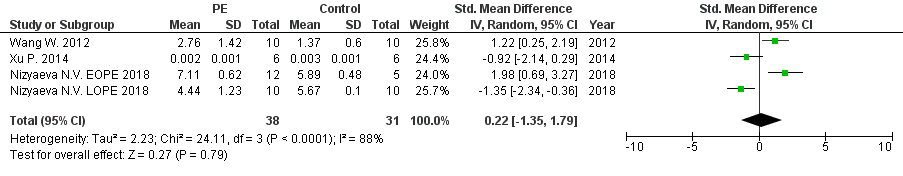 Supplementary Figure S1. Meta-analysis of differences in expression level of miRNA-17 in placenta between women with vs. without preeclampsia (SMD=0.22, 95%CI=-1.35-1.79, p=0.790).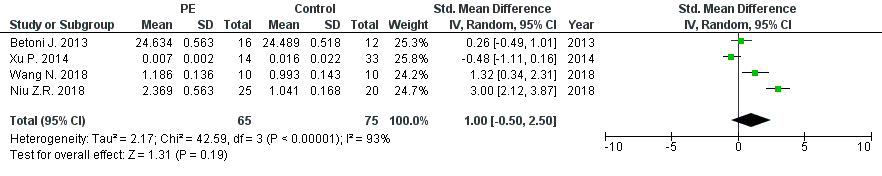 Supplementary Figure S2. Meta-analysis of differences in expression level of miRNA-30-3p in placenta between women with vs. without preeclampsia (SMD=1.00, 95%CI=-0.50-2.50, p=0.190).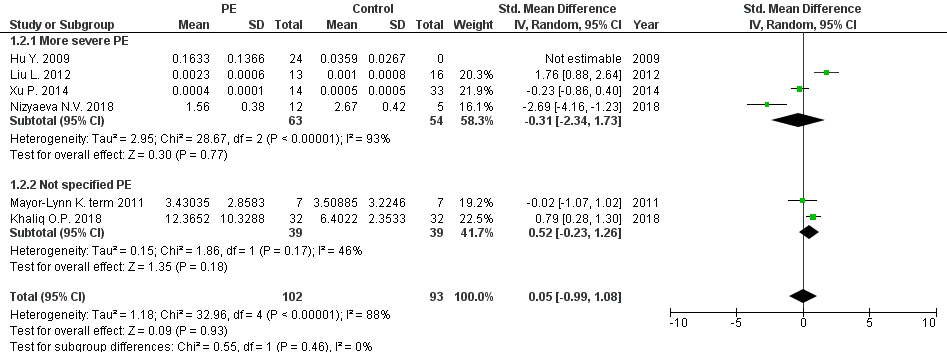 Supplementary Figure S3. Meta-analysis of differences in expression level of miRNA-181a in placenta between women with vs. without preeclampsia (SMD=0.05, 95%CI=-0.99-1.08, p=0.930).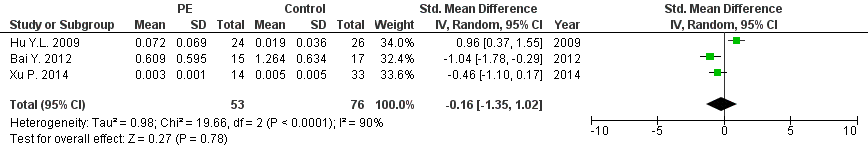 Supplementary Figure S4. Meta-analysis of differences in expression level of miRNA-195 in placenta between women with vs. without preeclampsia (SMD=-0.16, 95%CI=-1.35-1.02, p=0.780).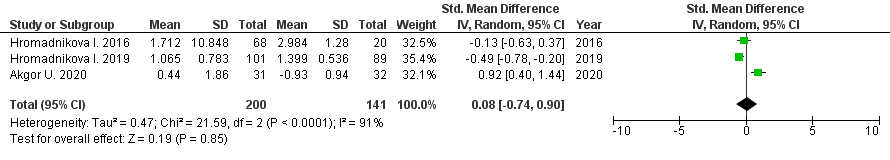 Supplementary Figure S5. Meta-analysis of differences in expression level of miRNA-17 in peripheral blood between women with vs. without preeclampsia (SMD=0.08, 95%CI=-0.74-0.90, p=0.850).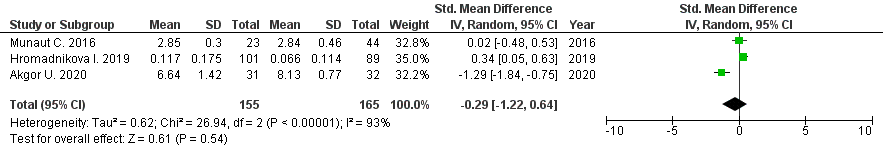 Supplementary Figure S6. Meta-analysis of differences in expression level of miRNA-29a-3p in peripheral blood between women with vs. without preeclampsia (SMD=-0.29, 95%CI=-1.22-0.64, p=0.540).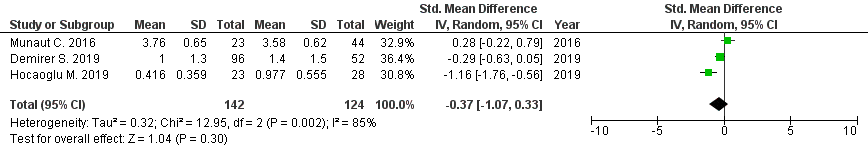 Supplementary Figure S7. Meta-analysis of differences in expression level of miRNA-155-5p in peripheral blood between women with vs. without preeclampsia (SMD=-0.37, 95%CI=-1.07-0.33, p=0.300).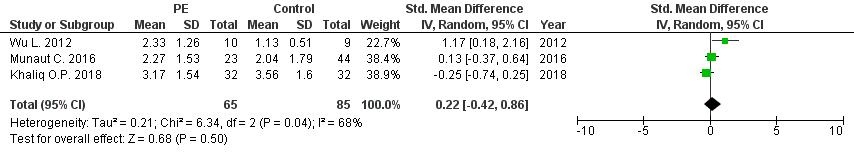 Supplementary Figure S8. Meta-analysis of differences in expression level of miRNA-181a in peripheral blood between women with vs. without preeclampsia (SMD=0.22, 95%CI=-0.42-0.86, p=0.500).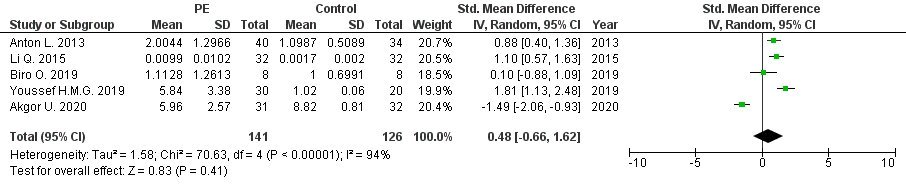 Supplementary Figure S9. Meta-analysis of differences in expression level of miRNA-210 in peripheral blood between women with vs. without preeclampsia (SMD=0.48, 95%CI=-0.66-1.62, p=0.410).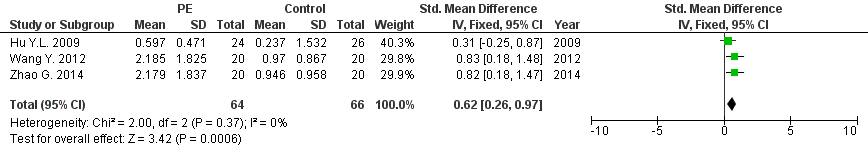 Supplementary Figure S10. Meta-analysis of differences in expression level of miRNA-16 in placenta between women with vs. without preeclampsia (sensitivity analysis). Sensitivity analysis after excluding study with not-specified type of PE showed the same result as the first analysis (SMD=0.62 (95%CI=0.26-0.97); p=0.001).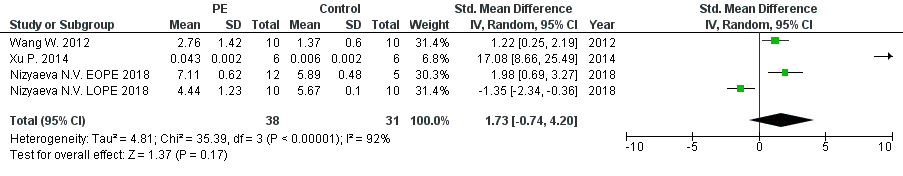 Supplementary Figure S11. Meta-analysis of differences in expression level of miRNA-17 in placenta between women with vs. without preeclampsia (sensitivity analysis). Sensitivity analysis after exchanging expression data obtained from chorionic plate with data obtained from basal plate, showed the same result as the first analysis (SMD=1.73 (95%CI=-0.74-4.20); p=0.170).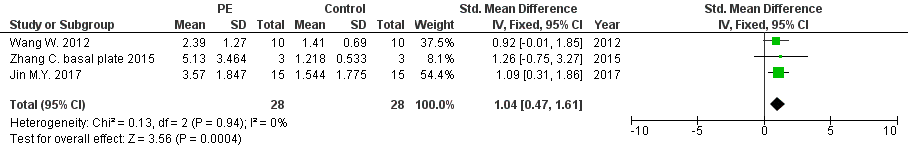 Supplementary Figure S12. Meta-analysis of differences in expression level of miRNA-20b in placenta between women with vs. without preeclampsia (sensitivity analysis). Sensitivity analysis after exchanging expression data obtained from chorionic plate with data obtained from basal plate, showed the same result as the first analysis (SMD=1.04 (95%CI=0.47-1.61); p<0.001).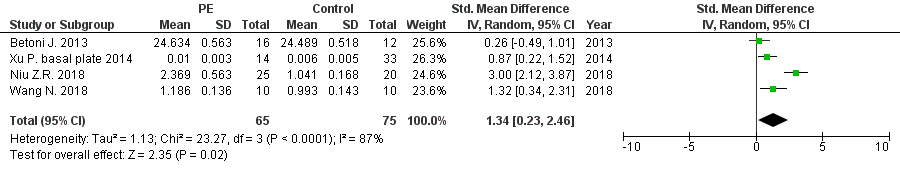 Supplementary Figure S13. Meta-analysis of differences in expression level of miRNA-30a-3p in placenta between women with vs. without preeclampsia (sensitivity analysis). Sensitivity analysis after exchanging expression data obtained from chorionic plate with data obtained from basal plate, showed the same result as the first analysis (SMD=1.34 (95%CI=0.23-2.46); p=0.020).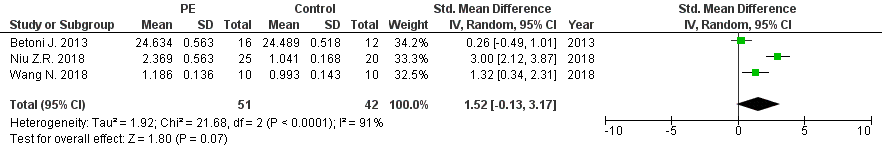 Supplementary Figure S14. Meta-analysis of differences in expression level of miRNA-30a-3p in placenta between women with vs. without preeclampsia (sensitivity analysis). Sensitivity analysis was performed by excluding study analyzing more severe form of PE. In this situation result changed. The expression level of miRNK-30a-3pin placenta in women with not-specified form of PE wasn`t significantly different (SMD=1.52 (95%CI=-0.13-3.17); p=0.070)compared to women without PE.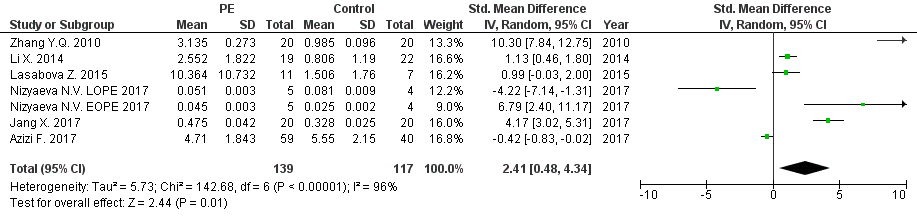 Supplementary Figure S15. Meta-analysis of differences in expression level of miRNA-155 in placenta between women with vs. without preeclampsia (sensitivity analysis). Sensitivity analysis after including data for women with PE and mild proteinuria (instead of severe proteinuria in first analysis) showed the same result as the first analysis (SMD=2.65 (95%CI=0.60-4.70); p=0.010).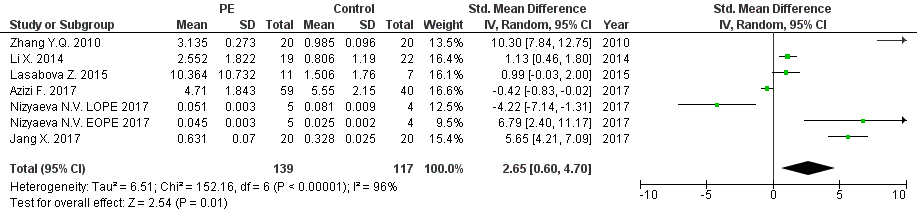 Supplementary Figure S16. Meta-analysis of differences in expression level of miRNA-155 in placenta between women with vs. without preeclampsia (sensitivity analysis). Sensitivity analysis after including data for women with PE and moderate proteinuria (instead of severe proteinuria in first analysis) showed the same result as the first analysis (SMD=2.41 (95%CI=0.48-4.34); p=0.010).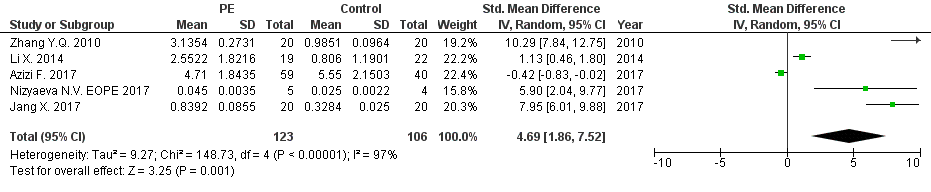 Supplementary Figure S17. Meta-analysis of differences in expression level of miRNA-155 in placenta between women with vs. without preeclampsia (sensitivity analysis). significantly higher expression level of miRNA-155 in placenta was in sensitivity analysis after excluding studies evaluating LOPE and not-specified form of PE (SMD=4.69 (95%CI=1.86-7.52); p=0.001).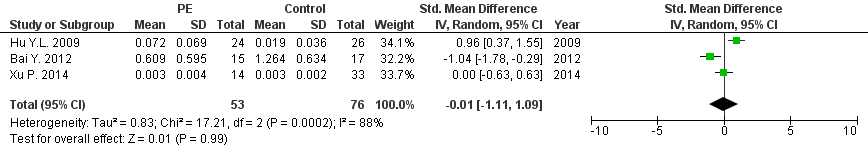 Supplementary Figure S18. Meta-analysis of differences in expression level of miRNA-195 in placenta between women with vs. without preeclampsia (sensitivity analysis). Sensitivity analysis after exchanging expression data obtained from chorionic plate with data obtained from basal plate, showed the same result as the first analysis (SMD=-0.01 (95%CI=1.11-1.09); p=0.990).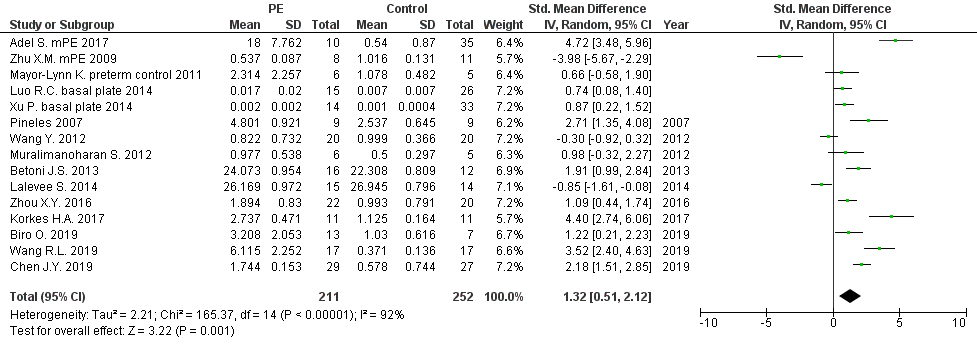 Supplementary Figure S19. Meta-analysis of differences in expression level of miRNA-210 in placenta between women with vs. without preeclampsia (sensitivity analysis). Sensitivity analysis after exchanging expression data obtained from chorionic plate with data obtained from basal plate, after using data for preterm instead for term controls , and after using mPE instead of sPE data showed the same result as the first analysis (SMD=1.32 (95%CI=0.51-2.12); p=0.001).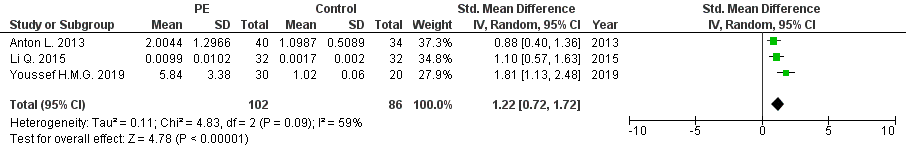 Supplementary Figure S20. Meta-analysis of differences in expression level of miRNA-210 in peripheral blood between women with vs. without preeclampsia (sensitivity analysis). Sensitivity analysis after excluding study that analyzed more severe form of PE showed the same result as the first analysis (SMD=1.22 (95%CI=0.72-1.72); p=0.001).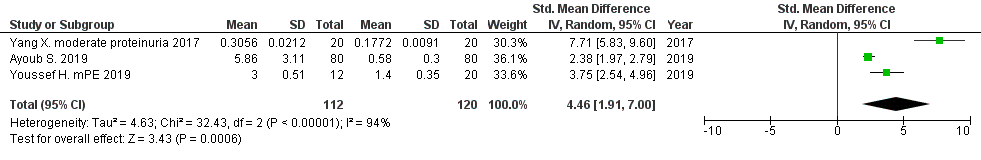 Supplementary Figure S21. Meta-analysis of differences in expression level of miRNA-155 in maternal peripheral blood between women with vs. without preeclampsia (sensitivity analysis). Sensitivity analysis after including data for women with PE and moderate proteinuria (instead of mild proteinuria in first analysis) (SMD=4.46 (95%CI=1.91-7.00); p=0<0.001).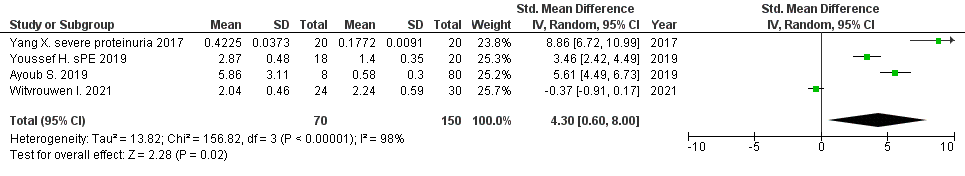 Supplementary Figure S22. Meta-analysis of differences in expression level of miRNA-155 in maternal peripheral blood between women with vs. without preeclampsia (sensitivity analysis). Sensitivity analysis after including data for women with PE and severe proteinuria (instead of mild proteinuria in first analysis) (SMD=4.30 (95%CI=0.60-8.00); p=0.020).ReferencesAdel, S., Mansour, A., Louka, M., Matboli, M., Elmekkawi, S. F., and Swelam, N. (2017). Evaluation of MicroRNA-210 and Protein tyrosine phosphatase, non-receptor type 2 in Pre-eclampsia. Gene 596, 105–109. doi:10.1016/j.gene.2016.10.014.Akehurst, C., Small, H. Y., Sharafetdinova, L., Forrest, R., Beattie, W., Brown, C. E., et al. (2015). Differential expression of microRNA-206 and its target genes in preeclampsia. J. Hypertens. 33, 2068–2074. doi:10.1097/HJH.0000000000000656.Ali, Z., Zafar, U., Zaki, S., Ahmad, S., Khaliq, S., and Lone, K. P. (2021). Expression levels of MiRNA-16, SURVIVIN and TP53 in Preeclamptic and Normotensive women. J. Pak. Med. Assoc. 71, 2208–2213. doi:10.47391/JPMA.1171.Anton, L., Olarerin-George, A. O., Hogenesch, J. B., and Elovitz, M. A. (2015). Placental expression of miR-517a/b and miR-517c contributes to trophoblast dysfunction and preeclampsia. PLoS One 10, e0122707. doi:10.1371/journal.pone.0122707.Anton, L., Olarerin-George, A. O., Schwartz, N., Srinivas, S., Bastek, J., Hogenesch, J. B., et al. (2013). MiR-210 inhibits trophoblast invasion and is a serum biomarker for preeclampsia. Am. J. Pathol. 183, 1437–1445. doi:10.1016/j.ajpath.2013.07.021.Awamleh, Z., Gloor, G. B., and Han, V. K. M. (2019). Placental microRNAs in pregnancies with early onset intrauterine growth restriction and preeclampsia: Potential impact on gene expression and pathophysiology. BMC Med. Genomics 12, 91. doi:10.1186/s12920-019-0548-x.Azizi, F., Saleh Gargari, S., Shahmirzadi, S. A., Dodange, F., Amiri, V., Mirfakhraie, R., et al. (2017). Evaluation of Placental mir-155-5p and Long Non-coding RNA sONE Expression in Patients with Severe Pre-eclampsia. Int J Mol Cell Med 6, 22–30.Bai, Y., Yang, W., Yang, H. xia, Liao, Q., Ye, G., Fu, G., et al. (2012). Downregulated miR-195 detected in Preeclamptic Placenta affects trophoblast cell invasion via modulating ActRIIA expression. PLoS One 7, e38875. doi:10.1371/journal.pone.0038875.Betoni, J. S., Derr, K., Pahl, M. C., Rogers, L., Muller, C. L., Packard, R. E., et al. (2013). MicroRNA analysis in placentas from patients with preeclampsia: Comparison of new and published results. Hypertens. Pregnancy 32, 321–339. doi:10.3109/10641955.2013.807819.Biró, O., Fóthi, Á., Alasztics, B., Nagy, B., Orbán, T. I., and Rigó, J. (2019). Circulating exosomal and Argonaute-bound microRNAs in preeclampsia. Gene 692, 138–144. doi:10.1016/j.gene.2019.01.012.Brkić, J., Dunk, C., O’Brien, J., Fu, G., Nadeem, L., Wang, Y. ling, et al. (2018). MicroRNA-218-5p Promotes Endovascular Trophoblast Differentiation and Spiral Artery Remodeling. Mol. Ther. 26, 2189–2205. doi:10.1016/j.ymthe.2018.07.009.Campos, C. B., Marques, T. M., Pereira, R. W., and Sandrim, V. C. (2014). Reduced circulating miR-196b levels is associated with preeclampsia. Pregnancy Hypertens. 4, 11–13. doi:10.1016/j.preghy.2013.10.002.Chen, J., Zhao, L., Wang, D., Xu, Y., Gao, H., Tan, W., et al. (2019). Contribution of regulatory T cells to immune tolerance and association of microRNA-210 and Foxp3 in preeclampsia. Mol. Med. Rep. 19, 1150–1158. doi:10.3892/mmr.2018.9733.Chen, S., Zhao, G., Miao, H., Tang, R., Song, Y., Hu, Y., et al. (2015). MicroRNA-494 inhibits the growth and angiogenesis-regulating potential of mesenchymal stem cells. FEBS Lett. 589, 710–717. doi:10.1016/j.febslet.2015.01.038.Chen, Y. S., Shen, L., Mai, R. Q., and Wang, Y. (2014). Levels of microRNA‑181b and plasminogen activator inhibitor‑1 are associated with hypertensive disorders complicating pregnancy. Exp. Ther. Med. 8, 1523–1527. doi:10.3892/etm.2014.1946.Cheng, W., Liu, T., Jiang, F., Liu, C., Zhao, X., Gao, Y., et al. (2011). microRNA-155 regulates angiotensin II type 1 receptor expression in umbilical vein endothelial cells from severely pre-eclamptic pregnant women. Int. J. Mol. Med. 27, 393–399. doi:10.3892/ijmm.2011.598.Chi, Z., and Zhang, M. (2018). Exploration of the regulation and control mechanisms of mir-145 in trophoblast cell proliferation and invasion. Exp. Ther. Med. 16, 5298–5304. doi:10.3892/etm.2018.6890.Choi, S. Y., Yun, J., Lee, O. J., Han, H. S., Yeo, M. K., Lee, M. A., et al. (2013). MicroRNA expression profiles in placenta with severe preeclampsia using a PNA-based microarray. Placenta 34, 799–804. doi:10.1016/j.placenta.2013.06.006.Dai, X., and Cai, Y. (2018). Down-regulation of microRNA let-7d inhibits the proliferation and invasion of trophoblast cells in preeclampsia. J. Cell. Biochem. 119, 1141–1151. doi:10.1002/jcb.26282.Demirer, S., Hocaoglu, M., Turgut, A., Karateke, A., and Komurcu-Bayrak, E. (2020). Expression profiles of candidate microRNAs in the peripheral blood leukocytes of patients with early- and late-onset preeclampsia versus normal pregnancies. Pregnancy Hypertens. 19, 239–245. doi:10.1016/j.preghy.2019.11.003.Devor, E., Santillan, D., Scroggins, S., Warrier, A., and Santillan, M. (2020). Trimester-specific plasma exosome microRNA expression profiles in preeclampsia. J. Matern. Neonatal Med. 33, 3116–3124. doi:10.1080/14767058.2019.1569614.Ding, J., Huang, F., Wu, G., Han, T., Xu, F., Weng, D., et al. (2015). MiR-519d-3p suppresses invasion and migration of trophoblast cells via targeting MMP-2. PLoS One 10, e0120321. doi:10.1371/journal.pone.0120321.Dong, K., Zhang, X., Ma, L., Gao, N., Tang, H., Jian, F., et al. (2019). Downregulations of circulating miR-31 and miR-21 are associated with preeclampsia. Pregnancy Hypertens. 17, 59–63. doi:10.1016/j.preghy.2019.05.013.Doridot, L., Houry, D., Gaillard, H., Chelbi, S. T., Barbaux, S., and Vaiman, D. (2014). miR-34A expression, epigenetic regulation, and function in human placental diseases. Epigenetics 9, 142–151. doi:10.4161/epi.26196.Eghbal-Fard, S., Yousefi, M., Heydarlou, H., Ahmadi, M., Taghavi, S., Movasaghpour, A., et al. (2019). The imbalance of Th17/Treg axis involved in the pathogenesis of preeclampsia. J. Cell. Physiol. 234, 5106–5116. doi:10.1002/jcp.27315.Enquobahrie, D. A., Abetew, D. F., Sorensen, T. K., Willoughby, D., Chidambaram, K., and Williams, M. A. (2011). Placental microRNA expression in pregnancies complicated by preeclampsia. Am. J. Obstet. Gynecol. 204, 178.e12-178.e21. doi:10.1016/j.ajog.2010.09.004.Fang, M., Du, H., Han, B., Xia, G., Shi, X., Zhang, F., et al. (2017). Hypoxia-inducible microRNA-218 inhibits trophoblast invasion by targeting LASP1: Implications for preeclampsia development. Int. J. Biochem. Cell Biol. 87, 95–103. doi:10.1016/j.biocel.2017.04.005.Fang, Y., Huang, Z., Tan, W., Zhang, Q., L, W., and Wu, J. (2018). High expression of miR-182-5p promotes preeclampsia progression. Eur. Rev. Med. Pharmacol. Sci. 22, 6583–6590. doi:10.26355/eurrev_201810_16132.Fu, G., Ye, G., Nadeem, L., Ji, L., Manchanda, T., Wang, Y., et al. (2013). MicroRNA-376c impairs transforming growth factor-β and nodal signaling to promote trophoblast cell proliferation and invasion. Hypertens. (Dallas, Tex.  1979) 61, 864–872. doi:10.1161/HYPERTENSIONAHA.111.203489.Gan, L., Liu, Z., Wei, M., Chen, Y., Yang, X., Chen, L., et al. (2017). MIR-210 and miR-155 as potential diagnostic markers for pre-eclampsia pregnancies. Med. (United States) 96, e7515. doi:10.1097/MD.0000000000007515.Gao, S., Wang, Y., Han, S., and Zhang, Q. (2017). Up-regulated microRNA-300 in maternal whole peripheral blood and placenta associated with pregnancy-induced hypertension and preeclampsia. Int J Clin Exp Pathol 10, 4232–4242.Gao, X., Li, H., and Wei, J.-X. (2018a). MiR-4421 regulates the progression of preeclampsia by regulating CYP11B2. Eur Rev Med Pharmacol Sci 22, 1533–1540. doi:10.26355/eurrev_201803_14557.Gao, Y., She, R., Wang, Q., Li, Y., and Zhang, H. (2018b). Up-regulation of miR-299 suppressed the invasion and migration of HTR-8/SVneo trophoblast cells partly via targeting HDAC2 in pre-eclampsia. Biomed. Pharmacother. 97, 1222–1228. doi:10.1016/j.biopha.2017.11.053.Gunel, T., Hosseini, M. K., Gumusoglu, E., Kisakesen, H. I., Benian, A., and Aydinli, K. (2017). Expression profiling of maternal plasma and placenta microRNAs in preeclamptic pregnancies by microarray technology. Placenta 52, 77–85. doi:10.1016/j.placenta.2017.02.019.Gunel, T., Kamali, N., Hosseini, M. K., Gumusoglu, E., Benian, A., and Aydinli, K. (2020). Regulatory effect of miR-195 in the placental dysfunction of preeclampsia. J. Matern. Neonatal Med. 33, 901–908. doi:10.1080/14767058.2018.1508439.Gunel, T., Zeybek, Y. G., Akçakaya, P., Kalelioğlu, I., Benian, A., Ermis, H., et al. (2011). Serum microRNA expression in pregnancies with preeclampsia. Genet. Mol. Res. 10, 4034–4040. doi:10.4238/2011.November.8.5.Guo, L., Liu, Y., Guo, Y., Yang, Y., and Chen, B. (2018). MicroRNA-423–5p inhibits the progression of trophoblast cells via targeting IGF2BP1. Placenta 74, 1–8. doi:10.1016/j.placenta.2018.12.003.Guo, L., Tsai, S. Q., Hardison, N. E., James, A. H., Motsinger-Reif, A. A., Thames, B., et al. (2013). Differentially expressed microRNAs and affected biological pathways revealed by modulated modularity clustering (MMC) analysis of human preeclamptic and IUGR placentas. Placenta 34, 599–605. doi:10.1016/j.placenta.2013.04.007.Guo, L., Yang, Q., Lu, J., Li, H., Ge, Q., Gu, W., et al. (2011). A comprehensive survey of miRNA repertoire and 3′ addition events in the placentas of patients with pre-eclampsia from high-throughput sequencing. PLoS One 6, e21072. doi:10.1371/journal.pone.0021072.Guo, M., Zhao, X., Yuan, X., and Li, P. (2017). Elevated microRNA-34a contributes to trophoblast cell apoptosis in preeclampsia by targeting BCL-2. J. Hum. Hypertens. 31, 815–820. doi:10.1038/jhh.2017.65.Han, L., Zhao, Y., Luo, Q. Q., Liu, X. X., Lu, S. S., and Zou, L. (2017). The significance of miR-145 in the prediction of preeclampsia. Bratislava Med. J. 118, 523–528. doi:10.4149/BLL_2017_101.Hayder, H., Fu, G., Nadeem, L., O’brien, J. A., Lye, S. J., and Peng, C. (2021). Overexpression of mir-210-3p impairs extravillous trophoblast functions associated with uterine spiral artery remodeling. Int. J. Mol. Sci. 22, 3961. doi:10.3390/ijms22083961.Hocaoglu, M., Demirer, S., Senturk, H., Turgut, A., and Komurcu-Bayrak, E. (2019). Differential expression of candidate circulating microRNAs in maternal blood leukocytes of the patients with preeclampsia and gestational diabetes mellitus. Pregnancy Hypertens. 17, 5–11. doi:10.1016/j.preghy.2019.04.004.Hong, F., Li, Y., and Xu, Y. (2014). Decreased placental miR-126 expression and vascular endothelial growth factor levels in patients with pre-eclampsia. J. Int. Med. Res. 42, 1243–1251. doi:10.1177/0300060514540627.Hromadnikova, I., Dvorakova, L., Kotlabova, K., and Krofta, L. (2019a). The prediction of gestational hypertension, preeclampsia and fetal growth restriction via the first trimester screening of plasma exosomal C19MC microRNAs. Int. J. Mol. Sci. 20, 2972. doi:10.3390/ijms20122972.Hromadnikova, I., Kotlabova, K., Doucha, J., Dlouha, K., and Krofta, L. (2012). Absolute and relative quantification of placenta-specific microRNAs in maternal circulation with placental insufficiency - Related complications. J. Mol. Diagnostics 14, 160–167. doi:10.1016/j.jmoldx.2011.11.003.Hromadnikova, I., Kotlabova, K., Dvorakova, L., and Krofta, L. (2019b). Postpartum profiling of microRNAs involved in pathogenesis of cardiovascular/cerebrovascular diseases in women exposed to pregnancy-related complications. Int. J. Cardiol. 291, 158–167. doi:10.1016/j.ijcard.2019.05.036.Hromadnikova, I., Kotlabova, K., Hympanova, L., and Krofta, L. (2015a). Cardiovascular and cerebrovascular disease associated microRNAS are dysregulated in placental tissues affected with gestational hypertension, preeclampsia and intrauterine growth restriction. PLoS One 10, e0138383. doi:10.1371/journal.pone.0138383.Hromadnikova, I., Kotlabova, K., Hympanova, L., and Krofta, L. (2016). Gestational hypertension, preeclampsia and intrauterine growth restriction induce dysregulation of cardiovascular and cerebrovascular disease associated microRNAs in maternal whole peripheral blood. Thromb. Res. 137, 126–140. doi:10.1016/j.thromres.2015.11.032.Hromadnikova, I., Kotlabova, K., Ivankova, K., Vedmetskaya, Y., and Krofta, L. (2017). Profiling of cardiovascular and cerebrovascular disease associated microRNA expression in umbilical cord blood in gestational hypertension, preeclampsia and fetal growth restriction. Int. J. Cardiol. 249, 402–409. doi:10.1016/j.ijcard.2017.07.045.Hromadnikova, I., Kotlabova, K., Ondrackova, M., Kestlerova, A., Novotna, V., Hympanova, L., et al. (2013). Circulating C19MC MicroRNAs in preeclampsia, gestational hypertension, and fetal growth restriction. Mediators Inflamm. 2013, 186041. doi:10.1155/2013/186041.Hromadnikova, I., Kotlabova, K., Ondrackova, M., Pirkova, P., Kestlerova, A., Novotna, V., et al. (2015b). Expression profile of C19MC microRNAs in placental tissue in pregnancy-related complications. DNA Cell Biol. 34, 437–457. doi:10.1089/dna.2014.2687.Hu, E., Ding, L., Miao, H., Liu, F., Liu, D., Dou, H., et al. (2015). MiR-30a attenuates immunosuppressive functions of IL-1β-elicited mesenchymal stem cells via targeting TAB3. FEBS Lett. 589, 3899–3907. doi:10.1016/j.febslet.2015.11.001.Hu, S., Li, J., Tung, M., Li, Q., Chen, Y., Lu, H., et al. (2019). MicroRNA-144-3p may participate in the pathogenesis of preeclampsia by targeting Cox-2. Mol. Med. Rep. 19, 4655–4662. doi:10.3892/mmr.2019.10150.Hu, T. X., Guo, X., Wang, G., Gao, L., He, P., Xia, Y., et al. (2017). MiR133b is involved in endogenous hydrogen sulfide suppression of sFlt-1 production in human placenta. Placenta 52, 33–40. doi:10.1016/j.placenta.2017.02.012.Hu, T. X., Wang, G., Guo, X. J., Sun, Q. Q., He, P., Gu, H., et al. (2016). MiR 20a,-20b and -200c are involved in hydrogen sulfide stimulation of VEGF production in human placental trophoblasts. Placenta 39, 101–110. doi:10.1016/j.placenta.2016.01.019.Hu, Y., Li, P., Hao, S., Liu, L., Zhao, J., and Hou, Y. (2009). Differential expression of microRNAs in the placentae of Chinese patients with severe pre-eclampsia. Clin. Chem. Lab. Med. 47, 923–929. doi:10.1515/CCLM.2009.228.Huang, J., Zheng, L., Kong, H., Wang, F., Su, Y., and Xin, H. (2020). miR-139-5p promotes the proliferation and invasion of trophoblast cells by targeting sFlt-1 in preeclampsia. Placenta 92, 37–43. doi:10.1016/j.placenta.2020.02.003.Huang, X., Wu, L., Zhang, G., Tang, R., and Zhou, X. (2019). Elevated MicroRNA-181a-5p Contributes to Trophoblast Dysfunction and Preeclampsia. Reprod. Sci. 26, 1121–1129. doi:10.1177/1933719118808916.Jairajpuri, D. S., Malalla, Z. H., Mahmood, N., and Almawi, W. Y. (2017). Circulating microRNA expression as predictor of preeclampsia and its severity. Gene 627, 543–548. doi:10.1016/j.gene.2017.07.010.Jairajpuri, D. S., Malalla, Z. H., Sarray, S., and Mahmood, N. (2021). Analysis of differential expression of hypoxia-inducible microRNA-210 gene targets in mild and severe preeclamptic patients. Non-coding RNA Res. 6, 51–57. doi:10.1016/j.ncrna.2021.03.001.Jelena, M., Sopić, M., Joksić, I., Zmrzljak, U. P., Karadžov-Orlić, N., Košir, R., et al. (2020). Placenta-specific plasma miR518b is a potential biomarker for preeclampsia. Clin. Biochem. 79, 28–33. doi:10.1016/j.clinbiochem.2020.02.012.Jiang, F., Li, J., Wu, G., Miao, Z., Lu, L., Ren, G., et al. (2015). Upregulation of microRNA-335 and microRNA-584 contributes to the pathogenesis of severe preeclampsia through downregulation of endothelial nitric oxide synthase. Mol. Med. Rep. 12, 5383–5390. doi:10.3892/mmr.2015.4018.Jiang, L., Long, A., Tan, L., Hong, M., Wu, J., Cai, L., et al. (2017). Elevated microRNA-520g in pre-eclampsia inhibits migration and invasion of trophoblasts. Placenta 51, 70–75. doi:10.1016/j.placenta.2017.02.001.Jin, M., Li, H., Xu, H., Huo, G., and Yao, Y. (2017). MicroRNA-20b inhibits trophoblast cell migration and invasion by targeting MMP-2. Int J Clin Exp Pathol 10, 10901–10909.Khaliq, O. P., Murugesan, S., Moodley, J., and Mackraj, I. (2018). Differential expression of miRNAs are associated with the insulin signaling pathway in preeclampsia and gestational hypertension. Clin. Exp. Hypertens. 40, 744–751. doi:10.1080/10641963.2018.1431257.Kim, S., Lee, K. S., Choi, S., Kim, J., Lee, D. K., Park, M., et al. (2018). NF-B–responsive miRNA-31-5p elicits endothelial dysfunction associated with preeclampsia via downregulation of endothelial nitric-oxide synthase. J. Biol. Chem. 293, 18989–19000. doi:10.1074/jbc.RA118.005197.Korkes, H. A., De Oliveira, L., Sass, N., Salahuddin, S., Karumanchi, S. A., and Rajakumar, A. (2017). Relationship between hypoxia and downstream pathogenic pathways in preeclampsia. Hypertens. Pregnancy 36, 145–150. doi:10.1080/10641955.2016.1259627.Kumar, P., Luo, Y., Tudela, C., Alexander, J. M., and Mendelson, C. R. (2013). The c-Myc-Regulated MicroRNA-17∼92 (miR-17∼92) and miR-106a∼363 Clusters Target hCYP19A1 and hGCM1 To Inhibit Human Trophoblast Differentiation. Mol. Cell. Biol. 33, 1782–1796. doi:10.1128/MCB.01228-12.Lalevée, S., Lapaire, O., and Bühler, M. (2014). MiR455 is linked to hypoxia signaling and is deregulated in preeclampsia. Cell Death Dis. 5, e1408. doi:10.1038/cddis.2014.368.Lasabová, Z., Vážan, M., Zibolenová, J., Švecová, I., and Lasabová, A. Z. (2015). Overexpression of miR-21 and miR-122 in preeclamptic placentas. Neuroendocr. Lett 36, 26859593–360715.Lázár, L., Nagy, B., Molvarec, A., Szarka, A., and Rigó, J. (2012). Role of hsa-miR-325 in the etiopathology of preeclampsia. Mol. Med. Rep. 6, 597–600. doi:10.3892/mmr.2012.954.Li, H., Ge, Q., Guo, L., and Lu, Z. (2013a). Maternal plasma miRNAs expression in preeclamptic pregnancies. Biomed Res. Int. 2013, 970265. doi:10.1155/2013/970265.Li, J., Du, J., Wang, Z., Wang, C., Bai, J., and Zhang, S. (2018). Expression of miR‑376 in blood of pregnant women with preeclampsia and its effect on 25‑hydroxyvitamin D. Exp. Ther. Med. 16, 1701–1706. doi:10.3892/etm.2018.6394.Li, L., Hou, A., Gao, X., Zhang, J., Zhang, L., Wang, J., et al. (2017a). Lentivirus-mediated miR-23a overexpression induces trophoblast cell apoptosis through inhibiting X-linked inhibitor of apoptosis. Biomed. Pharmacother. 94, 412–417. doi:10.1016/j.biopha.2017.07.082.Li, P., Guo, W., Du, L., Zhao, J., Wang, Y., Liu, L., et al. (2013b). MicroRNA-29b contributes to pre-eclampsia through its effects on apoptosis, invasion and angiogenesis of trophoblast cells. Clin. Sci. 124, 27–40. doi:10.1042/CS20120121.LI, Q., LONG, A., JIANG, L., CAI, L., XIE, L., GU, J., et al. (2015). Quantification of preeclampsia-related microRNAs in maternal serum. Biomed. Reports 3, 792–796. doi:10.3892/br.2015.524.Li, Q., Pan, Z., Wang, X., Gao, Z., Ren, C., and Yang, W. (2014a). MiR-125b-1-3p inhibits trophoblast cell invasion by targeting sphingosine-1-phosphate receptor 1 in preeclampsia. Biochem. Biophys. Res. Commun. 453, 57–63. doi:10.1016/j.bbrc.2014.09.059.Li, R., Wang, N., Xue, M., Long, W., Cheng, C., Mi, C., et al. (2019). A potential regulatory network among WDR86-AS1, miR-10b-3p, and LITAF is possibly involved in preeclampsia pathogenesis. Cell. Signal. 55, 40–52. doi:10.1016/j.cellsig.2018.12.006.Li, T., Zhou, B., He, Y., Liu, J., and Li, Y. (2020). Expression and clinical diagnostic value of miR-383 in patients with severe preeclampsia. Cell. Mol. Biol. 66, 92–100. doi:10.14715/cmb/2020.66.3.14.Li, X., Li, C., Dong, X., and Gou, W. (2014b). MicroRNA-155 inhibits migration of trophoblast cells and contributes to the pathogenesis of severe preeclampsia by regulating endothelial nitric oxide synthase. Mol. Med. Rep. 10, 550–554. doi:10.3892/mmr.2014.2214.Li, X., Song, Y., Liu, D., Zhao, J., Xu, J., Ren, J., et al. (2017b). MiR-495 Promotes Senescence of Mesenchymal Stem Cells by Targeting Bmi-1. Cell. Physiol. Biochem. 42, 780–796. doi:10.1159/000478069.Lip, S. V., Boekschoten, M. V., Hooiveld, G. J., van Pampus, M. G., Scherjon, S. A., Plösch, T., et al. (2020). Early-onset preeclampsia, plasma microRNAs, and endothelial cell function. Am. J. Obstet. Gynecol. 222, 497.e1-497.e12. doi:10.1016/j.ajog.2019.11.1286.Liu, B., Liu, L., Cui, S., Qi, Y., and Wang, T. (2021). Expression and significance of microRNA-126 and VCAM-1 in placental tissues of women with early-onset preeclampsia. J. Obstet. Gynaecol. Res. 47, 2042–2050. doi:10.1111/jog.14732.Liu, E., Liu, Z., Zhou, Y., Chen, M., Wang, L., and Li, J. (2019a). MicroRNA‑142‑3p inhibits trophoblast cell migration and invasion by disrupting the TGF‑β1/Smad3 signaling pathway. Mol. Med. Rep. 49, 3775–3782. doi:10.3892/mmr.2019.9997.Liu, F., Wu, K., Wu, W., Chen, Y., Wu, H., Wang, H., et al. (2018). MiR-203 contributes to pre-eclampsia via inhibition of VEGFA expression. Mol. Med. Rep. 17, 5627–5634. doi:10.3892/mmr.2018.8558.Liu, J., Zhang, L., Zhang, F., Luan, T., Yin, Z., Rui, C., et al. (2019b). Influence of miR-34a on preeclampsia through the Notch signaling pathway. Eur Rev Med Pharmacol Sci 23, 923–931. doi:10.26355/eurrev_201902_16978.Liu, L., Wang, Y., Fan, H., Zhao, X., Liu, D., Hu, Y., et al. (2012). MicroRNA-181a regulates local immune balance by inhibiting proliferation and immunosuppressive properties of mesenchymal stem cells. Stem Cells 30, 1756–1770. doi:10.1002/stem.1156.Liu, Z., Zhao, X., Shan, H. Y., Gao, H., and Wang, P. (2019c). microRNA-520c-3p suppresses NLRP3 inflammasome activation and inflammatory cascade in preeclampsia by downregulating NLRP3. Inflamm. Res. 68, 643–654. doi:10.1007/s00011-019-01246-8.Lou, C.-X., Zhou, X.-T., Tian, Q.-C., Xie, H.-Q., and Zhang, J.-Y. (2018). Low expression of microRNA-21 inhibits trophoblast cell infiltration through targeting PTEN. Eur Rev Med Pharmacol Sci 22, 6181–6189. doi:10.26355/eurrev_201810_16023.Lu, T. M., Lu, W., and Zhao, L. J. (2017). MicroRNA-137 Affects Proliferation and Migration of Placenta Trophoblast Cells in Preeclampsia by Targeting ERRα. Reprod. Sci. 24, 85–96. doi:10.1177/1933719116650754.Luizon, M. R., Conceição, I. M. C. A., Viana-Mattioli, S., Caldeira-Dias, M., Cavalli, R. C., and Sandrim, V. C. (2021). Circulating MicroRNAs in the Second Trimester From Pregnant Women Who Subsequently Developed Preeclampsia: Potential Candidates as Predictive Biomarkers and Pathway Analysis for Target Genes of miR-204-5p. Front. Physiol. 12, 678184. doi:10.3389/fphys.2021.678184.Luo, R., Shao, X., Xu, P., Liu, Y., Wang, Y., Zhao, Y., et al. (2014). MicroRNA-210 Contributes to Preeclampsia by Downregulating Potassium Channel. Hypertension 64, 839–45. doi:10.1161/HYPERTENSIONAHA.114.03530.Luo, S., Cao, N., Tang, Y., and Gu, W. (2017a). Identification of key microRNAs and genes in preeclampsia by bioinformatics analysis. PLoS One 12, e0178549. doi:10.1371/journal.pone.0178549.Luo, S., Li, H., Cao, N., Tang, Y., and Gu, W. (2017b). MicroRNA-148a affects functions of placental trophoblast cells in preeclampsia by regulating HLA-G. Int J Clin Exp Pathol 10, 5205–5212.Luque, A., Farwati, A., Crovetto, F., Crispi, F., Figueras, F., Gratacós, E., et al. (2014). Usefulness of circulating microRNAs for the prediction of early preeclampsia at first-trimester of pregnancy. Sci. Rep. 4, 4882. doi:10.1038/srep04882.Lykoudi, A., Kolialexi, A., Lambrou, G. I., Braoudaki, M., Siristatidis, C., Papaioanou, G. K., et al. (2018). Dysregulated placental microRNAs in Early and Late onset Preeclampsia. Placenta 61, 24–32. doi:10.1016/j.placenta.2017.11.005.Ma, R., Lu, Y., Dou, C., and Gu, Q. (2019). Clinical significance of miR-133a and miR-206 in pregnant women with preeclampsia and correlation with pregnancy outcomes. Int J Clin Exp Med 12, 7383–7391.Martinez-Fierro, M. L., Carrillo-Arriaga, J. G., Luevano, M., Lugo-Trampe, A., Delgado-Enciso, I., Rodriguez-Sanchez, I. P., et al. (2019). Serum levels of miR-628-3p and miR-628-5p during the early pregnancy are increased in women who subsequently develop preeclampsia. Pregnancy Hypertens. 16, 120–125. doi:10.1016/j.preghy.2019.03.012.Martinez-Fierro, M. L., Garza-Veloz, I., Gutierrez-Arteaga, C., Delgado-Enciso, I., Barbosa-Cisneros, O. Y., Flores-Morales, V., et al. (2018). Circulating levels of specific members of chromosome 19 microRNA cluster are associated with preeclampsia development. Arch. Gynecol. Obstet. 297, 365–371. doi:10.1007/s00404-017-4611-6.Mayor-Lynn, K., Toloubeydokhti, T., Cruz, A. C., and Chegini, N. (2011). Expression profile of microRNAs and mRNAs in human placentas from pregnancies complicated by preeclampsia and preterm labor. Reprod. Sci. 18, 46–56. doi:10.1177/1933719110374115.Mei, Z., Huang, B., Zhang, Y., Qian, X., Mo, Y., and Deng, N. (2019). Histone deacetylase 6 negatively regulated microRNA-199a-5p induces the occurrence of preeclampsia by targeting VEGFA in vitro. Biomed. Pharmacother. 114, 108805. doi:10.1016/j.biopha.2019.108805.Meng, H.-X., Xu, L.-N., Jing, G., Qian, L., and Qi, M.-G. (2017). MiR-223 promotes trophoblast cell survival and invasion by targeting STAT3 in preeclampsia. Int J Clin Exp Med 10, 6577–6585.Miura, K., Higashijima, A., Murakami, Y., Tsukamoto, O., Hasegawa, Y., Abe, S., et al. (2015). Circulating chromosome 19 miRNA cluster microRNAs in pregnant women with severe pre-eclampsia. J. Obstet. Gynaecol. Res. 41, 1526–1532. doi:10.1111/jog.12749.Motawi, T. M. k., Sabry, D., Maurice, N. W., and Rizk, S. M. (2018). Role of mesenchymal stem cells exosomes derived microRNAs; miR-136, miR-494 and miR-495 in pre-eclampsia diagnosis and evaluation. Arch. Biochem. Biophys. 659, 13–21. doi:10.1016/j.abb.2018.09.023.Munaut, C., Tebache, L., Blacher, S., Noël, A., Nisolle, M., and Chantraine, F. (2016). Dysregulated circulating miRNAs in preeclampsia. Biomed. Reports 5, 686–692. doi:0.3892/br.2016.779.Muralimanoharan, S., Maloyan, A., Mele, J., Guo, C., Myatt, L. G., and Myatt, L. (2012). MIR-210 modulates mitochondrial respiration in placenta with preeclampsia. Placenta 33, 816–823. doi:10.1016/j.placenta.2012.07.002.Murphy, M. S. Q., Casselman, R. C., Tayade, C., and Smith, G. N. (2015). Differential expression of plasma microRNA in preeclamptic patients at delivery and 1 year postpartum. Am. J. Obstet. Gynecol. 213, 367.e1-367.e9. doi:10.1016/j.ajog.2015.05.013.Nejad, R. M. A., Saeidi, K., Gharbi, S., Salari, Z., and Saleh-Gohari, N. (2019). Quantification of circulating miR-517c-3p and miR-210-3p levels in preeclampsia. Pregnancy Hypertens. 16, 75–78. doi:10.1016/j.preghy.2019.03.004.Niu, Z. ru, Han, T., Sun, X. luan, Luan, L. xia, Gou, W. li, and Zhu, X. ming (2018). MicroRNA-30a-3p is overexpressed in the placentas of patients with preeclampsia and affects trophoblast invasion and apoptosis by its effects on IGF-1. Am. J. Obstet. Gynecol. 218, 249.e1-249.e12. doi:10.1016/j.ajog.2017.11.568.Nizyaeva, N. V., Kulikova, G. V., Nagovitsyna, M. N., Kan, N. E., Prozorovskaya, K. N., Shchegolev, A. I., et al. (2017). Expression of MicroRNA-146a and MicroRNA-155 in Placental Villi in Early- and Late-Onset Preeclampsia. Bull. Exp. Biol. Med. 163, 394–399. doi:10.1007/s10517-017-3812-0.Nizyaeva, N. V., Kulikova, G. V., Nagovitsyna, M. N., Kan, N. E., Prozorovskaya, K. N., and Shchegolev, A. I. (2018). Change in OncomicroRNA Expression in the Placenta during Preeclampsia. Bull. Exp. Biol. Med. 165, 793–797. doi:10.1007/s10517-018-4267-7.Ospina-Prieto, S., Chaiwangyen, W., Herrmann, J., Groten, T., Schleussner, E., Markert, U. R., et al. (2016). MicroRNA-141 is upregulated in preeclamptic placentae and regulates trophoblast invasion and intercellular communication. Transl. Res. 172, 61–72. doi:10.1016/j.trsl.2016.02.012.Pillay, P., Vatish, M., Duarte, R., Moodley, J., and Mackraj, I. (2019). Exosomal microRNA profiling in early and late onset preeclamptic pregnant women reflects pathophysiology. Int. J. Nanomedicine 14, 5637–5657. doi:10.2147/IJN.S208865.Pineles, B. L., Romero, R., Montenegro, D., Tarca, A. L., Han, Y. M., Kim, Y. M., et al. (2007). Distinct subsets of microRNAs are expressed differentially in the human placentas of patients with preeclampsia. Am. J. Obstet. Gynecol. 196, 261.e1-261.e6. doi:10.1016/j.ajog.2007.01.008.Salomon, C., Guanzon, D., Scholz-Romero, K., Longo, S., Correa, P., Illanes, S. E., et al. (2017). Placental exosomes as early biomarker of preeclampsia: Potential role of exosomalmicrornas across gestation. J. Clin. Endocrinol. Metab. 102, 3182–3194. doi:10.1210/jc.2017-00672.Sandrim, V. C., Dias, M. C., Bovolato, A. L. de C., Tanus-Santos, J. E., Deffune, E., and Cavalli, R. C. (2016a). Plasma from pre-eclamptic patients induces the expression of the anti-angiogenic miR-195-5p in endothelial cells. J. Cell. Mol. Med. 20, 1198–1200. doi:10.1111/jcmm.12767.Sandrim, V. C., Luizon, M. R., Palei, A. C., Tanus-Santos, J. E., and Cavalli, R. C. (2016b). Circulating microRNA expression profiles in pre-eclampsia: evidence of increased miR-885-5p levels. BJOG 123, 2120–2128. doi:10.1111/1471-0528.13903.Sekar, D., Lakshmanan, G., Mani, P., and Biruntha, M. (2019). Methylation-dependent circulating microRNA 510 in preeclampsia patients. Hypertens. Res. 42, 1647–1648. doi:10.1038/s41440-019-0269-8.Shao, X., Liu, Y., Liu, M., Wang, Y., Yan, L., Wang, H., et al. (2017). Testosterone Represses Estrogen Signaling by Upregulating miR-22: A Mechanism for Imbalanced Steroid Hormone Production in Preeclampsia. Hypertension 69, 721–730. doi:10.1161/HYPERTENSIONAHA.116.08468.Shen, L., Li, Y., Li, R., Diao, Z., Yany, M., Wu, M., et al. (2018). Placenta-associated serum exosomal miR-155 derived from patients with preeclampsia inhibits eNOS expression in human umbilical vein endothelial cells. Int. J. Mol. Med. 41, 1731–1739. doi:10.3892/ijmm.2018.3367.Shi, Z., She, K., Li, H., Yuan, X., Han, X., and Wang, Y. (2019). MicroRNA-454 contributes to sustaining the proliferation and invasion of trophoblast cells through inhibiting Nodal/ALK7 signaling in pre-eclampsia. Chem. Biol. Interact. 298, 8–14. doi:10.1016/j.cbi.2018.10.012.Singh, K., Williams, J., Brown, J., Wang, E. T., Lee, B., Gonzalez, T. L., et al. (2017). Up-regulation of microRNA-202-3p in first trimester placenta of pregnancies destined to develop severe preeclampsia, a pilot study. Pregnancy Hypertens. 10, 7–9. doi:10.1016/j.preghy.2017.04.002.Sun, M., Chen, H., Liu, J., Tong, C., and Meng, T. (2015). MicroRNA-34a inhibits human trophoblast cell invasion by targeting MYC. BMC Cell Biol. 16, 21. doi:10.1186/s12860-015-0068-2.Takizawa, T., Ishibashi, O., Ohkuchi, A., Moksed Ali, M., Kurashina, R., Luo, S. S., et al. (2012). Hydroxysteroid (17-β) dehydrogenase 1 is dysregulated by miR-210 and miR-518c that are aberrantly expressed in preeclamptic placentas: A novel marker for predicting preeclampsia. Hypertension 59, 265–273. doi:10.1161/HYPERTENSIONAHA.111.180232.Tang, Q., Gui, J., Wu, X., and Wu, W. (2019). Downregulation of miR-424 in placenta is associated with severe preeclampsia. Pregnancy Hypertens. 17, 109–112. doi:10.1016/j.preghy.2019.05.017.Timofeeva, A. V., Gusar, V. A., Kan, N. E., Prozorovskaya, K. N., Karapetyan, A. O., Bayev, O. R., et al. (2018). Identification of potential early biomarkers of preeclampsia. Placenta 61, 61–71. doi:10.1016/j.placenta.2017.11.011.Truong, G., Guanzon, D., Kinhal, V., Elfeky, O., Lai, A., Longo, S., et al. (2017). Oxygen tension regulates the miRNA profile and bioactivity of exosomes released from extravillous trophoblast cells-Liquid biopsies for monitoring complications of pregnancy. PLoS One 12, e0174514. doi:10.1371/journal.pone.0174514.Tsai, P. Y., Li, S. H., Chen, W. N., Tsai, H. L., and Su, M. T. (2017). Differential miR-346 and miR-582-3p expression in association with selected maternal and fetal complications. Int. J. Mol. Sci. 18, 1570. doi:10.3390/ijms18071570.Ura, B., Feriotto, G., Monasta, L., Bilel, S., Zweyer, M., and Celeghini, C. (2014). Potential role of circulating microRNAs as early markers of preeclampsia. Taiwan. J. Obstet. Gynecol. 53, 232–234. doi:10.1016/j.tjog.2014.03.001.Vashukova, E. S., Glotov, A. S., Fedotov, P. V., Efimova, O. A., Pakin, V. S., Mozgovaya, E. V., et al. (2016). Placental microRNA expression in pregnancies complicated by superimposed pre‑eclampsia on chronic hypertension. Mol. Med. Rep. 14, 22–32. doi:10.3892/mmr.2016.5268.Wang, C. Y., Tsai, P. Y., Chen, T. Y., Tsai, H. L., Kuo, P. L., and Su, M. T. (2019a). Elevated miR-200a and miR-141 inhibit endocrine gland-derived vascular endothelial growth factor expression and ciliogenesis in preeclampsia. J. Physiol. 597, 3069–3083. doi:10.1113/JP277704.Wang, F., and Yan, J. (2018). MicroRNA-454 is involved in regulating trophoblast cell proliferation, apoptosis, and invasion in preeclampsia by modulating the expression of ephrin receptor B4. Biomed. Pharmacother. 107, 746–753. doi:10.1016/j.biopha.2018.08.055.Wang, H., Zhang, L., Guo, X., Bai, Y., Li, Y. X., Sha, J., et al. (2018a). MiR-195 modulates oxidative stress-induced apoptosis and mitochondrial energy production in human trophoblasts via flavin adenine dinucleotide-dependent oxidoreductase domain-containing protein 1 and pyruvate dehydrogenase phosphatase regulatory subunit. J. Hypertens. 36, 306–318. doi:10.1097/HJH.0000000000001529.Wang, N., Feng, Y., Xu, J., Zou, J., Chen, M., He, Y., et al. (2018b). miR-362-3p regulates cell proliferation, migration and invasion of trophoblastic cells under hypoxia through targeting Pax3. Biomed. Pharmacother. 99, 462–468. doi:10.1016/j.biopha.2018.01.089.Wang, N., Li, R., and Xue, M. (2019b). Potential regulatory network in the PSG10P/miR-19a-3p/IL1RAP pathway is possibly involved in preeclampsia pathogenesis. J. Cell. Mol. Med. 23, 852–864. doi:10.1111/jcmm.13985.Wang, R., Liu, W., Liu, X., Liu, X., Tao, H., Wu, D., et al. (2019c). MicroRNA-210 regulates human trophoblast cell line HTR-8/SVneo function by attenuating Notch1 expression: Implications for the role of microRNA-210 in pre-eclampsia. Mol. Reprod. Dev. 86, 896–907. doi:10.1002/mrd.23154.Wang, S., Wang, X., Weng, Z., Zhang, S., Ning, H., and Li, B. (2017). Expression and role of microRNA 18b and hypoxia inducible factor‑1α in placental tissues of preeclampsia patients. Exp. Ther. Med. 14, 4554–4560. doi:10.3892/etm.2017.5067.Wang, W., Feng, L., Zhang, H., Hachy, S., Satohisa, S., Laurent, L. C., et al. (2012a). Preeclampsia up-regulates angiogenesis-associated microRNA (i.e., miR-17, -20a, and -20b) that target ephrin-B2 and EPHB4 in human placenta. J. Clin. Endocrinol. Metab. 97, E1051-9. doi:10.1210/jc.2011-3131.Wang, Y., Cheng, K., Zhou, W., Liu, H., Yang, T., Hou, P., et al. (2019d). miR-141-5p regulate ATF2 via effecting MAPK1/ERK2 signaling to promote preeclampsia. Biomed. Pharmacother. 115, 108953. doi:10.1016/j.biopha.2019.108953.Wang, Y., Dong, Q., Gu, Y., and Groome, L. J. (2016a). Up-regulation of miR-203 expression induces endothelial inflammatory response: Potential role in preeclampsia. Am. J. Reprod. Immunol. 76, 482–490. doi:10.1111/aji.12589.Wang, Y., Fan, H., Zhao, G., Liu, D., Du, L., Wang, Z., et al. (2012b). MiR-16 inhibits the proliferation and angiogenesis-regulating potential of mesenchymal stem cells in severe pre-eclampsia. FEBS J. 279, 4510–4524. doi:10.1111/febs.12037.Wang, Y., Lumbers, E. R., Arthurs, A. L., De Meaultsart, C. C., Mathe, A., Avery-Kiejda, K. A., et al. (2018c). Regulation of the human placental (pro)renin receptor-prorenin-angiotensin system by microRNAs. Mol. Hum. Reprod. 24, 453–464. doi:10.1093/molehr/gay031.Wang, Y., Yang, X., Yang, Y., Wang, W., Zhao, M., Liu, H., et al. (2016b). High-throughput deep screening and identification of four peripheral leucocyte microRNAs as novel potential combination biomarkers for preeclampsia. J. Perinatol. 36, 263–267. doi:10.1038/jp.2015.192.Wang, Y., Zhang, Y., Wang, H., Wang, J., Zhang, Y., Wang, Y., et al. (2014). Aberrantly up-regulated miR-20a in pre-eclampsic placenta compromised the proliferative and invasive behaviors of trophoblast cells by targeting forkhead box protein A1. Int. J. Biol. Sci. 10, 973–982. doi:10.7150/ijbs.9088.Wang, Z., Wang, P., Wang, Z., Qin, Z., Xiu, X., Xu, D., et al. (2019e). MiRNA-548c-5p downregulates inflammatory response in preeclampsia via targeting PTPRO. J. Cell. Physiol. 234, 11149–11155. doi:10.1002/jcp.27758.Weedon-Fekjær, M. S., Sheng, Y., Sugulle, M., Johnsen, G. M., Herse, F., Redman, C. W., et al. (2014). Placental miR-1301 is dysregulated in early-onset preeclampsia and inversely correlated with maternal circulating leptin. Placenta 35, 709–717. doi:10.1016/j.placenta.2014.07.002.Wei, J., Blenkiron, C., Tsai, P., James, J. L., Chen, Q., Stone, P. R., et al. (2017). Placental trophoblast debris mediated feto-maternal signalling via small RNA delivery: Implications for preeclampsia. Sci. Rep. 7, 14681. doi:10.1038/s41598-017-14180-8.Whigham, C. A., MacDonald, T. M., Walker, S. P., Hiscock, R., Hannan, N. J., Pritchard, N., et al. (2020). MicroRNAs 363 and 149 are differentially expressed in the maternal circulation preceding a diagnosis of preeclampsia. Sci. Rep. 10, 18077. doi:10.1038/s41598-020-73783-w.Winger, E. E., Reed, J. L., and Ji, X. (2014). First Trimester Pbmc Microrna Predicts Adverse Pregnancy Outcome. Am. J. Reprod. Immunol. 72, 515–526. doi:10.1111/aji.12287.Winger, E. E., Reed, J. L., and Ji, X. (2015). First-trimester maternal cell microRNA is a superior pregnancy marker to immunological testing for predicting adverse pregnancy outcome. J. Reprod. Immunol. 110, 22–35. doi:10.1016/j.jri.2015.03.005.Winger, E. E., Reed, J. L., Ji, X., and Nicolaides, K. (2018). Peripheral blood cell microRNA quantification during the first trimester predicts preeclampsia: Proof of concept. PLoS One 13, e0190654. doi:10.1371/journal.pone.0190654.Witvrouwen, I., Mannaerts, D., Ratajczak, J., Boeren, E., Faes, E., van Craenenbroeck, A. H., et al. (2021). MicroRNAs targeting VEGF are related to vascular dysfunction in preeclampsia. Biosci. Rep. 41, BSR20210874. doi:10.1042/BSR20210874.Wu, L., Zhou, H., Lin, H., Qi, J., Zhu, C., Gao, Z., et al. (2012). Circulating microRNAs are elevated in plasma from severe preeclamptic pregnancies. Reproduction 143, 389–397. doi:10.1530/REP-11-0304.Xiao, J., Tao, T., Yin, Y., Zhao, L., Yang, L., and Hu, L. (2017). miR-144 may regulate the proliferation, migration and invasion of trophoblastic cells through targeting PTEN in preeclampsia. Biomed. Pharmacother. 94, 341–353. doi:10.1016/j.biopha.2017.07.130.Xiaobo (赵肖波), Z., Qizhi, H., Zhiping, W., and Tao, D. (2019). Down-regulated miR-149-5p contributes to preeclampsia via modulating endoglin expression. Pregnancy Hypertens. 15, 201–208. doi:10.1016/j.preghy.2019.01.002.Xie, N., Jia, Z., and Li, L. (2019). MIR-320a upregulation contributes to the development of Preeclampsia by inhibiting the growth and invasion of trophoblast cells by targeting interleukin 4. Mol. Med. Rep. 20, 3256–3264. doi:10.3892/mmr.2019.10574.Xu, H., and Zhang, X. (2017). Abnormal expression of microRNA-370 regulates Endoglin expression in preeclampsia. Int J Clin Exp Med 10, 4943–4949.Xu, J., Gu, Y., Lewis, D. F., Cooper, D. B., McCathran, C. E., and Wang, Y. (2019). Downregulation of vitamin D receptor and miR-126-3p expression contributes to increased endothelial inflammatory response in preeclampsia. Am. J. Reprod. Immunol. 82, e13172. doi:10.1111/aji.13172.Xu, P., Zhao, Y., Liu, M., Wang, Y., Wang, H., Li, Y., et al. (2014). Variations of MicroRNAs in Human Placentas and Plasma From Preeclamptic Pregnancy. Hypertension 63, 1276–84. doi:10.1161/HYPERTENSIONAHA.113.02647.Xue, F., Yang, J., Li, Q., and Zhou, H. (2019). Down-regulation of microRNA-34a-5p promotes trophoblast cell migration and invasion via targetting Smad4. Biosci. Rep. 39, BSR20181631. doi:10.1042/BSR20181631.Yan, T., Liu, Y., Cui, K., Hu, B., Wang, F., and Zou, L. (2013). MicroRNA-126 regulates EPCs function: Implications for a role of miR-126 in preeclampsia. J. Cell. Biochem. 114, 2148–2159. doi:10.1002/jcb.24563.Yang, H. L., Zhang, H. Z., Meng, F. R., Han, S. Y., and Zhang, M. (2019a). Differential expression of microRNA-411 and 376c is associated with hypertension in pregnancy. Brazilian J. Med. Biol. Res. 52, e7546. doi:10.1590/1414-431X20197546.Yang, Q., Lu, J., Wang, S., Li, H., Ge, Q., and Lu, Z. (2011). Application of next-generation sequencing technology to profile the circulating microRNAs in the serum of preeclampsia versus normal pregnant women. Clin. Chim. Acta 412, 2167–2173. doi:10.1016/j.cca.2011.07.029.Yang, S., Li, H., Ge, Q., Guo, L., and Chen, F. (2015). Deregulated microRNA species in the plasma and placenta of patients with preeclampsia. Mol. Med. Rep. 12, 527–534. doi:10.3892/mmr.2015.3414.Yang, W., Wang, A., Zhao, C., Li, Q., Pan, Z., Han, X., et al. (2016). MiR-125b enhances IL-8 production in early-onset severe preeclampsia by targeting sphingosine-1-phosphate lyase 1. PLoS One 11, e0166940. doi:10.1371/journal.pone.0166940.Yang, X., and Guo, F. (2019). MiR-342-3p suppresses cell migration and invasion in preeclampsia by targeting platelet-derived growth factor receptor α. Mol. Med. Rep. 20, 1772–1780. doi:10.3892/mmr.2019.10372.Yang, X., and Meng, T. (2019). MicroRNA-431 affects trophoblast migration and invasion by targeting ZEB1 in preeclampsia. Gene 683, 225–232. doi:10.1016/j.gene.2018.10.015.Yang, X., Zhang, J., and Ding, Y. (2017). Association of microRNA-155, interleukin 17A, and proteinuria in preeclampsia. Med. (United States) 96, e6509. doi:10.1097/MD.0000000000006509.Yang, Y., Li, H., Ma, Y., Zhu, X., Zhang, S., and Li, J. (2019b). MiR-221-3p is down-regulated in preeclampsia and affects trophoblast growth, invasion and migration partly via targeting thrombospondin 2. Biomed. Pharmacother. 109, 127–134. doi:10.1016/j.biopha.2018.10.009.Yang, Y., Xi, L., Ma, Y., Zhu, X., Chen, R., Luan, L., et al. (2019c). The lncRNA small nucleolar RNA host gene 5 regulates trophoblast cell proliferation, invasion, and migration via modulating miR-26a-5p/N-cadherin axis. J. Cell. Biochem. 120, 3173–3184. doi:10.1002/jcb.27583.Youssef, H. M. G., and Marei, E. S. (2019). Association of MicroRNA-210 and MicroRNA-155 with severity of preeclampsia. Pregnancy Hypertens. 17, 49–53. doi:10.1016/j.preghy.2019.05.010.Yu, Z., Zhang, Y., Zheng, H., Gao, Q., and Wang, H. (2021). LncRNA SNHG16 regulates trophoblast functions by the miR-218-5p/LASP1 axis. J. Mol. Histol. 52, 1021–1033. doi:10.1007/s10735-021-09985-x.Zhang, C., Li, Q., Ren, N., Li, C., Wang, X., Xie, M., et al. (2015a). Placental miR-106a-363 cluster is dysregulated in preeclamptic placenta. Placenta 36, 250–252. doi:10.1016/j.placenta.2014.11.020.Zhang, C., Li, Q., Ren, N., Li, C., Wang, X., Xie, M., et al. (2015b). Placental miR-106a∼363 cluster is dysregulated in preeclamptic placenta. Placenta 36, 250–252. doi:10.1016/j.placenta.2014.11.020.Zhang, Y., Diao, Z., Su, L., Sun, H., Li, R., Cui, H., et al. (2010). MicroRNA-155 contributes to preeclampsia by down-regulating CYR61. Am. J. Obstet. Gynecol. 202, 466.e1-466.e7. doi:10.1016/j.ajog.2010.01.057.Zhang, Y., Fei, M., Xue, G., Zhou, Q., Jia, Y., Li, L., et al. (2012). Elevated levels of hypoxia-inducible microRNA-210 in pre-eclampsia: New insights into molecular mechanisms for the disease. J. Cell. Mol. Med. 16, 249–259. doi:10.1111/j.1582-4934.2011.01291.x.Zhang, Y., Huang, G., Zhang, Y., Yang, H., Long, Y., Liang, Q., et al. (2017). MiR-942 decreased before 20 weeks gestation in women with preeclampsia and was associated with the pathophysiology of preeclampsia in vitro. Clin. Exp. Hypertens. 39, 108–113. doi:10.1080/10641963.2016.1210619.Zhao, G., Zhou, X., Chen, S., Miao, H., Fan, H., Wang, Z., et al. (2014). Differential expression of microRNAs in decidua-derived mesenchymal stem cells from patients with pre-eclampsia. J. Biomed. Sci. 21, 81. doi:10.1186/s12929-014-0081-3.Zheng, W., Chen, A., Yang, H., and Hong, L. (2020). MicroRNA‑27a inhibits trophoblast cell migration and invasion by targeting SMAD2: Potential role in preeclampsia. Exp. Ther. Med. 20, 2262–2269. doi:10.3892/etm.2020.8924.Zhong, Y., Zhu, F., and Ding, Y. (2019). Differential microRNA expression profile in the plasma of preeclampsia and normal pregnancies. Exp. Ther. Med. 18, 826–32. doi:0.3892/etm.2019.7637.Zhou, X., Li, Q., Xu, J., Zhang, X., Zhang, H., Xiang, Y., et al. (2016). The aberrantly expressed miR-193b-3p contributes to preeclampsia through regulating transforming growth factor-β signaling. Sci. Rep. 6, 19910. doi:10.1038/srep19910.Zhu, X. ming, Han, T., Sargent, I. L., Yin, G. wu, and Yao, Y. qing (2009). Differential expression profile of microRNAs in human placentas from preeclamptic pregnancies vs normal pregnancies. Am. J. Obstet. Gynecol. 200, 661.e1-661.e7. doi:10.1016/j.ajog.2008.12.045.Zou, A.-X., Chen, B., Li, Q.-X., and Liang, Y.-C. (2018). MiR-134 regulates the progression of preeclampsia. Eur. Rev. Med. Pharmacol. Sci. 22, 2199–2206. doi:10.26355/eurrev_201803_14557.Zou, Y., Jiang, Z., Yu, X., Zhang, Y., Sun, M., Wang, W., et al. (2014). MiR-101 regulates apoptosis of trophoblast HTR-8/SVneo cells by targeting endoplasmic reticulum (ER) protein 44 during preeclampsia. J. Hum. Hypertens. 28, 610–616. doi:10.1038/jhh.2014.35.Author YearCountryCVDDiabetesRenal DiseaseObesityPrevious PEOther Exclusion CriteriaOther Inclusion CriteriaPineles 2007USAnot reportednot reportednot reportednot reportednot reportedpremature rupture of membranes, multiple gestation, histologic chorioamnionitis, stillbirth, or fetal anomaliesnot reportedZhu 2009Chinanot reportednot reportednot reportednot reportednot reportednot reporteddelivered by elective cesarean delivery in the absence of laborZhang 2010Chinanot reportednot reportedyesnot reportednot reportedcollagen vascular disease, premature rupture of membrane, and other pregnancy complications such as fetal anomalies or chromosomal abnormalitiescesarean section, normal platelet counts, normal liver functions and normal fetal weightEnquobahrie 2011USAnot reportedyesnot reportednot reportednot reportednonsingleton pregnanciesnot reportedGunel 2011Turkeynot reportednot reportednot reportednot reportednot reportedan invasive procedure.Pregnant women who carried fetuses from 26 to 40 weeks of gestation and none undergone an invasive procedureMayor-Lynn 2011USAnot reportedyesnot reportednot reportednot reportednot reportedpreterm premature ruptured membranes without labor, multiple gestations, and fetal demise in utero or fetal anomaliesYang 2011Chinanot reportednot reportednot reportednot reportednot reportedany other maternal complications, birthweight of <10%delivered by elective cesarean delivery in the absence of laborBai 2012Chinanot reportednot reportednot reportednot reportednot reportedduring pregnancy developed renal disease, transient hypertension in pregnancy, gestational diabetes, spontaneous abortion, intrauterine fetal death, fetal chromosomal or congenital
abnormalities or pregnancies conceived by fertility treatmentnot reportedHromadnikova 2012Czech Republicnot reportednot reportednot reportednot reportednot reportednot reportedwhite womenLazar 2012Hungarynot reportednot reportednot reportednot reportednot reportednot reportedsingleton pregnanciesMuralimanoharan 2012USAnot reportednot reportednot reportednot reportednot reportednot reporteddelivery at term by cesarean section (with no labor)Wang 2012USAnot reportednot reportednot reportednot reportednot reportedsigns of infectionnot reportedWang 2012Chinayesyesyesnot reportednot reportedmultiple pregnancies such as twins, fetal structural or genetic anomalies, and the presence of hemolysis, elevated liver enzymes, the HELLP syndrome, hepatic disease, or other infectious disease were criteria for exclusionnot reportedWu 2012Chinanot reportednot reportednot reportednot reportednot reportednot reportedbetween 37-40 gw, Han ethnicityZhang 2012Chinanot reportednot reportednot reportednot reportednot reportednot reportedChinese womenAnton 2013*USAnot reportednot reportednot reportednot reportednot reportednot reportedPregnant women, with singleton gestations, presenting for fetal aneuploidy screeningBetoni 2013USAnot reportednot reportednot reportednot reportednot reportedpatients under 18 years of age, multifetal pregnancy, inability or refusal to provide written informed consent, gestational hypertension, eclampsia, and HELLP syndromenot reportedFu, 2013Chinanot reportednot reportednot reportednot reportednot reportedwomen who developed renal disease, transient hypertension in pregnancy, gestational diabetes, spontaneous abortion, intrauterine fetal death, fetal chromosomal or congenital abnormalities or pregnancies conceived by fertility treatmentunifetal gestationnot reportednot reportednot reportednot reportednot reportedwomen who developed renal disease, transient hypertension in pregnancy, gestational diabetes, spontaneous abortion, intrauterine fetal death, fetal chromosomal or congenital abnormalities or pregnancies conceived by fertility treatmentunifetal gestationGuo 2013USAnot reportednot reportednot reportednot reportednot reportedmultiple gestations, fetuses with
documented congenital anomalies, fetuses with documented chromosomal abnormalities, and fetuses with prolonged premature rupture of the membranes (greater than 4 weeks) from ref 618 and older from ref 6Hromadnikova 2013Czech Republicnot reportednot reportednot reportednot reportednot reportednot reportedCaucasian womenYan 2013Chinayesyesnot reportednot reportednot reportedrupture of membranes, other significant preexisting metabolic disorders, prenatal maternal infection, fetal anomaly, and multifetal gestationin the 3rd trimester of pregnancy, all underwent cesarean sectionCampos 2014Brasilnot reportednot reportednot reportedyesnot reportednone of the women were in labour, nor with superimposed preeclampsia, twin or multiple pregnancies or any evidence of previous medical illnessCaucasian womenDoridot 2014Francenot reportednot reportednot reportednot reportednot reportednot reportedafter Cesarean sectionHong 2014Chinanot reportednot reportedyesnot reportednot reportedcollagen vascular disease and other pregnancy complications (such as fetal anomalies or chromosomal bnormalities)after Cesarean sectionLi 2014Chinanot reportednot reportednot reportednot reportednot reportedhad renal disease, spontaneous abortion, gestational diabetes, fetal chromosomal or congenital abnormalitiesnot reportedLuo 2014Chinanot reportednot reportednot reportednot reportednot reporteddeveloped renal disease, transient hypertension during pregnancy, multiple pregnancy, gestational diabetes, spontaneous abortion, intrauterine fetal death, fetal chromosomal or congenital abnormalities or pregnancies conceived by fertility treatmentnot reportedLuque 2014Spainnot reportednot reportednot reportednot reportednot reportedpregnancies with aneuploidies, major fetal abnormalities, and those ending in termination, miscarriage or fetal death before 24 weeks of gestationsingleton pregnanciesWeedon-Fekjaer 2014Norwaynot reportednot reportedyesnot reportednot reportednot reportedsingleton pregnancy delivered by elective caesarean section, fasting overnight (minimum 6 h), none were in labor, none had ruptured membranes or clinical signs of infection.Xu 2014Chinanot reportednot reportednot reportednot reportednot reportednot reportedAll the patients accepted no special medical treatment before termination of pregnancyZhao 2014ChinaYesYesYesnot reportednot reportedAny complications of pregnancy such as multiple pregnancies including twins, fetal structural or genetic anomalies, hemolysis, elevated liver enzyme levels, the HELLP syndrome, hepatic disease, diabetes, or other infectiousafter Cesarean sectionZou 2014Chinanot reportednot reportednot reportednot reportednot reportednot reportedprimiparas aged 20-36years who underwent Cesarean deliveriesAkehurst 2015Scotlandnot reportednot reportednot reportednoyesnot reportedwomen with two or more risk factors for preeclampsia (nulliparity, age over 35 years, BMI >30 kg/m2, family history of preeclampsia in mother or sister at 16-28 gwChen 2015Chinanot reportednot reportednot reportednot reportednot reportednot reportedCesarean sectionDing 2015Chinanot reportednot reportedyesnot reportednot reportedGestational diabetes mellitus, placental abruption or placenta praevia, anemia or other hematologic disease, fetal distress syndrome or growth retardationnot reportedHromadnikova 2015aCzech Republicnot reportednot reportednot reportednot reportednot reportedPatients with a complicated gestation demonstrating premature rupture of membranes, in utero infections, fetal anomalies or chromosomal abnormalities, and fetal demise in utero or stillbirthCucasianHromadnikova 2015bCzech Republicnot reportednot reportednot reportednot reportednot reportedpremature rupture of membranes, in utero infections, fetal anomalies or chromosomal abnormalities, and fetal demise in utero or stillbirthCaucasianJiang 2015Chinanot reportednot reportedyesnot reportednot reportedGestational diabetes mellitus, spontaneous abortion or fetal chromosomal or congenital abnormalitiesnot reportedZhang 2015Chinanot reportednot reportednot reportednot reportednot reportedwomen with any preexisting diseases or other pregnancy complications were excluded from this studynot reportedHromadnikova 2016Czech Republicnot reportednot reportednot reportednot reportednot reportedcomplicated gestation demonstrating premature rupture of membranes, in utero infections, fetal anomalies or chromosomal abnormalities, and fetal demise in utero or stillbirthCaucasian pregnant womenHu 2016Chinanot reportednot reportednot reportednot reportednot reportednot reportedwomen who underwent elective cesarean sectionMunaut 2016Belgiumnot reportednot reportednot reportednot reportednot reportedmanifestation of PE at selectionpregnant women at 24 to <37 weeks’ gestation, clinical suspicion of, but not manifesting preeclampsia/eclampsia/HELLP syndromeOspina-Prieto 2016Germanymultiple pregnnaciesnot reportedSandrim 2016aBrasilnot reportednot reportednot reportednot reportednot reportednot reportednot reportedSandrim 2016bBrasilyesyesyesnot reportednot reportedsuperimposed pre-eclampsia, haemostatic abnormalities, nonwhite, cancer, twin pregnancy, autoimmune and hepatic diseasesnot reportedVashukova 2016Russiayesyesyesnot reportednot reportedhepatitis, intrapartum infection or other pregnancy complicationsnot reportedWang 2016USAnot reportednot reportednot reportednot reportednot reportedpresent signs of infectionnot reportedZhou 2016Chinanot reportednot reportednot reportednot reportednot reportednot reportedHan ethnicityAdel 2017Egyptnot reportednot reportednot reportednot reportednot reportednot reportedprimigravidasAzizi 2017Irannot reportednot reportedyesnot reportednot reportedcollagen vascular disease, positive family history for PE and other pregnancy complications (such as fetalanomalies or chromosomal abnormalities)not reportedGuo 2017Chinanot reportednot reportedyesnot reportednot reportedComplications (not reported)not reportedHan 2017Chinanot reportednot reportednot reportednot reportednot reportedblood transfusion, immunotherapy and other obstetric complicationsSingleton pregnanciesHromadnikova 2017Czech Republicnot reportednot reportednot reportednot reportednot reportedpremature rupture of membranes, in utero infections, fetal anomalies or chromosomal abnormalities, and fetal demise in utero or stillbirthCaucasian pregnant womenHu 2017Chinanot reportednot reportednot reportednot reportednot reportednot reportedelective Cesarean sectionHuang 2017Chinayesyesyes (nephropathy,
kidney disease)not reportednot reportednot reportedChinese Han womenJairajpuri 2017Kingdom of Bahrainnonononot reportednot reportednot reportedwomen in 3rd trimester pregnancyKorkes 2017USAnot reportedyesyesnot reportednot reportedmultiple gestationsnot reportedLi 2017bChinanot reportednot reportedyes (chronic nephritis)not reportednot reportedGestational diabetes mellitus, multiple gestations, the HELLP syndrome, hepatic disease, in vitro fertilization and embryo transfer (IVF-ET) or other infectious and neoplastic disease and fetal congenital defectnot reportedLu 2017Chinayesnot reportednot reportednot reportednot reportedcongenital diseases, hereditary diseases, autoimmune diseases, and cardiovascular diseases, pregnancy complications such as, hypertension, nephritis, heart diseases, anemia, hepatitis, intrahepatic cholestasis in gestation period, and sexually transmitted diseases, internal medicine complications and other obstetric complications such as placenta praevia, placental abruption, mother and child blood type incompatibility, gestational diabetes, premature rupture of fetal membranes, and so on, serious smoking, alcoholism, drug abuse, or history of mental illnessnot reportedMeng 2017Inner Mongolia (China)not reportednot reportednot reportednot reportednot reportedother pathologies (exclude preeclampsia) or under medication were excludedChinese HanNizyaeva 2017Not reportednot reportedyesnot reportednot reportednot reportedsevere extragenital pathology, post-transplantation state, history of cancer, severe fetal abnormalities, and congenital malformations of the fetus.Not reportedSalomon 2017Chilenot reportednot reportednot reportednot reportednot reportednot reportedsingleton gestation and none of them took multivitamins or aspirin during pregnancy, without intrauterine infectionShao 2017Chinanot reportednot reportednot reportednot reportednot reporteddeveloped renal disease, cardiovascular disease, gestational diabetes mellitus, spontaneous abortion, intrauterine fetal death, fetal chromosomal or congenital abnormalities, or pregnancies that were conceived with the assistance of fertility treatmentsnot reportedSingh 2017USAnot reportedyesnot reportednot reportednot reportedgestational diabetes, multiple gestationnot reportedWei 2017New Zelandnot reportednot reportednot reportednot reportednot reportednot reportedsingleton pregnanciesYang 2017Chinanot reportednot reportedyesnot reportednot reportedspontaneous abortion, gestational diabetes, fetal chromosomal, or congenital abnormalitiesnot reportedZhang 2017Chinayesyesyesnot reportednot reportednot reportedChinese Han womenBrkic 2018Chinanot reportednot reportednot reportednot reportednot reportedPatients who developed renal disease, transient hypertension during pregnancy, gestational diabetes, spontaneous abortion, intrauterine fetal death, fetal chromosomal or congenital abnormalities or pregnancies conceived by fertility treatmentpregnant women who underwent perinatal medical carenot reportednot reportednot reportednot reportednot reportedknown HIV or Hepatitis infection and any classified as a missed miscarriagenot reportedChi 2018Chinanot reportednot reportednot reportednot reportednot reportedAll patients with complications of pregnancy, including twins, fetal gene abnormalities, maternal chronic hypertension, aberrant liver enzyme levels, cardiovascular disease, renal disease, diabetes or other infectious diseases25-35 years previously underwent caesarean sectionDai 2018Chinanot reportednot reportednot reportednot reportednot reportedpregnancy complicated by essential hypertension, diabetes and chronic nephrosisnot reportedFang 2018Chinanot reportednot reportednot reportednot reportednot reportedinternal and surgical diseases, drug taken history during pregnancy, or in vitro fertilization.Not reportedKhaliq 2018South Africanot reportednot reportednot reportednot reportednot reportednot reportedaged between 17–45 yearsKim 2018Republic of Koreanot reportednot reportednot reportednot reportednot reportednot reportednot reportedLi 2018Chinanot reportedyesyes (chronic nephritis)not reportednot reportedtwin pregnancy or above; a history of blood transfusion or application of special drugs during pregnancy; severe infection during pregnancy; limb defects or suffering major accidents before pregnancy; not cooperative in treatment or follow-upno familial genetic disease and immune deficiency; patients without congenital heart disease, hepatitis; patients with healthy diet and regular rest; patients without diseases of respiratory or digestive system.Liu 2018Chinayesyesyes (chronic nephritis)not reportednot reportednot reportedMonocyesis, normal pregnancy at the time of sample collection and no pre-existing clinical conditions, including hepatic or autoimmune disease.Lykoudi 2018Greecenot reportednot reportednot reportednot reportednot reportedmultiple pregnancies, congenital or chromosomal abnormalities of the fetus, renal disease, chronic hypertension, cardiovascular disease or other pregnancy complicationsnot reportedMartinez-Fierro 2018Mexiconot reportedyes (DM2)yes (chronic renal disease)not reportednogestational hypertension, gestational diabetes mellitus, hypo/hyperthyroidism, rheumatoid arthritis, and systemic lupus erythematosusnot reportedMotawi 2018Egyptnot reportednot reportedyesnot reportednot reportedfetuses affected with congenital anomaliesnot reportedNiu 2018Chinayes (cardiac diasese)yesyesnot reportednot reportedno maternal complications such as multiple pregnancies, fetal anomalies, premature rupture of membranes, maternal infectionCesarean delivery singleton pregnanciesShen 2018Chinayesyesyes (chronic nephritis)not reportednot reportednot reportednot reportedTimofeeva 2018Russianot reportednot reportednot reportednot reportednot reportedassisted reproductive techniques to increase fertility, multifetal pregnancies, severe somatic pathology in pregnant women, fetal aneuploidy, and vaginal deliverynot reportedWang 2018Chinanot reportednot reportednot reportednot reportednot reportednot reportedCesarean deliveryWang 2018Chinayesnot reportedyesnot reportednot reportedtransient hypertension in pregnancy, intrauterine fetal death, gestational diabetes, fetal congenital or chromosomal abnormalities or pregnancies conceived by in-vitro fertilizationnot reportedWang 2018Chinanot reportednot reportednot reportednot reportednot reportednot reportedCesarean deliveryWinger 2018USAnot reportednot reportednot reportedyesnot reportednot reportedsingleton delivery, delivered baby with no obvious birth defects, BMI <30, blood sample available from 11±13 weeks gestationAwamleh 2019Canadanot reportedyesnot reportednot reportedngestational diabetes, obvious chorioamnionitis, alcohol/drug use, chromosomal or genetic abnormalities, congenital anomalies, or infectionnot reportedBiro 2019Hungarynot reportednot reportednot reportednot reportednot reportedPregnancies with ongoing labor, multiple gestations, and congenital malformationsnot reportedChen 2019Chinanot reportedyesyesnot reportednot reportedmultifetal gestation, autoimmune or vascular disease, infection (HIV, syphilis or hepatitis B or C), present signs of infection, active labor, rupture of the amniotic membrane, hormonal contraceptionnot reportedDevor 2019USAnot reportednot reportednot reportednot reportednot reportedHIV positive, hepatitis C positive, incarcerated, or who had fetuses with a major structural or chromosomal abnormalitywomen with singleton pregnancies older than 18 years, less than 40-year old presenting for prenatal care prior to 12 weeksDong 2019Chinanot reportednot reportednot reportednot reportednot reportedpregnancy-induced diabetes or any other medical problem that would predispose them to an alteration in their immune response such as nephritis, cancer, systemic lupus erythematosus (SLE)singleton and not in laborEghbal-Fard 2019Irannot reportednot reportednot reportednot reportednot reportedhistory hyperthyroidism and hypothyroidism, hypertension, autoimmune diseases (such as rheumatoid arthritis and lupus), intrahepatic cholestasis of pregnancy, active thromboembolic disorders, maternal or fetal infection as well as bleeding, miscarriage, and abruption. Receiving steroids or other immunosuppressive medicinesnot in active labor at the time
of enrollment and blood samplingHocaoglu 2019Turkeyyesyesyesnot reportednot reportedunder 18 years of age, twin or multiple pregnancies, hemostatic abnormalities, any other confounding pathologies (including intrahepatic cholestasis of pregnancy, autoimmune, hepatic diseases), cancer, fetal congenital anomalies, intrauterine fetal death.Not reportedHromadnikova 2019aCzech Republicnot reportednot reportednot reportednot reportednot reportednot reportedCaucasian women with equal ageHromadnikova 2019bCzech Republicnot reportednot reportednot reportednot reportednot reportednot reportedsingleton pregnancies of Caucasian descent onlyHu 2019Chinanot reportednot reportednot reportednot reportednot reportednot reportednot reportedHuang 2019Chinanot reportednot reportednot reportednot reportednot reportednot reportedprimiparas after Cesarean sectionLi 2019Chinanot reportednot reportednot reportednot reportednot reportednot reportednot reportedLiu 2019Chinanot reportednot reportednot reportednot reportednot reportednot reportednot reportedLiu 2019Chinanot reportednot reportednot reportednot reportednot reportednot reportednot reportedLiu 2019Chinayes (heart disease)yesnot reportedyes (kidney disease)not reportedthyroid disease, and other complications that may lead to hypoxic changestermination of pregnancy via cesarean section with epidural anesthesiaMa 2019Chinanot reportedyesnot reportednot reportednot reportedmalnutrition, prenatal infections, or fetal chromosomal abnormalities, one or more malignant tumors, other complications developed during the pregnancy periodaged above 18 years with a gestational period longer than 20 weeks, with no congenital immunodeficiencies, physical disabilities, or cognitive dysfunction, willing to cooperate with treatment protocols and follow-upMartinez-Fierro 2019Mexiconot reportednot reportednot reportednot reportednonot reportednot reportedMei 2019Chinanot reportednot reportednot reportednot reportednot reportednot reportednot reportedNejad 2019Irannot reportedyesnot reportednot reportedyestwin pregnancy and history of any other diseasenot reportedPillay 2019South Africanot reportednot reportednot reportednot reportednnot reportedsingleton pregnancies with no evidence of any infections or medical, surgical or other obstetric complications.Sekar 2019Indianot reportednot reportednot reportednot reportednot reportednot reportednot reportedShi 2019Chinanot reportednot reportednot reportednot reportednot reportednot reportednot reportedTang 2019Chinanot reportedyesyesnot reportednot reportedmultifetal gestation, autoimmune disease, angiopathy, maternal or fetal infection, and fetal congenital anomalynot reportedWang 2019Taiwannot reportednot reportednot reportednot reportednot reportednot reportednot reportedWang 2019Chinanot reportednot reportednot reportednot reportednot reportednot reportednot reportedWang 2019Chinanot reportednot reportednot reportednot reportednot reportednot reportednot reportedWang 2019Chinayesyesnot reportednot reportednot reportedmultiple pregnancies, rupture of membranes, and fetal structural or genetic anomalies, severe pre‐existing metabolic disordersnulliparous women in the 3rd trimester after Cesarean sectionWang 2019Chinayesnot reportedyes (kidney
function damage)not reportednot reportedmultiple pregnancy, server liver function damage, psychiatric disorder and other pregnancy coexisted diseasesnot reportedXiaobo 2019Chinanot reportednot reportedyesnot reportednot reportedtwin pregnancy and acute or chronic hepatitisnot reportedXie 2019Chinayesnot reportednot reportednot reportednot reportedHypertensive emergencies, abnormal pregnancy with other complications of obstetricsnot reportedXue 2019Chinanot reportednot reportednot reportednot reportednot reportednot reportednot reportedYang 2019Chinanot reportednot reportednot reportednot reportednot reportedgestational diabetes, transient hypertension, spontaneous abortion, congenital abnormalities in the fetus, and intrauterine fetal deathunifetal gestationYang 2019aChinanot reportednot reportedyes (kidney disease)not reportednot reportedhistory of drug or alcohol abuse half year prior to providing written informed consentCesarean sectionYang 2019bChinayes (heart diseases)yesyes (nephropathy)not reportednot reportednot reportedCesarean section, Han ethnicityYang 2019aChinanot reportednot reportednot reportednot reportednot reportednot reportedCesarean sectionYang 2019bChinayes (heart diseases)yesyes (chronic nephritis)not reportednot reportedautoimmune diseases, thrombophilic conditions, vaginal delivery, fetal malformation, and HELLP syndrome (hemolysis, elevated liver enzymes and low platelet count)Cesarean sectionYoussef 2019Egyptnot reportednot reportednot reportednot reportednot reportedpregnancy complications or systemic diseasesnot reportedZhong 2019Chinanot reportednot reportednot reportednot reportednot reportednot reportednot reportedAyoub 2019Egyptnot reportedyesyesnot reportednot reportedchromosomal abnormalities, alcoholism, and fetal congenital abnormalitiesAll subjects were unrelated and of the same raceDemirer 2019Turkeyyesyesyesyes (body mass index ≥40 kg/m2)not reported>18 years of age, gestational hypertension, with or withoutsuperimposed PE, twin or multiple pregnancies, hemostatic abnormalities, and any other confounding pathologies (including intrahepaticcholestasis of pregnancy, autoimmune, renal and hepatic diseases), cancer, pregnancies complicated by neonatal chromosomal, structural anomalies, intrauterine infection, intrauterine fetal death.Not reportedDong 2019Chinanot reportedyes (pregnancy induced)yes (nephritis)not reportednot reportedCancer, Systemic lupus erythematosusAll pregnancies were singleton and not in labourLip, 2019Netherlandsnot reportednonot reportednot reportednot reportedno autoimmune diseases (antiphospholipid syndrome, SLE)not reportedLv, 2019Chinayesnot reportedyesnot reportednot reportedPoor lifestyle habits, liver diseasenot reportedXu, 2019USAnot reportedyesyesnot reportednot reportedInfection, HELLP syndromenot reportedYang, 2019Chinayesyesyesnot reportednot reportedfetal dysplasia, premature rupture of membranes, or infection of maternityHan ethnicityYuan, 2019Chinanot reportednot reportednot reportednot reportednot reportedno other medical and surgical complications before and after pregnancy except PEmonocyesisAkgor, 2020Turkeynot reportednot reportednot reportednot reportednot reportedMultiple pregnancies, pregnancy-related diseases and any pregnancycomplications except PE, and history of additional comorbiditiesgestational age from 20 to 40 weeks, singleton pregnancies, age more than 18 years oldDevor, 2020USAnot reportednot reportednot reportednot reportednot reportedHIV positive, hepatitis C positive, incarcerated, or who had fetuses with a major structural or chromosomalabnormalitysingleton pregnancies older than 18 years, less than 40-year old presenting for prenatal care prior to 12 weeksDong, 2020Chinanot reportednot reportednot reportednot reportednot reportedchromosomal abnormalities, anatomical variations, hormonal disorders and infectious diseasessingle pregnancy, age <35 years and >18 years, no previous or ongoing treatmentFan, 2020Chinayesyesyesnot reportednot reportedthyroid disease, or multiple pregnanciesnot reportedHan, 2020Chinanot reportednot reportednot reportednot reportednot reportedblood transfusion and immunotherapy, and other obstetric complications were excludedsingletonHuang, 2020Chinanot reportedyesyes (chronic kindey disease)not reportednot reportedEssential hypertensionnormal liver and kidney function and platelet count.Jelena, 2020Serbianot reportedyesnot reportednot reportednot reportedMultifetal pregnancy, major fetal anomaly, fetal death, any condition requiring termination of pregnancy, any maternal chronic disease and inability to give informed consentnot reportedKim, 2020South Koreanot reportedyesnot reportednot reportednot reportedelevated liver enzyme levels, twin or multiple pregnancies, or any evidence of previous medical illness, superimposed PEnot reportedLi T, 2020Chinanot reportednot reportednot reportednot reportednot reportedmalignant tumors, chemotherapy, immunotherapy and radiotherapy before surgeryConscious, 29-41 weeks of gestation with normal liver and kidney functionLi H, 2020Chinanot reportedyesnot reportednot reportednot reportedMultiple pregnancies, history of labor induction at >16 weeks of gestational age, placenta previa, placental abruption, idiopathic hrombocytopenia,antiphospholipid antibody syndrome, and other severe complications during pregnancyLicini, 2020Russiayesyesyesnot reportednot reportedmultiparity, multiple gestation,thyroid and immune diseases and congenital or acquired thrombophilia18 to 45 years with a singleton pregnancy and no genetic diseases (e.g. aneuploidy) who gave their written informed consentto participateSheng, 2020Chinayesyesyesnot reportednot reportedmaternal complications such as multiple pregnancies, fetalanomalies, premature rupture of membranes, maternal infection,Singleton pregnanciesTao, 2020not reportednot reportednot reportednot reportednot reportednot reportedCesarean deliveryWhigham, 2020not reportednot reportednot reportednot reportednot reportednot reportedEnglish-speaking women aged over 18 years, carrying a well-dated singleton pregnancy with normal midtrimester morphology ultrasoundWu, 2020not reportednot reportednonot reportednot reportedpatients with gynecological organic lesions such as uterine fibroids or ovarian cysts, etc., as detected by B-ultrasound and a gynecological examination; an adverse birth history (e.g., abortion, fetal growth restriction or stillbirth).Cesarean section, pregnant woman as confirmed by B-ultrasound and an obstetric examination; > 20 weeks of pregnancyZheng W, 2020yesnot reportedyesnot reportednot reportednot reportedCesarean section, singleton pregnancies and no other complications, including premature membrane rupture, and maternal infectionZhou 2020not reportednot reportednot reportednot reportednot reportedAge over 45 years old, history of immune diseases before pregnancy, history of ovarian or uterine diseases, hormonal disorder and long-term use of hormones or immunosuppressive drugsGood health before pregnancy and no history of induced abortionZhu, 2020not reportednot reportednot reportednot reportednot reportednot reportedCesarean deliveryAli, 2021yesyesyesnot reportedyesMultiple gestations, chronic diseases like chronic arthritis, inflammatory disease of the bowl, high blood pressure, any persistent inflammatory disease Cai, 2021yesyesyesnot reportednot reportedhepatitis, infectious diseases during pregnancy, or other complications during pregnancyAll subjects were mononucleosis-free and had no other medical and surgical complications before and after pregnancy (except PE)Jiu, 2021not reportednot reportednot reportednot reportednot reportednot reportedCesarean sectionKolkova, 2021not reportednot reportednot reportednot reportednot reportednot reportedCaucasian women with singleton pregnanciesLiao, 2021yesyesyesnot reportednot reportednot reportedSingleton pregnancies without other maternal complications, such as multiple pregnancy, fetal abnormalities, premature rupture of membranes, maternal infectionMartinez-Fierro, 2021not reportednot reportednot reportednot reportednot reportedother pregnancy-related disorders and/or underlying medical diseasesnot reportedPeng, 2021yesyesyes (nephropathy)yesnot reportedhepatopathy, intra uterine fetal death, fetal chromosomal or congenital abnormalities, and pregnancy following fertility treatmentnot reportedWitvrouwen, 2021not reportedyes ((gestational) diabetes)yes (chronic kindey disease)not reportednot reportedmultiple pregnancies, fetal malformations, hypercholesterolemia, autoimmune disorders, connective tissue diseases or use of acetylsalicylic acidnot reportedXu, 2021not reportednot reportednot reportednot reportednot reportedno other medical and surgical complications before and after pregnancySingleton pregnanciesYu, 2021not reportednot reportedyes (chronic nephritis)not reportednot reportedalcohol drinking, smoking, malignancy, severe infection, autoimmune and renal diseasesnot reportedZhao, 2021yesyesyesnot reportednot reportedmedical and surgical complications, such as hemolysis, hepatic disease or other infectious diseasenot reportedZhao, 2021not reportedyesyesnot reportednot reportedInfection and systemic lupus erythematosus, and no other pregnancy complicationsnot reportedZhu, 2021yesyesyesnot reportednot reportednot reportednot reportedDefinitionGuideline/AuthorRef NoPreeclampsia was diagnosed when both pregnancy-induced hypertension and proteinuria were present. Pregnancy-induced hypertension was defined as a sustained (≥2 measures 6 hours apart) blood pressure elevation (>140/90 mm Hg) >20 weeks of gestation. Proteinuria was defined as a sustained ( ≥2 measures 4 hours apart) presence of elevated protein in the urine ( >30 mg/dL or >1+ on a urine dipstick)ACOG 2000(Enquobahrie et al., 2011)Preeclampsia was defined as hypertension—systolic blood pressure, ≥140 mm Hg, or diastolic blood pressure, ≥90 mmHg, on at least 2 occasions, at least 4 hours apart, and proteinuria of ≥300 mg in a 24-hour urine collection or urine dipstick measurement of ≥2+not reported(Mayor-Lynn et al., 2011)Preeclampsia was defined as blood pressure >140/90mm Hg in two determinations 4 hours apart or by a diastolic blood pressure >110 mm Hg that was associated with a protein level >300 mg/24 h after 20 weeks of gestationACOG no year(Hromadnikova et al., 2012)preeclampsia is defined as elevated blood pressure (≥140/90 mm Hg on two measurements ≥6 hours apart), with ≥1+ proteinuria (0-trace protein for gestational hypertensionACOG no year(Anton et al., 2013)PE was defined as systolic blood pressure ≥140mmHg or diastolic blood pressure ≥90mmHg on two occasions 6hours apart after 20 weeks of gestation, and proteinuria of 300 mg/24 h on two occasions 6 hours apartnot reported(Betoni et al., 2013)Preeclampsia was diagnosed when both pregnancy-induced hypertension and proteinuria were present. Pregnancy-induced hypertension was defined as a sustained (2 measures 6 h apart) blood pressure elevation (>140/90 mmHg) >20 weeks of gestation. Proteinuria was defined as a sustained ( 2 measures 4 h apart) presence of elevated protein in the urine (>30 mg/dL or >1+ on a urine dipstick)ACOG 2000(Guo et al., 2013)Preeclampsia was defined as blood pressure >140/90mmHg in two determinations 4 hours apart that was associated with proteinuria >300mg/24 h after 20 gw.not reported(Hromadnikova et al., 2013)Pre‐eclampsia was diagnosed as systolic blood pressure >140mmHg and/or diastolic blood pressure >90mm Hg arising after 20 weeks of gestation and proteinuria of ≥1+ (300 mg/24 h) in a previously normotensive womanChesley LC. 1980. Hypertension in pregnancy: Definitions, familial factor, and remote prognosis. Kidney Int 18:234–240.(Yan et al., 2013)Preeclampsia was defined as increased blood pressure (≥140 mmHg systolic or ≥90 mmHg diastolic on 2 or more measurements at least 6 h apart) with significant proteinuria (≥0.3 g/24 h) in a woman after 20 weeks of gestation.Anonymous. Report of the National High Blood Pressure Education Program Working Group on high blood pressure in pregnancy. Am J Obstet Gynecol 2000;183:S1–S22.(Campos et al., 2014)Systolic pressure > 140 mmHg, diastolic pressure> 90 mmHg, and proteinuria > 0.3 g per 24 hnot reported(Doridot et al., 2014)Pre-eclampsia was defined as gestational hypertension (systolic pressure ≥140mmHg and/or diastolic blood pressure ≥90mmHg on at least two occasions after gestational week 20, with proteinuria ( ≥0.3 g/24 h)ACOG 2002(Hong et al., 2014)Yang 2019Licini 2020Mavreli 2020Whigham 2020Jairajpuri 2021not reportedISSHP criteria no reference(Akehurst et al., 2015)not reportedACOG no year(Anton et al., 2015)Xueya 2020Chu 2021Preeclampsia was defined as blood pressure > 140/90 mmHg in two determinations 4 hours apart that was associated with proteinuria > 300 mg/24 h after 20 weeks of gestationACOG 2002(Hromadnikova et al., 2015a)(Hromadnikova et al., 2015b)Preeclampsia is defined as the onset of gestational hypertension and proteinuria after 20 weeks of gestation. Hypertension was defined as two or more recordings of a diastolic blood pressure of ≥90 mmHg taken ≥4 hours apart. Proteinuria was defined as the excretion of≥300 mg of protein over 24 hoursLasabova Z, Zigo I, Svecova I, Szabo G, Stanclova A, Skerenova M, et al. (2014). Association of specific diplotypes defined by common rs1800682 and rare rs34995925 single nucleotide polymoprhisms within the STAT1 transcription binding site of theFAS gene promoter with preeclampsia. Gen PhysiolBiophys. 33:199–204.(Lasabová et al., 2015)Kolkova 2021PE was defined as systolic pressure >140 mmHg or diastolic blood pressure >90 mmHg in 2 different occasions with proteinuria (>0.3 g/24 h) after the 20th gestation weeknot reported(LI et al., 2015)PE was defined as systolic blood pressure ≥140 mmHg and diastolic blood pressure ≥90 mmHg with proteinuria >300mg/24 hours or 1+ on repeat dipstick at the time of presentation to clinic or 120 admission/transfer to a participating research hospitalbased on PE-NET cohort diagnosticcriteria (no reference)(Murphy et al., 2015)Preeclampsia was defined as blood pressure >140/90mmHg in two determinations 4 h apart that was associated with proteinuria>300 mg/24 h after 20 weeks of gestationACOG 2002 ACOG practice bulletin, Diagnosis and management of preeclampsia and eclampsia, Obstet. Gynecol. 99 (2002) 159–167.(Hromadnikova et al., 2016)Lip 2019Akgor 2020Preeclampsia was defined as pregnancy induced hypertension (blood pressure ≥140/90 mmHg) and proteinuria (≥0.3 g/24 h or ≥1+ according to a routine urinalysis) in women who were normotensive before pregnancy and had no other underlying clinical problems such as renal diseasenot reported(Hu et al., 2016)PE was defined as de novo hypertension after 20th week of gestation plus proteinuriaWorld Health Organization. Reproductive health and research. Managing complications in pregnancy and childbirth: a guide for midwives and doctors. Geneva: World Health Organization, Dept. of Reproductive Health and Research, 2003.(Ospina-Prieto et al., 2016)Pre-eclampsia was defined as increased blood pressure (≥140 mmHg systolic or ≥90 mmHg diastolic on two or more measurements at least 6 hours apart) with significant proteinuria (≥0.3 g/24 hours) in a woman after 20 weeks of gestation, in accordance with the guidelines of the NHBPEP (National High Blood Pressure Education Program Working Group on High Blood Pressure in Pregnancy).not reported(Sandrim et al., 2016b)Diagnosis of preeclampsia was defined as follows: a sustained systolic blood pressure of ≥ 140 mm Hg or a sustained diastolic blood pressure of ≥90 mm Hg on two separate readings; proteinuria measurement of 1+ or more on dipstick; or 24-hour urine protein collection with ≥300 mg in the specimennot reported(Wang et al., 2016a)not reportedSchroeder BM. ACOG practice bulletin on diagnosing and managing preeclampsia and eclampsia. American College of Obstetricians and Gynecologists. Am Fam Physician 2002; 66(2): 330–331.(Wang et al., 2016b)PE was defined as systolic blood pressure (SBP) ≥ 140 mmHg and/or diastolic blood pressure (DBP) ≥ 90 mmHg on 2 occasions at least 4 hours apart with proteinuria ≥ 300 mg/day from 24 h urine collection occurring after the 20th week of gestation but resolving by the 12th week postpartumnot reported(Zhou et al., 2016)PE was diagnosed as systolic blood pressure ≥160mm Hg or diastolic blood pressure ≥110mm Hg on at least 2 occasions, accompanying severe proteinuria (≥2g/24 hours) at 20 to 34 weeks of gestationnot reported(Gan et al., 2017)preeclampsia is indicated in a previously normotensive pregnant woman who after 20 weeks of gestation displays a systolic blood pressure ≥140 mmHg and/or a diastolic blood pressure ≥90 mmHg twice more than 4 h apart and presents with 300 mg proteinuria in a 24-h period (or a protein/creatinine rate of at least 0.3 or proteinuria ≥1+) or with ≥1 severe features in the absence of proteinuriaACOG 2013(Zhang et al., 2017)Demirer 2019Sheng 2020Luizon 2021The diagnostic criteria for PE followed that of the American College of Obstetricians and Gynecologists, with either severe hypertension (≥160 mmHg and/or 110 mmHg) plus mild proteinuria or mild hypertension plus severe proteinuria (>2 g/24 h or >2+)ACOG no yearZheng W 2020Zhao 2021anot reportedACOG 2013(Korkes et al., 2017)PE was defined as either severe hypertension or severe proteinuria in accordance with the International Society for the Study of Hypertension in Pregnancynot reported(Li et al., 2017a)PE was defined as gestational hypertension (systolic pressure > 140 mmHg or diastolic blood pressure > 90 mmHg on two or more occasions after gestational week 20) with proteinuria (> 0.3g/day)not reported(Li et al., 2017b)Ayoub2019not reportedACOG no year(Luo et al., 2017b)PE was defined as new-onset hypertension [(BP) blood pressure ≥140/90mmHg on two separate occasions at least 6 h apart or BP ≥160/110mmHg)]and proteinuria (>300mg/24h) after 20 weeks of gestation in previously normotensive womennot reported(Salomon et al., 2017)PE was defined as new-onset hypertension [(BP) blood pressure ≥140/90mmHg on two separate occasions at least 6h apart or BP ≥160/110mmHg)]and proteinuria (>300mg/24h) after 20 weeks of gestation in previously normotensive womenThe International Society for the Study of Hypertension in Pregnancy ISSHP 2013 Tranquilli AL, Brown MA, Zeeman GG, Dekker G, Sibai BM. The definition of severe and early-onset preeclampsia. Statements from the International Society for the Study of Hypertension in Pregnancy (ISSHP). Pregnancy Hypertens. 2013; 3(1):44±7.(Truong et al., 2017)Jelena 2020Brodowski 2021Preeclampsia was defined as hypertension (systolic blood pressure ≥140 mm Hg or diastolic blood pressure ≥90 mmHg on at least2 occasions taken  4 h apart) and proteinuria ( 300 mg in a 24-hour urine collection or 1 dipstick measurement of  +2) occurring after 20 weeks of gestation in a previously normotensive womannot reported(Tsai et al., 2017)The criteria used for diagnosis of pre-eclampsia were as follows: i) Systolic blood pressure of ≥140 mm Hg or diastolic blood pressure of ≥90 mm Hg occurring 20 weeks post-gestation in a woman whose blood pressure was previously normal; and ii) proteinuria, with excretion of ≥0.3 g in a 24-h periodnot reported(Wang et al., 2017)The diagnostic criteria for preeclampsia was new-onset of hypertension after 20 weeks of gestation (defined as systolic blood pressure ≥ 140 mmHg or diastolic blood pressure ≥ 90 mmHg on two occasions, at least 4 hours apart), accompanied with one or more of the following symptoms, new-onset proteinuria (>0.3 gram per 24 hours), new-onset thrombocytopenia (platelet count < 100,000/μl), impaired liver function, renal insufficiency, pulmonary edema and visual or cerebral disturbancesACOG 2013(Wei et al., 2017)Devor 2020Fan 2020Preeclampsia (PE) was diagnosed when patients had no history of preexisting or chronic hypertension, but they showed systolic blood pressure of >140 mm Hg or diastolic blood pressure of >90 mm Hg on at least 2 occasions, accompanied by significant proteinuria (>2 g per 24 h in 2 samples collected at >4 h intervals) after 20 weeks of gestationnot reported(Brkić et al., 2018)diagnosis of PE, systolic blood pressure >140 mmHg and diastolic blood pressure >90 mmHgnot reported(Chi and Zhang, 2018)PE was defined as a sustained blood pressure of ≥ 140/90mmHg with proteinuria of at least 300 mg after 20 weeks of pregnancyTranquilli A, Dekker G, Magee L, Roberts J, Sibai B, Steyn W; et al. The classification, diagnosis and anagement of the hypertensive disorders of pregnancy: a revised statement from the ISSHP. Pregnancy Hypertension. 2014;4(2):97–104.(Khaliq et al., 2018)Witvrouwen 2021Preeclampsia was defined by clinical diagnosis with systolic blood pressure >140 mmHg or diastolic blood pressure ≥90 mmHg and proteinuria ≥0.3 g/24 hnot reported(Kim et al., 2018)not reportedACOG 2013(Li et al., 2018)PE was defined as hypertension (blood pressure ≥140/90 mmHg) in two determinations, 4 hours apart associated with proteinuria (> 300 mg/24 h or ≥1+, according to a routine urinalysis) after 20 weeks of gestation in previously normotensive women. In the absence of proteinuria, PE was characterized based on the new modified guidelines recommended by the task force on Hypertension in pregnancy.C.M. Brown, V.D. Garovic, Mechanisms and management of hypertension in pregnant women, Current 317 hypertension reports 13(5) (2011) 338-46.ACOG 2013. American College of, Gynecologists, P. Task Force on Hypertension in, Hypertension in pregnancy. Report of the American College of Obstetricians and Gynecologists' Task Force on Hypertension in Pregnancy, Obstetrics and gynecology 122(5) (2013) 1122-31.(Lykoudi et al., 2018)Preeclampsia was defined as the presence of hypertension (systolic blood pressure (BP) ≥ 140 mmHg or diastolic BP ≥ 90 mmHg on at least two occasions, 4 hours to 1 week apart) and proteinuria (≥ 300 mg in a 24-hour urine collection or one dipstick measurement ≥ 2+).not reported(Motawi et al., 2018)not reportedCunningham FG, Leveno KJ, Bloom SL, Spong CY, Dashe JS,Hoffman BL, CaseyBM and Sheffield JS: Hypertensive disorders.In: Williams Obstetrics. 24th edition. McGraw-Hill Education,New York, NY, pp729-731, 2014(Shen et al., 2018)Preeclampsia was defined according to the guidelines
of the International Society for the Study of Hypertension in PregnancyBrown MA, Lindheimer MD, de Swiet M, Van Assche A, Moutquin JM. The classification and diagnosisof the hypertensive disorders of pregnancy: statement from the international society for the study ofhypertension in pregnancy (ISSHP). Hypertens Pregnancy 2001;20:IX±XIV.(Winger et al., 2018)Martinez-Fierro 2021PE was defined as blood pressure greater than 140/90mmHg with proteinuria >300mg/24 h or at least 1 g/L (++) on dipstick testingnot reported(Biró et al., 2019)PE was defined as systolic or diastolic blood pressure higher than 140/90mmHg and proteinuria above 0.3 g/24 hr, according to internationally accepted criteriaRoberts, J. M., August, P. A., Bakris, G., Barton, J. R., Bernstein, I. M.,Druzin, M.,Ngaiza, K. (2013). Hypertension in pregnancy. Report ofthe American College of Obstetricians and Gynecologists’ task force on hypertension in pregnancy. American College of Obstetricians and Gynecologists, 122(5), 1122–1131.(Eghbal-Fard et al., 2019)PE was diagnosed after 20 weeks gestation, systolic pressure ≥140 mm Hg and/or diastolic pressure ≥90 mm Hg at rest on 2 occasions at least 4 to 6 hours apart, and urinary protein ≥0.3 g/24 hoursnot reported(Huang et al., 2019)not reportedZhou R, Tardivel A, Thorens B, Choi I, Tschopp J. Thioredoxininteractingprotein links oxidative stress to inflammasome activation.Nat Immunol. 2010;11:136–40.(Liu et al., 2019c)not reportedDavison JM and Lindheimer MD. ISSHP, an association saving the lives of pregnant women and their babies: (the international society for the study of hypertensions in pregnancy (ISSHP): its history). Pregnancy Hypertens 2017; 7: 2-28.(Ma et al., 2019)not reportedM.A. Brown, M.D. Lindheimer, M. de Swiet, A. Van Assche, J.M. Moutquin, The classification and diagnosis of the hypertensive disorders of pregnancy: statement from the International Society for the Study of Hypertension in Pregnancy (ISSHP), Hypertens. Pregnancy 20 (1) (2001) IX–XIV.(Martinez-Fierro et al., 2019)Huang 2020preeclampsia is defined as increased blood pressure (≥140 mmHg systolic, or ≥90 mmHg diastolic on 2 or occasions at least 4 h apart) in addition to any of following features: significant proteinuria (≥0.3 g/L in 24 or ≥1+), thrombocytopenia (low blood platelet count, platelet count≤105/micro liter), renal insufficiency(serum creatinine concentrations≥97.24 μmol/L), and impaired liver function (doubling of blood transaminases concentration) after 20 weeks of gestation in a woman with a previously normal blood pressureACOG 2013(Nejad et al., 2019)Wu 2020not reportedISSHP no reference(Shi et al., 2019)Preeclampsia was defined as hypertension (systolic blood pressure ≥140 mm Hg or/and diastolic blood pressure ≥90 mmHg) and proteinuria (≥300 mg in a 24-h urine collection or 1 dipstick measurement of ≥2+) occurring after 20 weeks of gestation.not reported(Wang et al., 2019a)Pre‐eclampsia was clinically described as hypertension (systolic blood pressure ≥140mmHg and/or diastolic blood pressure ≥90mmHg) after 20 weeks in previously normotensive women, with proteinuria (>300mg/24 hr), one or more other organ system dysfunction or fetus growth restriction1) Knight, M., Nair, M., Tuffnell, D., Shakespeare, J., Kenyon, S. K. J. (Eds).(2017). Saving Lives, Improving Mothers’ Care‐Lessons learned toinform maternity care from the UK and Ireland Con dential Enquiries into Maternal Deaths and Morbidity, on behalf of M‐U 2013–15.2 ) Say, L., Chou, D., Gemmill, A., Tunçalp, Ö., Moller, A.‐B., Daniels, J. Alkema, L. (2014). Global causes of maternal death: A WHO systematic analysis. The Lancet Global Health, 2, e323–e333.3) Tranquilli, A. L., Dekker, G., Magee, L., Roberts, J., Sibai, B. M., Steyn, W., Brown, M. A. (2014). The classification, diagnosis and management ofthe hypertensive disorders of pregnancy: A revised statement from the ISSHP. Pregnancy Hypertension, 4, 97–104(Wang et al., 2019c)PE was defined as increased systolic blood pressure (≥160 mmHg) and/or increased diastolic blood pressure (≥ 110 mmHg) observed after 20 weeks gestation; low platelet counts (< 100×109/L); impaired liver function (serum transaminase level over 2 fold chance than normal value); impaired kidney function(Scr>97.2 μmol/L or over 2 fold-chance than normal value); pulmonary edema; newly occurred brain and visual impairmentnot reported(Wang et al., 2019d)not reportedACOG 2002 A.C.O.P. Bulletins-Obstetrics, ACOG practice bulletin. Diagnosis and management of preeclampsia and eclampsia. Number 33, January 2002, Obstet. Gynecol. 99 (1) (2002) 159–167.(Xiaobo (赵肖波) et al., 2019)Systolic blood pressure ≥140 mmHg or diastolic blood pressure ≥90 mmHg at 20 weeks post-gestation in a pregnant woman whose blood pressure was previously normal, 24 h urine protein ≥0.3 gRedman CW and Sargent IL : Latest advances in understanding preeclampsia. Science 308: 1592-1594, 2005.(Xie et al., 2019)high blood pressure and a high protein content in the urinenot reported(Yang and Guo, 2019)not reportedACOG 2002(Yang and Meng, 2019)not reportedISSHP no reference(Youssef and Marei, 2019)not reportedDi Lorenzo G, Ceccarello M, CecottiV,Ronfani L, Monasta L, VecchiBrumatti L, Montico M and D'Ottavio G: First trimester maternal serum PIGF, free β-hcg, PAPP-A, PP-13, uterine artery doppler and maternal history for the prediction of preeclampsia. Placenta 33: 495-501, 2012.(Zhong et al., 2019)Preeclampsia was diagnosed by the elevation of blood pressure above140/90 mmHg measured at four-hour intervals and proteinuria above0.3 g/day after 20 gestational weeksRoberts JM, Pearson G, Cutler J, Lindheimer M; NHLBI Working Group on Research on Hypertension During Pregnancy. Summary of the NHLBI Working Group on Research on Hypertension During Pregnancy. Hypertension. 2003 Mar;41(3):437-45.Dong 2019PE is defined as a blood pressure of more than 140/90 mmHg or mild  hypertension with more than 3g protein/24 hour urineNot reportedLv 2019Li H, 2020PE patients were diagnosed by systolic/diastolic blood pressure (> 140/90 mm Hg) and proteinuriaNot reportedQian 2019PE was defined as sustained systolic blood pressure of≥ustained systolic blood pressure ofic/diastolic blood pressure on two separate readings; proteinuria measurement of 1+ or moreon dipstick, or 24-hour urine protein collection with ia measurethe specimenNot reportedXu 2019Not reportedNiu, J. M., Lei, Q., Lü, L. J., Wen, J. Y., Lin, X. H., Duan, D. M., … Yi, J. (2013).Evaluation of the diagnostic criteria of gestational metabolic syndrome and analysis of the risk factors. Zhonghua fu chan ke zazhi, 48(2), 92–97.Yuan 2019PE was defined as systolic blood pressure ≥140 mmHg and/or diastolic blood pressure ≥90 mmHg after 20 weeks of gestation, whereas women with previous normal blood pressure had proteinuria ≥1+ (300 mg/24 h) after pregnancyChaiworapongsa T, Chaemsaithong P, Yeo L and Romero R: Pre-eclampsia part 1: Current understanding of its pathophysiology. Nat Rev Nephrol 10: 466-480, 2014.Dong 2020PE was defined as systolic blood pressure ≥140 mmHg and/or diastolic blood pressure ≥90 mmHg on at least two occasions 4 h apart but no more than 7 days apart, which developed after 20 weeks of gestation in previously normotensive women; proteinuria was defined as ≥300 mg protein in a 24 h urine specimenISSHP 2018Kim 2020Li Q, 2020PE were recruited during their first pregnancy with systolic blood pressure hich developed after = 0.133 kPa), diastolic b lood p ressure egnancy with systolic blood pressure hich developed after 20 weeks of gestation in previousl+) and the aboveNot reportedYang 2020New onset of systolic blood pressure (SBP) >140mmHg ordiastolic blood pressure (DBP) >90mmHg at >20 weeks of gestation accompanied by 24hrs proteinuria >300mg (>1+ on dipstick), in at least two random urine samples collected 4-6hrs apartUzan J, Carbonnel M, Piconne O, Asmar R, Ayoubi JM. Preeclampsia: pathophysiology, diagnosis, and management. Vasc Health Risk Manag. 2011; 7:467-74.Ali, 2021Not reportedGou WL, Yang HX. Hypertensive disorderS complicating pregnancy. Obstet Gynecol. 2019;234(7):11149–55.Cai 2021PE was defined as patients who had no history of preexisting orchronic hypertension, but exhibited systolic pressure >140 mmHg or diastolic pressure > 90 mmHg at least 2 occasions, concurrent with proteinuria (> 2 g per 24 h in 2 samples obtained at > 4 h intervals) after 20 weeks of gestationBrkic J, Dunk C, O’Brien J, Fu G, Nadeem L, Wang YL, et al. MicroRNA-218-5p promotes endovascular trophoblast differentiation and spiral artery remodeling. Mol Ther. 2018;26(9):2189–205.Peng, 2021Not reportedNiu JM, Lei Q, Lu LJ, et al. Evaluation of the diagnostic criteria of gestational metabolic syndrome and analysis of the risk factors.Zhonghua Fu Chan Ke Za Zhi. 2013;48:92-97.Xu 2021PE showed blood pressure over 140/90 mmHg after 20 gestation weeks and proteinuria higher than 0.3 g/24 h or at least ‘++’ by semi quantitative dipstick testing in the absence of urinary tract infectionHeydarlou, H., et al., 2019. Investigation of follicular helper t cells, as a novel player, in preeclampsia. J. Cell. Biochem. 120, 3845–3852.Zolfaghari, 2021AuthorLess severe PECriteriaMore severe PECriteriaY. L. Hu 2009//sLOPESevere PE was defined by the presence of ≥1 of the following: 1) severe gestational hypertension (systolic pressure >160 mm Hg or diastolic blood pressure >110mmHg on ≥2 occasions after gestational week 20); or 2) severe proteinuria (≥5 g protein in a 24-h urine specimen)X. M. Zhu 2009mPEMild PE was defined as maternal systolic blood pressure of  ≥140 mm Hg and/or diastolic blood pressure of ≥90mmHg on 2 occasions separated by 6 hours and significant proteinuria ( ≥300 mg of protein in a 24-hour urine specimen or ≥1+ by dipstick) after 20 weeks of gestationsPESevere PE was defined as either severe hypertension(systolic blood pressure of ≥160mmHgand/or diastolic blood pressure of ≥110mm Hg on at least 2 occasions 6 hours apart) plus mild proteinuria or mild hypertension plus severe proteinuria ( >2 g/24 hr or 2 by dipstick).L. Guo 2011mPEnot reportedsPEnot reportedQ. Yang 2011mPEnot reportedsPEnot reportedL. Liu 2012//sLOPEnot reportedL. Wu 2012//sLOPESevere PE was defined as either severe hypertension (either a systolic blood pressure of 160 mmHg or higher or a diastolic blood pressure of 110 mmHg or higher on two occasions at least 6 h apart while the patient was on bed rest) or severe proteinuria (either urinary excretion of 5 g protein or higher in a 24 h urine specimen or 3C protein or greater in two random urine samples collected at least 4 h apart), or both, were present after 20 weeks of gestationY. Zhang 2012mPEmPE was defined as maternal systolic blood pressure  140 mm Hg and/or diastolic blood pressure  90 mm Hg on two occasions, separated by 6 hrs, and proteinuria 300 mg in a 24-hr period after 20-week gestationsPEsPE was considered as either sever hypertension (maternal blood pressure>160/110 mm Hg on two separate readings at least 6 hrs apart) or severe proteinuria (>2 g protein in a 24-h period).I. Hromadnikova 2013LOPE
mPEnot reportedEOPE
sPESevere preeclampsia was diagnosed by the presence of one or more of the findings according to the guidelines of ACOG CommitteeH. L. Li 2013mPEmPE was defined as maternal systolic blood pressure of ⩾140mmHg and/or diastolic blood pressure of ⩾90mmHg on 2 occasions separated by 6 hours and significant proteinuria (⩾300mg of protein in a 24-hour urine specimen or ⩾1+ by dipstick) after 20 weeks of gestationsPEsPE was defined as either severe
hypertension (systolic blood pressure of ⩾160mmHg and/or diastolic blood pressure of ⩾110mmHg on at least 2 occasions 6 hours apart) plus mild proteinuria or mild hypertension plus severe proteinuria (⩾2 g/24hr or ⩾2+ by dipstick)P. F. Li 2013//sLOPESevere PE was defined by the presence of more than one of the following: (i) severe gestational hypertension (systolic pressure>160mmHg or diastolic blood pressure>110mmHg on two or more occasions after gestational week 20), (ii) severe proteinuria (5 g of protein in a 24 h urine specimen), (iii) oliguria <500 ml in 24 h, (iv) cerebral or visual disturbances, (v) pulmonary edema or cyanosis, (vi) epigastric or right upper-quadrant pain, (vii) impaired liver function, (viii) thrombocytopenia or (ix) fetal growth restrictionY. S. Chen 2014mPEmPE was defined as systolic pressure ≥140 mmHg or diastolic pressure ≥90 mmHg; 24 h proteinuria ≥300mgsPEsPE was defines as systolic pressure ≥160 mmHg or diastolic pressure ≥100 mmHg; 24 h proteinuria ≥2gA. Luque 2014//EOPEnot reportedM. S. Weedon-Fekjaer 2014LOPEafter 34 weeksEOPE
sPEbefore 34 gw
Severe preeclampsia was defined by the American College of Obstetricians and Gynecologist's criteriaE. E. Winger 2014LOPE≥ 34 gwEOPE< 34 gwG. Zhao 2014//sLOPEnot reportedI. Hromadnikova 2015LOPE
mPEPE after 34 weeks of gestation
not reportedEOPE
sPEPE before 34 weeks of gestation sPE was defined as presence of one or more of the following findings: 1) a systolic blood pressure > 160 mmHg or a diastolic blood pressure > 110 mmHg, 2) proteinuria greater than 5g of protein in a 24-hour sample, 3) very low urine output (less than 500 ml in 24 h), 4) signs of respiratory problems (pulmonary oedema or cyanosis), 5) impairment of liver function, 6) signs of central nervous system problems (severe headache, visual disturbances),7) pain in the epigastric area or right upper quadrant, 8) thrombocytopenia, and 9) the presence of severe fetal growth restrictionI. Hromadnikova 2015LOPE
mPEPE after 34 weeks of gestation
not reportedEOPE
sPEPE before 34 weeks of gestation
sPE was defined as presence of one or more of the following findings: 1) a systolic blood pressure >160 mmHg or a diastolic blood pressure > 110 mmHg, 2) proteinuria greater than 5g of protein in a 24-hour sample, 3) very low urine output (less than 500 ml in 24 h), 4) signs of respiratory problems (pulmonary edema or cyanosis), 5) impairment of liver function, 6) signs of central nervous system problems (severe headache, visual disturbances),7) pain in the epigastric area or right upper quadrant, 8) thrombocytopenia, and 9) the presence of severe fetal growth restrictionK. Miura 2015LOPEWomen in whom the onset of PE was after 32weeks of gestationEOPE
sPEWomen in whom the onset of PE was before 32weeks of gestation were defined as having the early onset typesPE was defined as the presence of one or more of the following criteria: severe gestational hypertension (SBP >160mmHg or DBP >110mmHg on more than two occasions after 20weeks of gestation) or ≥2 g protein in a 24-h urine specimen.M. S. Murphy 2015LOPE
mPE>34 weeks gestation
not reportedEOPE
sPE<34 weeks gestation
Severe PE diagnosis criteria were met if in addition to the criteria for PE, an individual presented with any one of the following: two stable measurements of systolic blood pressure 160 mmHg or diastolic blood pressure 110 mmHg a minimum of at least six hours apart, proteinuria of 5g/24 hours or 3+ pm repeat dipstick, oliguria ≤500mL/24 hours, cerebral or visual disturbances, epigastric pain, thrombocytopenia <150,0009/L, AST >46 U/L, ALT >40 U/L, serum creatinine >106 umol/L, pulmonary cyanosis or intrauterine growth restricted baby.S. Yang 2015mPEnot reportedsPEnot reportedI. Hromadnikova 2016LOPE
mPE>34 weeks gestationEOPE
sPE<34 weeks gestation
Severe preeclampsia was diagnosed by the presence of one or more of the following findings: 1) a systolic blood pressure >160 mm Hg or a diastolic blood pressure >110 mm Hg, 2) proteinuria greater than 5 g of protein in a 24-hour sample, 3) very low urine output (less than 500 mL in 24 h), 4) signs of respiratory problems (pulmonary edema or cyanosis), 5) impairment of liver function, 6) signs of central nervous system problems (severe headache, visual disturbances), 7) pain in the epigastric area or right upper quadrant, 8) thrombocytopenia, and 9) the presence of severe fetal growth restrictionT. X. Hu 2016//EOPE
sPEnot reported
blood pressure ≥160/110 mmHg and proteinuria ≥2.0 g/24 hS. Ospina-Prieto 2016LOPEat or after 34 gwEOPEbefore 34 gwV. C. Sandrim 2016mPEnot reportedsPESevere pre-eclampsia was defined as ≥160 mmHg systolic or ≥110 mmHg diastolic, on two or more measurements at least 6 hours apart; and/or proteinuria ≥2 g/24 hourW. W. Yang 2016//sEOPEsEOPE was defined as de-novo occurrence of systolic blood pressure (SBP) ≥160 mmHg or diastolic blood pressure (DBP) ≥110 mm Hg on at least two occasions, accompanying severe proteinuria (≥3+ or ≥2 g/24h) at 20±34 weeks of gestationS. Adel 2017mPEsystolic blood pressure (140/90–160/110mmHg) as measured twice, using an appropriate cuff, 6 h apart and according to proteinuria in a 24-hour protein excretion ≥300 mg/d or ≥1+by dipstick on two random urine samples collected at least 6 h apart.sPEsystolic blood pressure ≥160/110mmHgas measured twice, using an appropriate cuff, 6 h apart and according to proteinuria in a 24-hour protein excretion ≥5 g/d or ≥3+by dipstick on two random urine samples collected at least 6 h apart.S. Gao 2017//EOPEdelivery before 35 weeks of gestationT. Gunel 2017//sLOPEsLOPE was defined as either severe hypertension (systolic blood pressure of >160mmHg and/or diastolic blood 15 pressure of >110mmHg on at least 2 measurements 6 hours apart) severe proteinuria, or both,16 presenting after 20 weeks of gestationL. Han 2017mPEnot reportedsPEnot reportedI. Hromadnikova 2017LOPE
mPEafter 34 weeks
not reportedEOPE
sPEbefore 34 gw
presence of one or more of the following findings: 1) a systolic blood pressure > 160 mmHg or a diastolic blood pressure > 110 mmHg, 2) proteinuria greater than 5g of protein in a 24-hour sample, 3) very low urine output (less than 500 ml in 24 h), 4) signs of respiratory problems (pulmonary edema or cyanosis), 5) impairment of liver function, 6) signs of central nervous system problems (severe headache, visual disturbances), 7) pain in the epigastric area or right upper quadrant, 8) thrombocytopenia, and 9) the presence of severe fetal growth restrictionD. S. Jairajpuri 2017mPEMild PE patients had SBP ≥ 140mmHg, DBP ≥90 mmHg on 2 occasions separated by 6 hours, and proteinuria (≥300 mg of protein in a 24-hour urine specimen or ≥1+ by dipstick)sPEsevere PE was confirmed if one of more of these conditions were met: persistent SBP ≥160mmHg and/or DBP ≥110mmHg on least at 2 occasions 6 hours apart; proteinuria (≥2g/24 hour or≥2+ by dipstick); and serum creatinine ≥106 mmol/L (except patients whose serum creatinine was increased before the test), low platelet count (<105/mL); increased lactate dehydrogenase; elevated liver enzyme function (ALT, AST), and persistent upper abdominal painT. M. Lu 2017mPEnot reportedsPEnot reportedH. X. Meng 2017//EOPEnot reportedN. V. Nizyaeva 2017LOPE/EOPE/X. Shao 2017//sEOPE
sLOPESevere preeclampsia was defined as a pregnancy having no history of preexisting or chronic hypertension but showing systolic blood pressure of ≥160 mm Hg or diastolic blood pressure of ≥110 mm Hg on at least 2 occasions, accompanied by significant proteinuria (≥2 g/24 hours or 3+ by dipstick in 2 random samples collected at >4-hour intervals) or problems in multiple organs (such as pulmonary edema, seizures, oliguria, abnormal liver enzymes associated with persistent epigastric or right upper quadrant pain, or persistent and severe central nervous system symptoms) after the 20thweek of gestationX. Yang 2017mLOPELate onset PE (≥32 weeks) was defined as those patients who displayed gestational hypertension and proteinuria without a history of hypertension, presenting with systolic blood pressure≥140 mm Hg and/or diastolic blood pressure ≥90 mm Hg.sLOPEnot reportedT. Gunel 2018//sLOPEnot reportedM. L. Martinez-Fierro 2018LOPE
mPEmore than 34 + 1 gwEOPE
sPEbefore 34 gw
PE was considered as severe ifthe patient had a blood pressure≥ 160 mmHg systolic or ≥ 110 mmHg diastolic on two occasions at least 6 h apart while the patient was at bed rest, and a proteinuria of 5 g or more in a 24-h urine specimen, or 3 + or greater in two random urine samples collected at least 4 h apartT. M. K. Motawi 2018LOPE≥ 37 gw termEOPE< 37gw pretermN. V. Nizyaeva 2018LOPEafter 34 weeksEOPEbefore 34 gwA. V. Timofeeva 2018mEOPE
mLOPEafter 34 weekssEOPE
sLOPE24-34gw
Severe PE was diagnosed by the presence of one or more of the following clinical manifestations: 1) systolic blood pressure above 160 mm Hg or diastolic pressure above 110mmHg, 2) proteinuria above 5 g/l, 3) very low levels of daily diuresis (less than 500 ml in 24 h), 4) respiratory disorders (pulmonary oedema or cyanosis), 5) liver dysfunction, 6) central nervous system malfunction (severe headache or visual disturbances), 7) pain in the epigastric region or right upper quadrant, 8) thrombocytopenia and 9) the presence of severe intrauterine growth retardationH. Wang 2018not reportednot reportedsEOPEnot reportedY. Wang 2018LOPEat or after 34 gwEOPEbefore 34 gwZ. Awamleh2019//EOPEprior to 34 gwK. Dong 2019LOPEafter 34 weeksEOPEbefore 34 gwM. Hocaoglu 2019mEOPE
mLOPEPE occurring at 34 weeks or latersEOPE
sLOPEPE occurring at less than 34 weeksI. Hromadnikova 2019mPEnot reportedsPEnot reportedM. L. Martinez-Fierro 2019LOPE
mPElater than 34+1 gwEOPE
sPEpresent before 34 WG
Severe PE was considered as that in which the patient had a blood pressure ≥160mm Hg systolic or≥110mm Hg diastolic on two occasions at least 6 h apart while the patient was at bed rest, and a proteinuria of 5 g or more in a 24-h urine specimen, or 3+ or greater in two random urine samples collected at least 4 h apartP. Pillay 2019LOPENew onset hypertension (diastolic blood pressure
of >90 mm Hg and systolic blood pressure of >140 mm Hg) and proteinuria (≥300 mg) at ≥34 weeks gestational age.EOPENew onset hypertension (diastolic blood pressure of ≥90 mmHg and systolic blood pressure of ≥140 mm Hg) and proteinuria (≥300 mg) at ≤33 weeks.Z. Xiaobo 2019LOPEafter 34 weeksEOPEbefore 34 weeks of gestationH. M. G. Youssef 2019mPEMild PE was defined as maternal systolic blood pressure of ≥140 mmHg and/or diastolic blood pressure of ≥90 mmHg, with significant proteinuria (≥1+ by dipstick) at 20 to 34 weeks of gestationsPESevere Pe was defined as blood pressure values>160 mmHg systolic or 110 mmHg diastolic and the amount of proteinuria is considered not
useful to define the severity, and if thrombocytopenia increase in liver or kidney functions, persistent epigastric pain, pulmonary edema, cerebral or visual disturbances are present, the patients are categorized as severe
PE subgroup even with mild hypertensionAyoub 2019mPENot reportedsPENot reportedDemirer 2019LOPEPreeclampsia occurring at less than 34 weeks of gestationEOPEPE that occurred at 34 weeksDong 2019LOPENot reportedEOPENot reportedLip 2019//EOPEWomen delivered before 34 GWDevor 2020LOPEPE diagnosed after 34 GW//Han 2020Mild EOPEsystolic blood pressure ≥140 mmHg and/or diastolic blood pressure ≥90 mmHg, urine protein ≥0.3 g/24 h or urine protein ≥.(+) before 34 weeks of pregnancySevere EOPEhypertension and proteinuria after 20 weeks of pregnancy, accompanied by at least one of the following clinical signs: 1. Systolic blood pressure ≥160–180 mmHg or diastolic blood pressure ≥110 mmHg; 2. urinary protein ≥5 g/24 h or random urine protein ≥r(+++); 3. central nervous system dysfunction, mental state changes and severe headache and cerebrovascular accident; 4. blurred vision, spotted hemorrhage; 5. liver dysfunction transaminase increased at least twice; 6. renal dysfunction with oliguria; 7. thrombocytopenia; 8. Subhepatic hemorrhage or liver rupture; 9. coagulopathy; and 10. microvascular hemolysiscombining fetal growth restriction, oligohydramnios and placental abruption.Huang 2020//sPEAccording to the International Association for Pregnancy and Hypertension Research (ISSHP) criteria, the patient’s PE status is considered severeJelena 2020mPELOPENot reportedAt or after 34 GW/EOPE/Before 34 GWMavreli 2020LOPE>34 GW//Whigham 2020LOPENot reportedsEOPENot reportedWu G, 2020mPENot reportedsPENot reportedAli, 2021LOPEPE ranged from 28 to 32 weeksEOPEPE ranged from 32.1 to 40 weeksJairajpuri, 2021mPEMild PE patients had systolic blood pressure ≥140 mm Hg, diastolic blood pressure ≥90 mm Hg on 2 occasions separated by 6 h, and proteinuria (≥300 mg of protein in a 24-h urine specimen or ≥1+ by dipstick)sPEsevere PE was confirmed if one or more of these conditions were met: persistent systolic blood pressure ≥160 mm Hg and/or diastolic blood pressure ≥110 mm Hg on least at 2 occasions 6 h apart; proteinuria (≥2 g/24 h or ≥2+ by dipstick); and serum creatinine ≥106 mmol/l (except patients whose serum creatinine was increased before the test), low platelet count (<105/ml); increased lactate dehydrogenase; elevated liver enzyme function (ALT, AST), and persistent upper abdominal painKolkova, 2021LOPEmPElate-onset PE (after 34 weeks of pregnancy)mPE criteria not reportedEOPEsPEearly (before 34 weeks of pregnancy)Severe PE was defined as severe gestational hypertension (systolic blood pressure ≥160 mmHg or diastolic ≥110 mmHg on two occasions at least four hours apart), based on ACOG criteriaLiao, 2021//mEOPEsEOPEThe diagnostic criteria for EOPE were: (1) firstdetected hypertension after 20-week gestation (systolic blood pressure ≥140 mm Hg or diastolic blood pressure ≥140 mm Hg); (2) urinary protein > 0.3 g/24 h or random urinary protein > 1+; (3) new-onset hypertension or one or more of adverse characteristics [including thrombocytopenia (<100000/lL), renal injury (creatinine > 1.1 mg/dL), pulmonary edema, liver dysfunction, cerebral or visual impairment. Patients showing systolic blood pressure ≥160 mm Hg or diastolic blood pressure ≥110 mm Hg accompanied with mild proteinuria, or mild hypertension with severe proteinuria (>2 g/24 h or randomurinary protein > 2+) were included in the severe EOPE group, and the rest were included in the mild EOPE groupLuizon, 2021mPENot reportedsPENot reportedWitvrouwen, 2021//EOPEGestational age <34 weeksXu, 2021//EOPEsPENot reportedYu, 2021//sPEDiagnosis of severe PE was based on the definition in Williams Obstetrics (23rd Edition)Ref NoFirst method (which)ValidationValidation populationHousekeepinggene(Pineles et al., 2007)TaqMan MicroRNA Assays Human
Panel–Early Access Kit (Applied Biosystems, Foster City, CA), with 2-step qRT-PCR assayNot reported5S rRNA for qRT-PCR(Hu et al., 2009)miRNA
microarray chipyes (TaqMan  MicroRNA
Assays with qRT-PCR)sameU6(Zhu et al., 2009)miRNA
microarray chip (Exiqon)yes (qRT-PCR)sameU6(Zhang et al., 2010)Sybr green qRT-PCR (Toyobo co.,)Cell migration assay, Sybr green RT-PCRU6(Cheng et al., 2011)Northern blotDifferential expression profile of microRNAssameU6(Enquobahrie et al., 2011)miRNA
microarray chippregnancies vs normal pregnanciesNot reportedhas-miRNA-525-5p(Gunel et al., 2011)High-specificity TaqMan qRT-PCRNot reportedNot reported(Guo et al., 2011)Small RNA library preparation and sequencing (SOLiDTM sequencing platform)Gene Ontology enrichment analysisNot reported(Mayor-Lynn et al., 2011)miRNA
microarray chipyes (qRT-PCR)not clearU6 and 18S rRNA(Yang et al., 2011)next-generation sequencing (ABI SOLID sequencing)Not reportedNot reported(Bai et al., 2012)qRT-PCRqRT-PCR, Western blot, Luciferase Dual AssayU6(Hromadnikova et al., 2012)TaqMan MicroRNA AssayNot reportedNot reported(Takizawa et al., 2012)HTS (high-throughput sequencing analysis), TaqMan Human MicroRNA
Arrays version 2.0, RT-PCRyes (TaqMan Human MicroRNA
Array,Luciferase Assay,ELISA)sameNot reported(Lázár et al., 2012)TaqMan Human MicroRNA
Arrays version 2.0, RT-PCRNot reportedsnoRNA202(Liu et al., 2012)RT-PCRWestern Blotting and ELISA, Transient Transfection and Reporter AssayU6(Muralimanoharan et al., 2012)Not reportedNot reported18S rRNA(Wang et al., 2012a)miRNA microarray analysisyes (qRT-PCR,,transfection of miRNA precursors or antagomirs into endothelial and BeWo cells)sameU18(Wang et al., 2012b)Agilent human miRNA microarray,qRT-PCRyes (qRT-PCR, miRNA gene network analysis)sameU6(Wu et al., 2012)Agilent miRNA microarray chipyes (Real-time
quantitative stem-loop RT-PCR)samecel-miR-39, cel-miR-54, and cel-miR-238(Zhang et al., 2012)SYBR-Green qRT-PCRPlasmid constructs and luciferase activity assays, Western blot, Transwell migration and matrigel invasion assay, Chromatin immunoprecipitation assay, Evaluation of NF-B p50 activityU6(Anton et al., 2013)qRT-PCREVT Cell Treatments for Invasion AssaysU6qRT-PCRNot reportedU6(Betoni et al., 2013)miRNA microarrayyes (qRT-PCR)partially
independentU6(Choi et al., 2013)miRNA microarrayyes (qRT-PCR, MicroRNA predicted target genes and functional analysis)sameU6(Fu et al., 2013)qRT-PCRMicroRNA-376c Promoted Trophoblast Outgrowth
and Invasion, MicroRNA-376c Targets ALK5 and ALK7, MicroRNA-376c Impaired TGF-β/Nodal Signaling
in Trophoblast CellsU6qRT-PCRNot reportedU6qRT-PCRNot reportedU6(Guo et al., 2013)Illumina array, qRT-PCRyes (qRT-PCR)differentNot reported(Hromadnikova et al., 2013)TaqMan MicroRNA Assayyes (qRT-PCR)sameCel-miR-39(Kumar et al., 2013)TaqMan MicroRNA AssayqRT-PCR,Luciferase Assay, Adenoviral overexpression and RNA interference, Chromatin immunoprecipitation assayNot reported(Li et al., 2013a)SOLiD Sequencingyes (qRT-PCR)differentNot reported(Li et al., 2013b)TaqMan MicroRNA AssaymiRNA target prediction and GO, Transfection experiments, Cell proliferation, cell cycle and apoptosis assays, ELISA, Cell invasion assay, Plasmid construct and luciferase analysisU6(Yan et al., 2013)qRT-PCRqRT‐PCR FOR miR‐126 and target genes, Western Immunoblotting, Cell Proliferation, Colony forming and Cell Diffrenetiation Assay,Migration Assay, In vivo vasculogenesis, Immunohystochemical analysisU6(Campos et al., 2014)TaqMan miRNA qRT-PCR assaysNot reportedCel-miR-39(Chen et al., 2014)qRT-PCRWestern Blotting,Cell transfectionU6(Doridot et al., 2014)SYBR green qRT-PCR preceded
by a polyadenylation stepPlasmid construction, Cell culture, hypoxia, and transfection, Luciferase assay5S rRNA and SDHA(Hong et al., 2014)qRT-PCRCell culture and transfection, qRT-PCR, Western BlottingU6(Lalevée et al., 2014)TaqMan qRT-PCRUTR cloning and dual luciferase assay, Transient transfection siRNA and mimics,small RNA libraries for high-throughput sequencing, Western Blotting, Immunofluorescence in BeWo cellsU6(Li et al., 2014a)qRT-PCRIn vitro tranwell insert invasion assay, Western blotting, Luciferase assaysU6(Li et al., 2014b)qRT-PCRWestern blotting, Plasmids and transfection, Cell survival and proliferation assay, Transwell invasion and migration assayU6(Luo et al., 2014)qRT-PCRDirect Target of miR-210 in Human Trophoblast Cells, Cell Invasion in HTR8/SV neo CellsU6(Luque et al., 2014)OpenArray Real-Time qPCR Analysis Softwareyes (real-time quantitative
stem-loop RT-PCR)sameCel-miR-54(Ura et al., 2014)TaqMan MicroRNA Assayyes (qRT-PCR)sameCel-miR-39(Wang et al., 2014)In situ hybridizationyes (qRT-PCR, In situ hybridization, Cell Culture and Transfection, Proliferation Assay, Cell Migration and Invasion Assay, Western blotting, Luciferase assay, Immunofluorescent staining)sameNot reported(Weedon-Fekjær et al., 2014)qRT-PCR, High-throughput sequencingqRT-PCR, miRNA target predictionU18(Winger et al., 2014)qRT-PCR, MicroArray analysisqRT-PCRU48(Xu et al., 2014)mammalian
miRNA chip arrayyes (SYBR and TaqMan qRT-PCR, In Situ Hybridization for miRNAs, Cell Culture and Transient Transfection, Transwell Invasion Assay, Western Blotting, Luciferase Assays)U6TaqMan miRNA micrarrayNot reportedU6(Zhao et al., 2014)human miRNA
microarray kitSYBR green qPCR, miRNA microarray analysis, miRNA-Gene-network and
miRNA-Gene-ontology (GO) network analysis, Luciferase assays(Zou et al., 2014)qRT-PCRWestern blotting, Luciferase assay, Treatment of HTR-8/SVneo cells with sodium 4-phenylbutyrateU6(Akehurst et al., 2015)miRNA microarrayyes (Taqman and Open Array qRT-PCR)Cel-miR-39Open Arrayyes (qRT-PCR)Cel-miR-39Open Arrayyes (qRT-PCR)Cel-miR-39(Anton et al., 2015)qRT-PCRWester blotting, Matrigel Invasion Assay, Angiogenic Growth Factor ELISAs, Lactate Dehydrogenase (LDH) Cytotoxicity AssayU6(Chen et al., 2015)stem-loop RT-PCRTransient transfection, Cell viability analysis, Cell cycle and apoptosis analysis, Proliferation analysisNot reported(Ding et al., 2015)PrimeScript RT Master Mix and SYBR PrimeScript miRNA RT-PCR Kits, respectively (Takara Biotechnology, Dalian, China)Yes (qRT-PCR)sameU6(Hromadnikova et al., 2015a)Taqman qRT-PCRmicroRNA-gene-Disease ontology interactionsRNU58A and U54(Hromadnikova et al., 2015b)Taqman qRT-PCRC19MC microRNA target predictionCel-miR-39(Hu et al., 2015) qRT-PCRTransient transfection, Western blotting,ELISA, qRT-PCR, Luciferase assayU6(Jiang et al., 2015)microarray analysisyes (qRT-PCR, MiRanda and TargetScan, Western blotting, Plasmids, small interfering (si)RNA and transfection, Luciferase assay, Cell survival and proliferation assay, Transwell invasion and migration assays)sameU6(Lasabová et al., 2015)TaqMan MicroRNA AssayNot reportedRNU44(LI et al., 2015)RT-qPCRNot reportedCel-miR-39-1(Miura et al., 2015)TaqMan MicroRNA Assaysyes (absolute quantification qRT-PCR)sameU6(Murphy et al., 2015)Custom miScript miRNA
PCR Arraysyes (qRT-PCR)sameCel-miR-39(Sun et al., 2015)qRT-PCRCell proliferation/MTT assay, Scratch wound assay,Transwell assay, Western blotting, Dual luciferase reporter assayU6(Winger et al., 2015)qRT-PCRMicroRNA associations with immunological assays, Selection of a seven-microRNA panel, MicroRNA cluster association with metabolic
pathways, ImmunotestingRNU48(Yang et al., 2015)SOLiD sequencing platformNot reportedNot reported(Zhang et al., 2015b)human miRNA chip assayyes (qRT-PCR)sameU6(Hromadnikova et al., 2016)TaqMan MicroRNA Assayyes (qRT-PCR)sameRNU38B, RNU58A(Hu et al., 2016)qRT-PCRPlacental explants and cell culture, Western blotting, qRT-PCR, Lactate dehydrogenase (LDH), VEGF, PlGF and placental
lactogen (hPL) measurement, RNA interferences, Migration assay of human umbilical vein endothelial cells and tube-like structure formation assay, Assessment of VEGF mRNA stability, Verification of the targets of miRsU6(Munaut et al., 2016)qRT-PCRNot reportedU6 and cel-miR-39(Ospina-Prieto et al., 2016)qRT-PCRCell viability and proliferation assay, Cell invasion assay, Nanoparticle tracking analysis, Co-incubation of nontransfected trophoblast and
immune cells with isolated EvsRNU48(Sandrim et al., 2016a)SYBR Green qRT-PCRNot reportedU6(Sandrim et al., 2016b)miRNA microarrayyes (qRT-PCR)differentCel-miR-39qRT-PCRnomiR-423(Vashukova et al., 2016)miRNA sequencingNot reportedNot reported(Wang et al., 2016a)in situ hybridization (ISH)Immunohistochemistry, Endothelial isolation and culture, Pre-miR-203 transfection, Protein expression, Endothelial IL-6, IL-8, and ICAM production, Myeloperoxidase assay for neutrophil-endothelial adhesion, Construction of SOCS-3/ZsGreen1 GFP vector, SOX3-gene transfer, Endothelial surface molecule ICAM and VCAM expressionU6(Wang et al., 2016b)high-troughput miRNA sequencingyes (qRT-PCR)differentU6(Yang et al., 2016)qRT-PCRWestern blotting, Immunohistochemistry, ELISA, Luciferase assayU6 and miR-39(Zhou et al., 2016)High-troughput miRNA sequencingyes (qRT-PCR, Migration and invasion assays)not clearU6(Adel et al., 2017)qRT-PCRNot reportedU6(Azizi et al., 2017)qRT-PCRNot reportedU6(Fang et al., 2017)qRT-PCRTransfectionU6(Gan et al., 2017)SYBR Green qRT-PCRNot reportedU6(Gao et al., 2017)miRNA microarrayyes (qRT-PCR, Luciferase reporter gene activity assay, Transfection of miR-300 mimics and inhibitor, Western blotting)sameU6(Gunel et al., 2017)miRNA microarrayyes (stem-loop qRT-PCR)sameCel-miR-39(Guo et al., 2017)qRT-PCRHE staining and immunohistochemistry, Cell viability measurements, Apoptosis assay, Luciferase activity assay, Western blotting, TransfectionU6(Han et al., 2017)SYBR Green qRT-PCRMTT Detection, Cell apoptosis testing, Western blottingGAPDH(Hromadnikova et al., 2017)qRT-PCRNot reportedRNU44 and U75(Hu et al., 2017)qRT-PCRImmunohistochemistry, Western Blotting, Real-time H2S production measurement, RNA interferences, Assessment of sFlt-1 mRNA stability, Verification of the targets of miRsU6(Zhang et al., 2017)Stem-loop real-time
RT-PCRTarget prediction software, Dual-luciferase assays, Proliferation assay, Transwell invasion assay, In vitro angiogenesis assayNot reported(Jairajpuri et al., 2017)MiRNA microarray analysisyes (SYBR Green qRT-PCR)sameU6(Jiang et al., 2017)qRT-PCR,In situ hybridizationTranswell migration and matrigel invasion assay, Western blotting, Generation of luciferase reporter assayU6(Jin et al., 2017)MiRNA microarray analysisyes (qRT-PCR, Transfection, In vitro migration and invasion assay, Western Blotting, Luciferase assay)differentU6 and GAPDH(Korkes et al., 2017)qRT-PCRWestern blottingNot reported(Li et al., 2017a)qRT-PCRMTT sssay, Apoptosis assay, Caspase-3 assay, Luciferase reporter assay, Western blottingU6(Li et al., 2017b)qRT-PCRCell proliferation, cell cycle and apoptosis assays, Western blotting, HTR-8/Svneo invasion assay, MSC and HTR-8/Svneo migration assay, β-galactosidase activity assay, Dual-luciferase assaysU6(Lu et al., 2017)qRT-PCRImmunohistochemistry, Luciferase Reporter Gene Assay, Cell Transfection, Scratch and Transwell Assays, Western Blottingβ actin and U6(Luo et al., 2017a)microarray analysisFunctional enrichment analyses of the DEMIs and DEGs, Integration of the protein-protein interaction (PPI) networkNot reported(Luo et al., 2017b)qRT-PCRCell culture and transfection, Apoptosis assay, qRT-PCR, Western blotting, Transwell assays, Proliferation assayGAPDH(Meng et al., 2017)qRT-PCRCell culture and transfection, Cell viability assay, Cell survival assay, In vitro transwell insert invasion assay, Western blotting, qRT-PCR, Luciferase assaysU6(Nizyaeva et al., 2017)In situ hybridizationNot reportedU6(Salomon et al., 2017)spectrophotometer, NGSNot reportedNot reported(Shao et al., 2017)qRT-PCRDual-Luciferase Activity Assay, De Novo E2 Synthesis in JEG-3 Cells, In Situ HybridizationU6(Singh et al., 2017)Affymetrix Expression Console (TAC)yes (qRT-PCR)differentU6-2(Truong et al., 2017)next generation sequencing (NGS)Nanoparticle Tracking Analysis (NTA), Fluorescence NTA, Western blotting, Endothelial cell  migrationNot reported(Tsai et al., 2017)qRT-PCR, TaqMan MicroRNA AssayNot reportedU6(Wang et al., 2017)qRT-PCRTransfection, Western blotting, Cell migration, MTT assay, Cell invasion assayU6(Wei et al., 2017)Illumina HiSeq 2500 System Rapid with
1 × 100 base single end sequenci–g – RNA deep sequencingyes (qRT-PCR)sameNot reported(Xiao et al., 2017)qRT-PCRCell transfection, Knockdown and overexpression of PTEN in HTR8/Svneo cells, Western blotting, Cell proliferation, EdU staining, Cell apoptosis,Wound healing and transwell assays, Dual luciferase reporter assayU6(Xu and Zhang, 2017)qRT-PCRWestern blotting, ELISA, Transwell assa, MTT assayU6(Yang et al., 2017)qRT-PCRNot reportedGAPDH(Brkić et al., 2018)qRT-PCRNot reportedU6qRT-PCRNot reportedU6(Chi and Zhang, 2018)qRT-PCRMiR‐145 target gene predictions, Western blotting, MTT assay for HTR‐8/Svneo cell proliferationU6(Dai and Cai, 2018)in situ hybridization then qRT-PCR
in situ PE vs Controls, but qRT-PCR no comparison between groupsTransfection, In situ hybridization assay, Western blotting, Transwell assayU6(Fang et al., 2018)qRT-PCRCell Culture and Transfection Experiments, Western Blot Assay, Wound Healing Test, Transwell AssayU6(Gao et al., 2018a)qRT-PCRCell Culture and Transfection, CCK8 Assay for Cell Proliferation, Cell Cycle Assay, Apoptosis Assay, Western blottingGAPDH(Gao et al., 2018b)qRT-PCRMiRNAs, small interference RNAs (siRNAs), plasmids and transfection, Transwell invasion assay, Wound healing assay, Western blottingU6(Gunel et al., 2020)Not reportedyes (qRT-PCR)Not reportedCel-miR-39(Guo et al., 2018)qRT-PCRWestern blotting, CCK-8 assay, Cell apoptotic rate detection, Transwell migration and invasion assaysU6(Khaliq et al., 2018)qRT-PCRWestern blot analysisU6 and cel-miR-39(Kim et al., 2018)qRT-PCRNot reportedSNORD-95(Li et al., 2018)qRT-PCRWestern blottingU6(Liu et al., 2018)qRT-PCRHematoxylin and eosin (H&E) staining, Immunohistochemistry, Cell culture and transfection, Cell proliferation, Western blottingU6(Lou et al., 2018)qRT-PCRTransfection, Cell Counting Kit-8 (CCK-8) Assay, Transwell Assay, Western BlottingU6(Lykoudi et al., 2018)miRNA microarrayyes (qRT-PCR)sameRNU44(Martinez-Fierro et al., 2018)TaqMan Human MicroRNA
Arrayyes (qRT-PCR)sameNot reported(Motawi et al., 2018)qRT-PCRNot reportedU6(Niu et al., 2018)qRT-PCRMicroRNA prediction of target genes and functional and bioinformatics analysis, Forced and repressed expression of miR-30a-3p, Western blotting, Apoptosis assay, Transwell invasion assay, Cell cycle detectionU6(Nizyaeva et al., 2018)In situ hybridizationNot reportedNot reported(Shen et al., 2018)qRT-PCRAdenovirus and plasmid construction, Western blotting, NO detectionU6(Timofeeva et al., 2018)miRNA sequencingyes (qRT-PCR)sameSNORD68, miR-532-5p, cel-miR-39qRT-PCRNot reportedSNORD68, miR-532-5p, cel-miR-39(Wang and Yan, 2018)qRT-PCRCell transfection, Caspase-3 activity assay, Transwell invasion assay, Western blot analysisU6(Wang et al., 2018a)qRT-PCRImmunohistochemistry, In-situ hybridization, Sequences and constructs, Cell culture and transfection, Cellular ATP measurement, Mitochondrial membrane potential, Cell apoptosis assayU6(Wang et al., 2018b)qRT-PCRCell transfection, Proliferation assay,Western blot analysis,Scratch assay,Transwell cell invasion assayU6(Wang et al., 2018c)miRNA microarrayyes (qRT-PCR, Transfection of cells with miRNA mimics, ELISA, Western blotting)sameTNU44(Winger et al., 2018)miRNA microarrayyes (qRT-PCR)differentNot reported(Zou et al., 2018)qRT-PCRCell Proliferation Assay, Trophoblast Cells Infiltration Experiment, Western Blot AssayU6(Awamleh et al., 2019)Illumina Truseq RNA and smRNA library preparation kitsTaqMan fast advanced PCR master mix in conjunction with TaqMan miRNA expression assays, Target prediction and gene ontologymiR-191-5p(Biró et al., 2019)Universal RT
miRNA PCR Assayyes (qRT-PCR)samemiR-103a(Chen et al., 2019)qRT-PCRNot reportedU6(Devor et al., 2020)miRNA microarrayyes (qRT-PCR)sameRNU48(Dong et al., 2019)qRT-PCRNot reportedU6(Eghbal-Fard et al., 2019)qRT-PCRNot reportedU6(Hocaoglu et al., 2019)qRT-PCRNot reportedU6(Hromadnikova et al., 2019b)qRT-PCRNot reportedU58A and U38B(Hromadnikova et al., 2019a)miRNA microarrayyes (qRT-PCR)sameCel-miR-39(Hu et al., 2019)miRNA microarrayyes (qRT-PCR)sameU6(Huang et al., 2019)qRT-PCRCell Culture and Treatment, Transfection, Cell Viability Assay, Cell Cycle Analysis, Apoptosis Detection Assay, Gelatin Zymography, Western Blotting AnalysisU6(Li et al., 2019)qRT-PCRCell culture and treatments, Cell transfection, An RNA pull-down assay, Microarray analyses, CCK-8 cell proliferation assay, Transwell cell invasion assay, Scratch assay, Immunohistochemistry, Gelatin zymography assayU6(Liu et al., 2019a)qRT-PCRNot reportedU6(Liu et al., 2019b)qRT-PCRImmuno-Histochemical Detection, Western Blotting, Cell Invasion Assay, Overexpression of MiR-34a and Transfection of ICN Expression PlasmidsU6(Liu et al., 2019c)qRT-PCRMicroarray‐based analysis, ELISA, Immunohistochemistry, Cell treatment,Western blot analysis, Immunofuorescence assay, Scratch test, Transwell assayU6(Ma et al., 2019)qRT-PCRNot reportedU6(Martinez-Fierro et al., 2019)qRT-PCRNot reportedNot reported(Mei et al., 2019)qRT-PCRTransfection, Cell invasion assay, Immunofluorescence assayU6(Nejad et al., 2019)qRT-PCRNot reportedmiR-103(Pillay et al., 2019)Nanostring ncounter system miRNA
assayNanoparticle tracking analysis, Western blottingmiRNA controls (RPLP0, RPL19, B2M, GAPDH, andACTB) and spike-in miRNA (osa-miR422, osa-miR414,osa-miR254, osa-miR248 and osa-miR159a) included in the assay, which was finalormalizatsed to total miRNA count(Sekar et al., 2019)qRT-PCRNot reportedNot reported(Shi et al., 2019)qRT-PCRCell culture and cell treatments, Cell proliferation assay, Cell apoptosis assay, Cell invasion assay, Western blottingU6(Tang et al., 2019)qRT-PCRmiR-424 target predictionsU6(Wang et al., 2019a)qRT-PCRMicroRNAs prediction, Transfection experimentsU6(Wang et al., 2019b)qRT-PCRWestern blot analysis, Cell transfection, Transwell cell invasion assay, Scratch assay, RNA pull‐down assay, Immunohistochemical stainingU6(Wang et al., 2019e)qRT-PCRCells culture and transfection, Cell Counting Kit‐8 assay, Enzyme‐linked immunosorbent assay, Western blot analysis, ImmunoflorescencemiR-16a(Wang et al., 2019c)Immunohistochemistry (ICH)yes (qRT-PCR, In situ hybridization,   Western blotting, Cell culture and in vitro transfection, Cell migration and invasion assay, Network formation assay)sameU6(Wang et al., 2019d)qRT-PCRImmunohistochemical analysis, Western blotting, Cell transfection, Predictions of miRNA targetsU6(Xiaobo (赵肖波) et al., 2019)qRT-PCRmiRNA target predictions of target genes, Transfection experiments,Immunohistochemistry, Sequences and constructs, Western blotting, Transwell invasion assayU6(Xie et al., 2019)qRT-PCRBiochemical testing, Transfection, Target gene prediction, MTT assa, Transweormalizion assay, Western blottingU6(Xue et al., 2019)miRNA microarrayyes (qRT-PCR, Cell transfection, Invasion and migration assay,Immunofluorescence, Western blotting)sameU6(Yang et al., 2019a)qRT-PCRNot reportedU6(Yang and Guo, 2019)qRT-PCRCell transfection, Knockdown of PDGFRA, Western blotting, Cell cicle assay,Cell apoptosis,Wound healing and transwell assays, Transwell invasion and migration assay, miRNA target predictionU6(Yang and Meng, 2019)qRT-PCRCCK-8 assay, transwell migration and invasion assay, cell cycle distribution assay and apoptosis assay in HTR-8/Svneo cells transfected with miR-431 mimic, siR-ZEB1U6(Yang et al., 2019b)qRT-PCRCell transfection, CCK-8 assay, Transwell invasion assay, Wound healing assay, Cell apoptosis and cell cycle analysis, Western blottingU6(Yang et al., 2019c)qRT-PCRPlasmids, miRNAs, small interfering RNAs, and transfections, Western blot assay, Cell Counting Kit‐8 assay, Colony formation assay, Transwell invasion and migration assay, RNA immunoprecipitation assayU6(Youssef and Marei, 2019)qRT-PCRNot reportedU6(Zhong et al., 2019)miRNA microarrayyes (qRT-PCR, Function analysis of miRNAs)U6Ayoub, 2019RT-PCRNot reportedMiRNA SNORD68Cao, 2019qRT-PCR (Tiangen, Beijing, China detection kit)Not reportedU6Demirer, 2019RT-PCR (miScript Primer Assa–s – Qiagen, Valencia, CA, USA)Not reportedU6Dong, 2019qRT-PCR (TB GreenTM Premix Ex TaqTM K–t – Takara, Japan)Not reportedU6Lip, 2019MicroRNA arrayqRT-PCR (StepOnePlus™ Real-Time PCR System machi–e – Applied Biosystems)samehsa-miR-191-5pLv, 2019qRT-PCR with SYBR Green (Life Tech)Not reportedU6Qian, 2019qRT-PCR with SYBR GreenNot reportedU6Xu, 2019In situ hybridizatioormaliURY LNA hybridizatioeenptimization Kit (FFPE) from Exiqon)Not reportedNAYang, 2019qRT-PCRNot reportedU6Yuan, 2019qRT-PCR reaction in a ABI 7500RT-qPCR instrument using SYBR premix Ex TaqTM II PCR Kit(TaKaRa, Dalian, Liaoning, China)Not reportedU6Zhang, 2019qRT-PCRNot reportedGAPDHAkgor, 2020qRT-PCR high-throughput BioMark Real-Time PCR systemNot reportedglobal meormalizationion methodDevor, 2020A-set TaqMan Low Density microRNA Arrays (TaqMan low density array (TLDA), Life Technologies)Not reportedRNU48Dong, 2020miRNA-specific TaqMan miRNA assay kit (Applied Biosystems; Thermo Fisher Scientific, Inc.).qRT-PCR (FastStart Univepreeclampsial SYBR Green Master (Applied Biosystems; Thermo Fisher Scientific, Inc.))sameU6Fan, 2020qRT-PCR (SYBR Green plus kit (Roche, Basel, Switzerland))Not reportedU6Gong, 2020qRT-PCRNot reportedU6Han, 2020qRT-PCRNot reportedNot reportedHuang, 2020qRT-PCR (YBR-Green Master mix (Life Technologies, Carlsbad, CA, USA))Not reportedU6Jelena, 2020Taq-Man miRNA Reverse TranscriptionKit (Cat. Number: 4366596) and specific TaqMan MicroRNA AssaysddPCRsame/Kim, 2020qRT-PCR was performed with a miScript SYBR Green PCR kit (#218073; Qiagen, Hilden, Germany)Not reportedSNORD-95miR-1290-39Li W, 2020SYBR Green Realtime PCR Master Mix (SinoBio, Shanghai, China) on a PCR Amplifier (Suzhou Molarray Co., Ltd., China)Not reportedU6Li T, 2020qRT-PCRNot reportedU6Li Q, 2020TB Green® Premix Ex Taq™ II kit (Takara, Dalian, China) with an Applied Biosystems 7500Fast (PerkinElmer,Foster City, CA)Not reportedU6Li H, 2020qRT-PCRNot reportedU6Licini, 2020Total RNA Purification Kit (Norgen Biotek Corp., Thorold, Canada)TaqMan Fast Universal PCR Master Mix and probes for miR-125b, RNU48, and cel-miR-39 (all from Applied Biosystem, Life Technologies)sameRNU-48Ma, 2020qRT-PCRNot reportedU6Mavreli, 2020Illumina NGSqRT-PCRdifferentU6 Sheng, 2020qRT-PCRNot reportedU6Song 2020qRT-PCRNot reportedU6Tao, 2020qRT-PCRNot reportedNot reportedWang, 2020qRT-PCRNot reportedU6Whigham, 2020Microarray (miScript SYBR green PCR kit (Qiagen))qRT-PCRmiR191SNORD44SNORD48Wu D, 2020qRT-PCRNot reportedU6Wu G, 2020qRT-PCRNot reportedU6Xueya, 2020qRT-PCRNot reportedU6Yang, 2020qRT-PCRNot reportedU6Zhao, 2020qRT-PCNot reportedU6Zheng, 2020qRT-PCRNot reportedU6Zhou, 2020qRT-PCR (miRcute miRNA qPCR Detection kit (SYBR Green; Tiangen Biotech Co., Ltd.))Not reportedU6Zhu, 2020qRT-PCRNot reportedU6Ali, 2021qRT-PCRNot reportedThree housekeeping genes were used for internal controlBrodowski, 2021small RNA sequencing (NEBNext® Multiplex Small RNA Library PrepKit for Illumina® 96 rxns, Index Primers 1–48 (E7560S, New England Biolabs, Frankfurt am Main, Germany).)qRT-PCR (miScript II Master Mix (miScript II, SYBR Green Assay, Qiagen, Leipzig, Germany, 218160) on a Corbett Rotor Gene (Corbett Life Science, Sydney, Australia).)18S rRNA (RNA78S1)Cai, 2021qRT-PCRNot reportedU6Chu, 2021In situ hybridizationNot reported/Hayder, 2021qRT-PCRNot reportedU6Jairajpuri, 2021qRT-PCRNot reportedU6Jiu, 2021qRT-PCRNot reportedU6Kamali-Simsek, 2021Droplet Digital PCR (ddPCR) was performed using QX200 ddPCR EvaGreen SuperMix (Bio-Rad, Hercules, CA, USA) in a QX200 Droplet Digital PCR System (Bio-Rad).Not reportedU6Kolkova, 2021qRT-PCRNot reportedNot reportedLiao, 2021qRT-PCR (SYBR_ Premix Ex TaqTM II (Takara) on an ABI 7900HT fast PCR real-time system (Applied Biosystems, Foster City, CA, USA))Not reportedU6Luizon, 2021The QIAGEN’s GeneGlobe Data Analysis Center (https://geneglobe.qiagen.com/us/analyze/) online platformNot reportedNot reportedMao, 2021qRT-PCR (TaqMan® MicroRNA real-time PCR Assay reagents was carried out (Applied Biosystems; Foster City, CA, USA))Not reportedU6Martinez-Fierro, 2021TaqMan human microRNA array set v2.0 (Applied Biosystems, Foster City, CA, USA)Not reportedNot reportedPeng, 2021qRT-PCNot reportedU6Witvrouwen, 2021qRT-PCR (TaqMan miRNA primers (Thermo Fisher) and multiplex qPCR was done in a CFX96 thermal cycler (Bio-Rad))Not reportedspike-in Cel-miR-39Xu, 2021qRT-PC (SYBR-miR-39cycler (BiII (Perfect Real Time) kit (DRR081) on the ABI7500 quantitative PCR instrument(ABI))Not reportedU6Yu, 2021qRT-PCRNot reportedU6Zhao, 2021qRT-PCRNot reportedU6Zhao, 2021qRT-PCRNot reportedU6Zhu, 2021qRT-PCRNot reportedU6Zolfaghari, 2021qRT-PCRNot reportedNot reportedmiRNKtissueUp/DownSig.StudyRef.182PlacentaUp in sPEyes (p<0.10)(Pineles et al., 2007)1210PlacentaPlacenta (villi)Placenta (villi)Placenta (eciduas-MSCs)MPB (plasma)Placenta (chorionic plate)Placenta (basal plate)MPBPlacenta (chorionic plate)Placenta (basal plate)MPB (plasma)PlacentaPlacenta (villi)MPB (plasma)Up in sPEUp in sPEUp in sPEDown in sPEUp in sPENo difference in sPEUp in sPENRNo difference in sPEUp in sPEUp in sPEUp in sPEUp in sPEUp in sPEyes (p<0.10)yesyesnoyesnoyesNRnoyesyesyesyesyes(Pineles et al., 2007)(Zhong et al., 2019)(Muralimanoharan et al., 2012)(Wang et al., 2012b)(Zhang et al., 2012)(Luo et al., 2014)(Luo et al., 2014)(Winger et al., 2015)(Xu et al., 2014)(Xu et al., 2014)(Xu et al., 2014)(Vashukova et al., 2016)(Adel et al., 2017)(Jairajpuri et al., 2021)131719213939444545457482Jairajpuri 2021210-3pMPB (plasma)MPB (plasma)Placenta (villi)MPB (plasma)PlacentaUp in sPE at deliverzNo difference in sPE 1 year after deliveryNo difference in EOPENo difference in EOPENo difference in pre-term PEYesNoNoNoNo(Murphy et al., 2015)(Murphy et al., 2015)(Awamleh et al., 2019)(Jelena et al., 2020)(Hayder et al., 2021)6060150Jelena 2020Hayder 2021181aPlacenta (chorion)UC-MSCsPlacenta(eciduas)MPB (plasma)MPBPlacenta (syncytiotrophoblast)Up in sPEUp in sLOPEUp in sLOPEUp in sPENRDown in EOPEyesyesyesyesNRYes(Hu et al., 2009)(Liu et al., 2012)(Liu et al., 2012)(Wu et al., 2012)(Winger et al., 2015)(Nizyaeva et al., 2018)216162044139181a-1,2Placenta (chorionic plate)Placenta (basal plate)No difference in sPENo difference in sPENoNo (Xu et al., 2014)(Xu et al., 2014)4545181a-5pMPB (plasma)MPB (plasma)Up in sPE at deliveryNo difference in sPE 1 year afterYesNo(Murphy et al., 2015)(Murphy et al., 2015)6060195Placenta (chorion)PlacentaMPBPlacenta (chorionic plate)Placenta (basal plate)PlacentaUC bloodMPB (plasma)PlacentaMPB (plasma)MPB (plasma)Up in sPEDown in sPENRDown in sPENo difference in sPEDown in sPEDown in sPENo difference in sPEDown in sPEDown in sPE (15-18gw)Down in sPE (35-39gw)YesYesNRYesNoYesYesNRYesYesYes(Hu et al., 2009)(Bai et al., 2012)(Winger et al., 2015)(Xu et al., 2014)(Xu et al., 2014)(Vashukova et al., 2016)(Hromadnikova et al., 2017)(Gunel et al., 2020)(Gunel et al., 2020)(Wang et al., 2018a)(Wang et al., 2018a)2124445457492127127143143195-5pMPB (plasma)MPB (whole blood)No difference in sPE at delivery and 1 year afterNo difference in sPENoNo (Murphy et al., 2015)(Hromadnikova et al., 2016)6066222Placenta (chorion)Up in sPEyes(Hu et al., 2009)2222-3pMPB (plasma)Up in sPE at deliveryNo difference 1 year after deliveryNono(Murphy et al., 2015)(Murphy et al., 2015)606016Placenta (chorion)Placenta (deciduas-MSCs)MPBPlacenta (deciduas MSCs)MPB (plasma)PlacentaMPB (whole blood)MPB (serum)MPB (plasma)Up in sPEUp in sPENRUp in sPENo difference in EOPEUp in sPEDown in sEOPEUp in EOPEUp in EOPEYesYesNRYesNoYesYesYesYes(Hu et al., 2009)(Wang et al., 2012b)(Winger et al., 2015)(Zhao et al., 2014)(Dong et al., 2019)(Li et al., 2020)(Whigham et al., 2020)(Ali et al., 2021)(Witvrouwen et al., 2021)2194446154Li T, 2020Whigham 2020Ali 2021Witvrouwen 202116-5pMPB (plasma)No difference in sPE at delivery and 1 year afterno(Murphy et al., 2015)6029bPlacenta (chorion)Placenta (eciduas-MSCs)Placenta (chorion)Placenta (eciduas MSCs)MPB (plasma)Up in sPEUp in sPEUp in sLOPEUp in sPENo difference in EOPEyesyesyesyesNo(Hu et al., 2009)(Wang et al., 2012b)(Li et al., 2013b)(Zhao et al., 2014)(Witvrouwen et al., 2021)2193046Witvrouwen 202129b-3pMPB (plasma)Up in sPE at deliveryNo difference in sPE 1 year afterYesno(Murphy et al., 2015)(Murphy et al., 2015)606026bPlacenta (chorion)Up in sPEyes(Hu et al., 2009)226b-5pMPB (plasma)Up in sPENo(Luizon et al., 2021)Luizon 2021335Placenta (chorion)Up in sPEyes(Hu et al., 2009)2152Placenta (villi)Placenta (eciduas-MSCs)Up in sPEUp in sPEyesyes(Zhong et al., 2019)(Wang et al., 2012b)319411Placenta (villi)Placenta (chorionic plate)Placenta (basal plate)Down in sPEDown in sPEDown in sPEYesYesYes (Zhong et al., 2019)(Xu et al., 2014)(Xu et al., 2014)34545377Placenta (villi)PlacentaDown in sPENo difference in preterm PEYesNo(Zhong et al., 2019)(Yang et al., 2019a)3186519bPlacenta (villi)Up in sPEyes(Zhong et al., 2019)318aPlacenta (villi)Placenta (chorionic plate)Placenta (basal plate)MPB (plasma)MPB (plasma)PlacentaMPB (whole blood)Down in sPEDown in sPENo difference in sPEDown in sPEUp in sPEUp in sPEDown in sEOPEYesYesNoYesNRNRYes(Zhong et al., 2019)(Xu et al., 2014)(Xu et al., 2014)(Xu et al., 2014) (Yang et al., 2015)(Yang et al., 2015)(Whigham et al., 2020)34545456464Whigham 202018a-5pMPB (plasma)MPB (plasma)MPB (plasma)No difference in sPE at deliveryNo difference in sPE 1 year after deliveryUp in sPENoNoNo(Murphy et al., 2015)(Murphy et al., 2015)(Luizon et al., 2021)6060Luizon 2021363Placenta (villi)Placenta (chorionic plate)Placenta (basal plate)Placenta (basal plate)Placenta (chorionic plate)MPB (whole blood)Down in sPENo difference in sPENo difference in sPEDown in sPEDown in sPEDown in sEOPEYesNoNoYesNoYes(Zhong et al., 2019)(Xu et al., 2014)(Xu et al., 2014)(Zhang et al., 2015a)(Zhang et al., 2015a)(Whigham et al., 2020)345456565Whigham 2020542-3pPlacenta (villi)Placenta (chorionic plate)Placenta (basal plate)Down in sPENo difference in sPENo difference in sPEYesNoNo (Zhong et al., 2019)(Xu et al., 2014)(Xu et al., 2014)34545155Placenta (chorion)UC hUVECsPlacentaMPBPlacenta (chorion)Placenta (villi – syncytiotrophoblast)MPB (plasma)Up in sPEDown in sPEUp in sPENRUp in sPEUp in EOPENo difference in EOPEyesNRyesNRYesYesNo(Zhang et al., 2010)(Cheng et al., 2011)(Li et al., 2014b)(Winger et al., 2015)(Azizi et al., 2017)(Nizyaeva et al., 2017)(Witvrouwen et al., 2021)45384483106Witvrouwen 2021155-5pMPB (plasma)MPB (plasma)MPB (leukocytes)Up in sPE at deliveryNo difference in sPE 1 year after deliveryNot reportedYesNoNR(Murphy et al., 2015)(Murphy et al., 2015)(Demirer et al., 2020)6060Demirer 201924PlacentaMPB (plasma)NRUp in sPENRyes(Xu et al., 2019)(Huang et al., 2020)92024-3pMPB (plasma)Up in sPENo(Luizon et al., 2021)Luizon 2021517-5pPlacentaDown in sPE and EOPEyes(Hromadnikova et al., 2015b)53517aPlacentaPlacentaMPB (serum)NRUp in preterm PEUp in sPENRYesYes(Xu et al., 2019)(Anton et al., 2015)(Martinez-Fierro et al., 2018)949136517bPlacentaUp in preterm PEYes(Anton et al., 2015)49519dPlacentaMPB (plasma)PlacentaNRUp in sPEUp in sPENRNRNR(Xu et al., 2019)(Yang et al., 2015)(Yang et al., 2015)96464519-3pPlacentaPlacentaMPB (plasma)Up in sPEDown in EOPEUp in EOPEYesYesYes(Ding et al., 2015)(Timofeeva et al., 2018)(Timofeeva et al., 2018)51141141519aPlacentaPlacentaMPB (plasma)MPB (plasma)MPB (plasma)Placenta (syncytiotrophoblast)NRDown in sPEUp in sPEUp in sEOPENo difference in sLOPEUp in EOPENRYesYesYesNoYes(Xu et al., 2019)(Hromadnikova et al., 2015b)(Miura et al., 2015)(Miura et al., 2015)(Miura et al., 2015)(Nizyaeva et al., 2018)95359595913923aPlacentaNRNR(Xu et al., 2019)9103PlacentaMPB (plasma)NRUp in sPENRyes(Xu et al., 2019)(Wu et al., 2012)920103a-3pMPB (whole blood)MPB (plasma)No difference in sPEUp in sPENoNo(Hromadnikova et al., 2016)(Luizon et al., 2021)66Luizon 202129aPlacentaMPB (plasma)MPB (plasma)Placenta NRNo difference in sPEUp in sPEUp in sPENRNoNRNR(Xu et al., 2019)(Li et al., 2013a)(Yang et al., 2015)(Yang et al., 2015)929646429a-3pMPB (plasma)MPBMPB (plasma)No difference in sPE at delivery and 1 year afterUp in sPEUp in sPENoYesNo(Murphy et al., 2015)(Hromadnikova et al., 2019b)(Luizon et al., 2021)60158Luizon 2021517cPlacentaPlacentaMPB (plasmaPlacenta)NRUp in preterm PEUp in sPEUp in sPENRYesNRNR(Xu et al., 2019)(Anton et al., 2015)(Yang et al., 2015)(Yang et al., 2015)9496464130aPlacentaMPB (plasma)PlacentaNRUp in sPEUp in sPENRNRNR(Xu et al., 2019)(Yang et al., 2015)(Yang et al., 2015)96464130a-3pMPB (plasma) No difference in sPE at delivery and 1 year afterno(Murphy et al., 2015)6029cPlacentaNRNR(Xu et al., 2019)9223MPB (serum)MPBPlacenta (chorionic plate)Placenta (basal plate)PlacentaPlacentaUp in sPENRDown in sPEDown in sPEDown in sPEDown in EOPEYesNRYesYesYesYes(Yang et al., 2011)(Winger et al., 2015)(Xu et al., 2014)(Xu et al., 2014)(Vashukova et al., 2016)(Meng et al., 2017)1144454574105let-7dMPB (serum)Placenta (trophoblast cells)Up in sPEUp in sPEYesYes(Yang et al., 2011)(Dai and Cai, 2018)11122let-7f-5pMPB (plasma)No difference in sPE at delivery and 1 year afterno(Murphy et al., 2015)60let-7fMPB (serum)PlacentaUp in sPEDown in sPEYesYes(Yang et al., 2011)(Vashukova et al., 2016)117434cPlacenta (villi)PlacentaPlacentano differenceUp in sPEDown in sPEnonoYes(Muralimanoharan et al., 2012)(Wang et al., 2012a)(Vashukova et al., 2016)171874129Placenta (villi)no differenceno(Muralimanoharan et al., 2012)17328Placenta (villi)no differenceno(Muralimanoharan et al., 2012)1717PlacentaPlacenta (chorionic plate)Placenta (basal plate)MPB (plasma)Placenta (syncytiotrophoblast)EndotheliumUp in sPEDown in sPENo difference in sPENo difference in sPENRNRYesNoNoNoNRNR(Wang et al., 2012a)(Xu et al., 2014)(Xu et al., 2014)(Xu et al., 2014)(Nizyaeva et al., 2018)(Nizyaeva et al., 2018)1845454513913917-3pPlacenta (chorionic plate)Placenta (basal plate)No difference in sPEUp in sPENoYes (Xu et al., 2014)(Xu et al., 2014)454517-5pMPB (plasma)MPB (whole blood)MPBMPB (plasma)No difference in sPE at delivery and 1 year afterNo difference in sPEUp in sPEUp in sPENoNoYesNo(Murphy et al., 2015)(Hromadnikova et al., 2016)(Hromadnikova et al., 2019b)(Luizon et al., 2021)6066158Luizon 202120aPlacentaPlacena (chorionic plate)Placenta (basal plate)Up in sPENo difference in sPENo difference in sPEYesNoNo (Wang et al., 2012a)(Xu et al., 2014)(Xu et al., 2014)18454520a-5pMPB (plasma)No difference in sPE at delivery and 1 year afterno(Murphy et al., 2015)6020bPlacentaPlacenta (basal plate)Placenta (chorionic plate)Up in sPEUp in sPEUp in sPEYesYesYes (Wang et al., 2012a)(Zhang et al., 2015a)(Zhang et al., 2015a)18656520b-5pMPB (plasma)MPBNo difference in sPE at delivery and 1 year afterUp in sPENoYes(Murphy et al., 2015)(Hromadnikova et al., 2019b)60158151-3pPlacentaDown in sPEno(Wang et al., 2012a)18151Placenta (chorionic plate)Placenta (basal plate)No difference in sPEUp in sPENoYes (Xu et al., 2014)(Xu et al., 2014)4545524-3pPlacentaUp in sPEyes(Wang et al., 2012a)18524-5pPlacentaDown in sPEyes53524Placena (chorionic plate)Placenta (basal plate)PlacentaNo difference in sPEUp in sPEUp in sPENoYesYes(Xu et al., 2014)(Xu et al., 2014)(Vashukova et al., 2016)4545741975PlacentaUp in sPEno(Wang et al., 2012a)1830aPlacenta (eciduas MSCs)Placenta (eciduas MSCs)Up in sPEUp in sPEYesYes (Wang et al., 2012b)(Zhao et al., 2014)194630a-3pPlacenta (chorionic plate)Placenta (basal plate)No difference in sPEUp in sPENoYes (Xu et al., 2014)(Xu et al., 2014)454526aMPB (plasma)Up in sPEyes(Wu et al., 2012)2026a-5pPlacentaUC bloodUC bloodDown in EOPEDown in sPEDown in EOPEYesYesYes(Hromadnikova et al., 2015a)(Hromadnikova et al., 2017)(Hromadnikova et al., 2017)529292130bMPB (plasma)Up in sPEyes(Wu et al., 2012)20342-3pMPB (plasma)Up in sPEyes(Wu et al., 2012)20574-5pMPB (plasma)MPB (plasma)Up in sPEUp in EOPEYesYes(Wu et al., 2012)(Lip et al., 2020)20Lip 2019574-3pMPB (whole blood)UC bloodUC bloodNo difference in sPEDown in sPEDown in EOPENoYesYes(Hromadnikova et al., 2016)(Hromadnikova et al., 2017)(Hromadnikova et al., 2017)669292141MPB (plasma)No difference in sPEno(Li et al., 2013a)29144MPB (plasma)Down in sPEyes(Li et al., 2013a)29221MPB (plasma)MPB (serum)Placenta (eciduas MSCs)No difference in sPENo difference in EOPEUp in sPEnonoyes(Li et al., 2013a)(Luque et al., 2014)(Zhao et al., 2014)294046125b-1-3pPlacenta (basal plate)Placenta (chorionic plate)Up in sPENo difference in sPEyesno(Li et al., 2014a)(Li et al., 2014a)3737125-5pMPB (whole blood)MPB (whole blood)Down in sPEDown in EOPEYesYes (Hromadnikova et al., 2016)(Hromadnikova et al., 2016)6666192MPB (serum)No difference in EOPEno(Luque et al., 2014)40143MPB (serum)No difference in EOPEno(Luque et al., 2014)40143-3pMPB (plasma)Up in sPENo(Luizon et al., 2021)Luizon 2021125bMPB (serum)No difference in EOPEno(Luque et al., 2014)40127MPB (serum)No difference in EOPEno(Luque et al., 2014)40942MPB (serum)MPB (plasma)No difference in EOPEUp in sPENoYes(Luque et al., 2014)(Singh et al., 2017)40109126MPB (serum)MPB (plasma)PlacentaPlacentaMPB (plasma)No difference in EOPEUp in sPEUp in sPEUp in sPENo difference in EOPENoNRNRYesNo(Luque et al., 2014)(Yang et al., 2015)(Yang et al., 2015)(Liu et al., 2021)(Witvrouwen et al., 2021)406464Liu 2021Witvrouwen 2021126*MPB (plasma)PlacentaUp in sPEUp in sPENRNR(Yang et al., 2015)(Yang et al., 2015)6464126-3pMPB (plasma)MPBMPB (plasma exosomes)No difference in sPE at delivery and 1 year afterNo difference in sPEUp in EOPENoYesYes(Murphy et al., 2015)(Hromadnikova et al., 2019b)(Pillay et al., 2019)60158171223-3pPlacentaMPB (plasma exosomes)MPB (plasma)Down in EOPEUp in EOPEUp in sPEYesYesNo(Weedon-Fekjær et al., 2014)(Pillay et al., 2019)(Luizon et al., 2021)43171Luizon 2021224MPB (plasma)PlacentaUp in sPEUp in sPENRNR(Yang et al., 2015)(Yang et al., 2015)6464224-5pPlacentaDown in EOPEyes(Weedon-Fekjær et al., 2014)431301PlacentaDown in EOPEyes(Weedon-Fekjær et al., 2014)43340-5pMPBNRNR(Winger et al., 2015)44424MPB (whole blood)No difference in sEOPENo(Whigham et al., 2020)Whigham 2020424-5pMPBNRNR(Winger et al., 2015)4433a-5pMPBNRNR(Winger et al., 2015)447-5pMPBNRNR(Winger et al., 2015)441229MPBNRNR(Winger et al., 2015)441267MPBNRNR(Winger et al., 2015)44671-3pMPBNRNR(Winger et al., 2015)441MPBPlacentaPlacentaNRNo difference in EOPEDown in sPENRNo Yes(Winger et al., 2015)(Hromadnikova et al., 2015a)(Vashukova et al., 2016)445274133bMPBNRNR(Winger et al., 2015)44144-3pMPBNRNR(Winger et al., 2015)44582-5pMPBNRNR(Winger et al., 2015)4430e-3pMPBNRNR(Winger et al., 2015)4430e-5pMPB (plasma)Up in sPENo(Luizon et al., 2021)Luizon 2021199a-5pMPBMPB (whole blood)MPB (whole blood)UC bloodNRNo difference in sPEDown in EOPEDown in sPENRNoYesYes(Winger et al., 2015)(Hromadnikova et al., 2016)(Hromadnikova et al., 2016)(Hromadnikova et al., 2017)44666692199b-5pMPBNRNR(Winger et al., 2015)44221-5pMPBNRNR(Winger et al., 2015)44221-3pMPB (whole blood)MPB (whole blood)UC bloodMPB (plasma)MPB (plasma)No difference in sPEDown in EOPEDown in sPENo difference in sPE at delivery and 1 year afterUp in sPENoYes YesNoNo(Hromadnikova et al., 2016)(Hromadnikova et al., 2016)(Hromadnikova et al., 2017)(Murphy et al., 2015)(Luizon et al., 2021)66669260Luizon 2021575MPBNRNR(Winger et al., 2015)44301a-3pMPBMPB (plasma)PlacentaNRUp in sPEUp in sPENRNRNR(Winger et al., 2015)(Yang et al., 2015)(Yang et al., 2015)446464148a-3pMPBNRNR(Winger et al., 2015)44193a-3pMPBNRNR(Winger et al., 2015)44219-5pMPBNRNR(Winger et al., 2015)44132MPBNRNR(Winger et al., 2015)44513a-5pMPBNRNR(Winger et al., 2015)441244MPBNRNR(Winger et al., 2015)44146aMPBPlacenta (villi – syncytiotrophoblast)Placenta (villi – syncytial knots)NRDown in EOPEDown in EOPENRNoNo(Winger et al., 2015)(Nizyaeva et al., 2017)(Nizyaeva et al., 2017)44106106146-5pMPB (whole blood)MPB (whole blood)MPB (plasma)No difference in sPEDown in EOPEUp in sPENoYesNo(Hromadnikova et al., 2016)(Hromadnikova et al., 2016)(Luizon et al., 2021)6666Luizon 2021196aMPBNRNR(Winger et al., 2015)44218Placenta (chorionic plate)Placenta (basal plate)Down in sPEDown in sPEYesYes (Xu et al., 2014)(Xu et al., 2014)4545218-5pPlacentaUp in PEYes(Yu et al., 2021)Yu 2021379Placenta (chorionic plate)Placenta (basal plate)Down in sPENo difference in sPEYesNo(Xu et al., 2014)(Xu et al., 2014)4545518bPlacenta (chorionic plate)Placenta (basal plate)MPB (plasma)MPB (plasma)No difference in sPEUp in sPEUp in sPE, sEOPE, sLOPENo differenceNoYesYes No(Xu et al., 2014)(Xu et al., 2014)(Miura et al., 2015)(Jelena et al., 2020)454559Jelena 2020193bPlacenta (chorionic plate)Placenta (basal plate)PlacentaNo difference in sPEUp in sPEUp in sPENoYesYes(Xu et al., 2014)(Xu et al., 2014)(Vashukova et al., 2016)454574638Placenta (chorionic plate)Placenta (basal plate)No difference in sPENo difference in sPENoNo (Xu et al., 2014)(Xu et al., 2014)4545515-3pPlacenta (chorionic plate)Placenta (basal plate)PlacentaNo difference in sPENo difference in sPEUp in sPENoNoYes(Xu et al., 2014)(Xu et al., 2014)(Vashukova et al., 2016)454574515-5pMPB (plasma)PlacentaUp in sPE, sEOPE, sLOPEUp in sPEYesYes(Miura et al., 2015)(Vashukova et al., 2016)5974525-3pPlacenta (chorionic plate)Placenta (basal plate)No difference in sPENo difference in sPENoNo(Xu et al., 2014)(Xu et al., 2014)4545525-5pMPB (plasma)Up in sPE, sEOPE, sLOPEyes(Miura et al., 2015)59525PlacentaDown in sPEyes(Hromadnikova et al., 2015b)5319aPlacenta (chorionic plate)Placenta (basal plate)No difference in sPNo difference in sPENoNo(Xu et al., 2014)(Xu et al., 2014)454519a-3pMPB (plasma)MPB (plasma)No difference in sPE at delivery and 1 year afterUp in PENoNo(Murphy et al., 2015)(Luizon et al., 2021)60Luizon 2021584Placenta (chorionic plate)Placenta (basal plate)No difference in sPENo difference in sPENoNo(Xu et al., 2014)(Xu et al., 2014)4545362Placenta (chorionic plate)Placenta (basal plate)No difference in sPENo difference in sPENoNo(Xu et al., 2014)(Xu et al., 2014)454531Placenta (chorionic plate)Placenta (basal plate)PlacentaMPB (plasma)No difference in sPENo difference in sPEUp in sPEDown in EOPENoNoYesYes(Xu et al., 2014)(Xu et al., 2014)(Vashukova et al., 2016)(Dong et al., 2019)454574154590Placenta (chorionic plate)Placenta (basal plate)No difference in sPENo difference in sPENoNo(Xu et al., 2014)(Xu et al., 2014)4545296Placenta (chorionic plate)Placenta (basal plate)No difference in sPENo difference in sPENoNo(Xu et al., 2014)(Xu et al., 2014)4545296-3pMPB (plasma)No difference in sPE at delivery and 1 year afterno(Murphy et al., 2015)60519e-5pPlacenta (chorionic plate)Placenta (basal plate)PlacentaDown in sPENo difference in sPEUp in sPEYesNo Yes(Xu et al., 2014)(Xu et al., 2014)(Vashukova et al., 2016)454574214Placenta (chorionic plate)Placenta (basal plate)No difference in sPEUp in sPENoYes (Xu et al., 2014)(Xu et al., 2014)454592aPlacenta (chorionic plate)Placenta (basal plate)MPB (plasma)Placenta (basal plate)Placenta (chorionic plate)Down in sPENo difference in sPEDown in sPEDown in sPEDown in sPEYesNoYesYesYes (Xu et al., 2014)(Xu et al., 2014)(Xu et al., 2014)(Zhang et al., 2015a)(Zhang et al., 2015a)454545656592a-3pMPB (plasma)UC bloodNo difference in sPE at delivery and 1 year afterNo difference in sPENoNo(Murphy et al., 2015)(Hromadnikova et al., 2017)609219bMPB (plasma)Placenta (basal plate)Placenta (chorionic plate)Down in sPENo difference in sPEDown in sPEYesNoYes (Xu et al., 2014)(Zhang et al., 2015a)(Zhang et al., 2015a)45656519b-3pMPB (plasma)Up in sPENo(Luizon et al., 2021)Luizon 2021136Placenta (decisua MSCs)MPB (plasma exosomes)Up in sPEUp in EOPEYesYes(Zhao et al., 2014)(Motawi et al., 2018)46137495Placenta (decisua MSCs)MPB (plasma exosomes)Up in sPEUp in sPEYesYes(Zhao et al., 2014)(Motawi et al., 2018)46137494Placenta (decisua MSCs)MPB (plasma exosomes)Up in sPEUp in EOPEYesYes(Zhao et al., 2014)(Motawi et al., 2018)46137140-5pPlacenta (eciduas MSCs)Up in sPEYes(Zhao et al., 2014)46100Placenta (eciduas MSCs)Up in sPEYes(Zhao et al., 2014)46100-5pMPB (whole blood)MPB (whole blood)Down in sPEDown in EOPEYesYes (Hromadnikova et al., 2016)(Hromadnikova et al., 2016)66661207-5pPlacenta (eciduas MSCs)Up in sPEYes(Zhao et al., 2014)46130aPlacentaDown in EOPEyes(Hromadnikova et al., 2015a)52145-5pPlacentaUC bloodUC bloodDown in EOPEDown in sPEDown in EOPEYesYesYes(Hromadnikova et al., 2015a)(Hromadnikova et al., 2017)(Hromadnikova et al., 2017)529292499-5pPlacentaUp in sPE and EOPEyes	(Hromadnikova et al., 2015a)52520a-5pPlacentaMPB (plasma)Down in sPEUp in sPE, sEOPE, sLOPEYesyes(Hromadnikova et al., 2015b)(Miura et al., 2015)5359520aPlacentaUp in sPEYes(Vashukova et al., 2016)74520hMPB (plasma)Up in sPE, sEOPE, sLOPEyes(Miura et al., 2015)59526bMPB (plasma)Up in sPE, sEOPE, sLOPEyes(Miura et al., 2015)591323MPB (plasma)Up in sPE, sEOPE, sLOPEyes(Miura et al., 2015)59516bMPB (plasma)Up in sPE, sEOPE, sLOPEyes(Miura et al., 2015)59516a-5pMPB (plasma)PlacentaUp in sPE, sEOPE, sLOPEUp in sPEYesYes(Miura et al., 2015)(Vashukova et al., 2016)597498MPB (plasma)MPB (plasma)PlacentaUp in sPE at deliveryNo difference in sPE 1 year after deliveryDown in sPEYesNoYes(Murphy et al., 2015)(Murphy et al., 2015)(Vashukova et al., 2016)60607415b-5pMPB (plasma)MPB (plasma)No difference in sPE and 1 year afterUp in sPENoNo(Murphy et al., 2015)(Luizon et al., 2021)60Luizon 2021135bMPB (plasma)PlacentaPlacentaUp in sPEUp in sPEDown in sPENRNRYes(Yang et al., 2015)(Yang et al., 2015)(Vashukova et al., 2016)646474142-3pMPB (plasma)PlacentaUp in sPEUp in sPENRNR(Yang et al., 2015)(Yang et al., 2015)6464149MPB (plasma)PlacentaMPB (whole blood)Up in sPEUp in sPEDown in PENRNRYes(Yang et al., 2015)(Yang et al., 2015)(Whigham et al., 2020)6464Whigham 2020188-5pMPB (plasma)PlacentaUp in sPEUp in sPENRNR(Yang et al., 2015)(Yang et al., 2015)646418bMPB (plasma)PlacentaPlacenta (basal plate)Placenta (chorionic plate)Up in sPEUp in sPENo difference in sPEDown in sPENRNRYesno(Yang et al., 2015)(Yang et al., 2015)(Zhang et al., 2015a)(Zhang et al., 2015a)64646565203MPB (plasma)PlacentaUp in sPEUp in sPENRNR(Yang et al., 2015)(Yang et al., 2015)6464205MPB (plasma)PlacentaUp in sPEUp in sPENRNR(Yang et al., 2015)(Yang et al., 2015)646427aMPB (plasma)PlacentaPlacentaMPB (serum)Up in sPEUp in sPEUp in sPEUp in sPENRNRYesYes(Yang et al., 2015)(Yang et al., 2015)(Zheng et al., 2020)(Zheng et al., 2020)6464Zheng W 2020Zheng W 202027a-3pMPB (plasma)Up in sPEYes(Luizon et al., 2021)Luizon 2021301-3pMPB (plasma)PlacentaUp in sPEUp in sPENRNR(Yang et al., 2015)(Yang et al., 2015)6464518a-3pMPB (plasma)PlacentaPlacentaUp in sPEUp in sPEUp in sPENRNRYes(Yang et al., 2015)(Yang et al., 2015)(Vashukova et al., 2016)646474518eMPB (plasma)PlacentaPlacentaUp in sPEUp in sPEUp in sPENRNRYes(Yang et al., 2015)(Yang et al., 2015)(Vashukova et al., 2016)64647493MPB (plasma)PlacentaUp in sPEUp in sPENRNR(Yang et al., 2015)(Yang et al., 2015)6464106Placenta (basal plate)Placenta (chorionic plate)Up in sPENo difference in sPEYesNo (Zhang et al., 2015a)(Zhang et al., 2015a)6565499a-5pMPB (whole blood)No difference in sPENo (Hromadnikova et al., 2016)66518cPlacentaUp in sPEYes(Vashukova et al., 2016)74532PlacentaUp in sPEYes(Vashukova et al., 2016)74518f-5pPlacentaUp in sPEYes(Vashukova et al., 2016)74527PlacentaUp in sPEYes(Vashukova et al., 2016)74300PlacentaPlacentaUp in sPEUp in EOPEYesYes(Gao et al., 2017)(Gao et al., 2017)8787let-7bMPB (plasma)Down in sLOPEYes(Gunel et al., 2017)89let-7f-1MPB (plasma)Down in sLOPEYes(Gunel et al., 2017)891183MPB (plasma)Up in sLOPEYes(Gunel et al., 2017)8923cMPB (plasma)Down in sLOPEYes(Gunel et al., 2017)89425MPB (plasma)Down in sLOPEYes(Gunel et al., 2017)89520gMPB (serum)MPB (serum)MPB (serum)Up in sPE 1st trimesterNo difference in sPE 2nd trimetsreNo difference in sPE 3rd trimesterYesNoNo(Jiang et al., 2017)(Jiang et al., 2017)(Jiang et al., 2017)969696137PlacentaUp in sPEYes(Lu et al., 2017)10122PlacentaUp in sEOPEDown in sLOPEYesNo(Shao et al., 2017)(Shao et al., 2017)10810822-3pMPB (plasma)Up in PENo(Luizon et al., 2021)Luizon 2021202-3pPlacenta (villi)Up in sPEYes(Singh et al., 2017)109299PlacentaUp in sPEYes(Gao et al., 2018b)126376cMPB (plasma)PlacentaPlacentaDown in sPEDown in sPENo difference in preterm PEYesYesNo(Li et al., 2018)(Li et al., 2018)(Yang et al., 2019a)132132186376c-3pMPB (plasma)Up in sPENo(Luizon et al., 2021)Luizon 2021518-5pPlacentaUp in EOPEYes(Lykoudi et al., 2018)135518bMPB (leukocytes)Up in EOPENR(Demirer et al., 2020)Demirer 2019518fMPB (serum)Up in sPEYes(Martinez-Fierro et al., 2018)136539-5pPlacentaDown in EOPEYes(Timofeeva et al., 2018)141423-5pPlacentaMPB (plasma)MPB (plasma exosomes)MPB (plasma exosomes)MPB (plasma exosomes)Down in EOPEUp in EOPEUp in EOPE (11-13gw)Up in EOPE (24-26gw)Up in EOPE (30-32gw)YesYesYesNoYes(Timofeeva et al., 2018)(Timofeeva et al., 2018)(Timofeeva et al., 2018)(Timofeeva et al., 2018)(Timofeeva et al., 2018)141141141141141629-5pPlacentaMPB (plasma)Down in EOPEUp in EOPEYesYes(Timofeeva et al., 2018)(Timofeeva et al., 2018)141141532-5pPlacentaMPB (plasma exosomes)MPB (plasma exosomes)MPB (plasma exosomes)Down in EOPEUp in EOPE (11-13gw)Up in EOPE (24-26gw)No difference in EOPE (30-32gw)YesYesYesNo(Timofeeva et al., 2018)(Timofeeva et al., 2018)(Timofeeva et al., 2018)(Timofeeva et al., 2018)141141141141519-3pPlacentaMPB (plasma)Down in EOPEUp in EOPEYesYes(Timofeeva et al., 2018)(Timofeeva et al., 2018)141141127-3pPlacentaDown in EOPEYes(Timofeeva et al., 2018)141let-7c-5pPlacentaMPB (plasma)Down in EOPEUp in EOPEYesYes(Timofeeva et al., 2018)(Timofeeva et al., 2018)141141892c-3pPlacentaDown in EOPEYes(Wang et al., 2018c)145378cPlacentaDown in EOPEYes(Wang et al., 2018c)145514b-3pPlacentaDown in EOPEYes(Wang et al., 2018c)145663PlacentaUp in EOPEYes(Wang et al., 2018c)145134Placenta (basal plate)Placenta (chorionic plate)Up in sPENo difference in sPEYesNo(Zou et al., 2018)(Zou et al., 2018)148148193b-3pPlacenta (villi)No difference in EOPENo(Awamleh et al., 2019)150193-5pPlacenta (villi)Up in EOPEYes(Awamleh et al., 2019)150365a/b3pPlacenta (villi)No difference in EOPENo(Awamleh et al., 2019)150520a-3pPlacenta (villi)Up in EOPEYes(Awamleh et al., 2019)150210-5pPlacenta (villi)No difference in EOPENo(Awamleh et al., 2019)150181a-2-3pPlacenta (villi)No difference in EOPENo(Awamleh et al., 2019)15033b-3pPlacenta (villi)No difference in EOPENo(Awamleh et al., 2019)15021MPB (plasma)Down in EOPEYes(Dong et al., 2019)15421-3pMPB (leukocytes)Not reportedNR(Demirer et al., 2020)Demirer 2019133a-3pMPBUp in sPEYes(Hromadnikova et al., 2019b)158130b-3pMPBNo difference in sPENo(Hromadnikova et al., 2019b)158490-3pMPB (plasma exosomes)Up in EOPEYes(Pillay et al., 2019)171874-3pMPB (plasma exosomes)Up in EOPEYes(Pillay et al., 2019)171190a-5pMPB (plasma exosomes)Up in EOPEYes(Pillay et al., 2019)17123a-3pMPB (plasma exosomes)Up in EOPEYes(Pillay et al., 2019)171324-3pMPB (plasma exosomes)Up in EOPEYes(Pillay et al., 2019)171431-5pMPB (plasma exosomes)Up in EOPEYes(Pillay et al., 2019)171758-5pMPB (plasma exosomes)Up in EOPEYes(Pillay et al., 2019)171504-5pMPB (plasma exosomes)Up in EOPEYes(Pillay et al., 2019)1712113MPB (plasma exosomes)Down in EOPEYes(Pillay et al., 2019)171374-5pMPB (plasma exosomes)Down in EOPEYes(Pillay et al., 2019)171204-5pMPB (plasma exosomes)MPB (plasma)Down in EOPEUp in sPEYesYes(Pillay et al., 2019)(Luizon et al., 2021)171Luizon 2021139-5pMPB (plasma exosomes)PlacentaDown in EOPEDown in sPEYesYes (Pillay et al., 2019)(Huang et al., 2020)171Huang 2020449c-5pMPB (plasma exosomes)Down in EOPEYes(Pillay et al., 2019)1711275MPB (plasma exosomes)Down in EOPEYes(Pillay et al., 2019)171320dMPB (plasma exosomes)Down in EOPEYes(Pillay et al., 2019)171452-5pMPB (plasma exosomes)Down in EOPEYes(Pillay et al., 2019)171378bMPB (plasma exosomes)Down in EOPEYes(Pillay et al., 2019)171424PlacentaDown in sPEYes(Tang et al., 2019)176441PlacentaDown in preterm PEYes(Yang et al., 2019a)1861972MPB (plasma)Up in EOPEYes(Lip et al., 2020)Lip 20194793-3pMPB (plasma)Up in EOPEYes(Lip et al., 2020)Lip 2019483MPB (serum)MPB (serum)UCBUCBPlacentaPlacentaDown in mild EOPEDown in severe EOPEDown in mild EOPEDown in severe EOPEDown in mild EOPEDown in severe EOPEYesYesYesYesYesYesHan 2020Han 2020Han 2020Han 2020Han 2020Han 2020383PlacentaDown in sPEYesLi T 20201283MPB (whole blood)No difference in sEOPENo(Whigham et al., 2020)Whigham 2020200aPlacentaUp in sPEYesWu G, 2020320aMPB (serum)MPB (serum)MPB (serum)Up in EOPEUp in mEOPEUp in sEOPEYesYesYesLiao, 2021Liao 2021Liao 2021106b-5pMPB (plasma)Up in sPENo(Luizon et al., 2021)Luizon 202115a-5pMPB (plasma)Up in sPENo(Luizon et al., 2021)Luizon 2021128-3pMPB (plasma)Up in sPENo(Luizon et al., 2021)Luizon 2021200b-3pMPB (plasma)Up in sPENo(Luizon et al., 2021)Luizon 202134a-5pMPB (plasma)Up in sPENo(Luizon et al., 2021)Luizon 2021200cMPB (plasma)Up in EOPEYes(Witvrouwen et al., 2021)Witvrouwen 2021miRNKtissueUp/DownSig.Ref.210Placenta (villi)MPB (plasma)MPBPlacenta (villi)Down in mPEUp in mPENRUp in mPEYesYesNRYes3214482210-3pMPB (plasma)MPB (plasma)MPB (plasma)MPB (plasma)PlacentaNo difference in mPE at delivery
No difference in mPE 1 year after deliveryNo difference in mPENo difference in LOPEUp in term-PENoNoNoNoYes6060Jelena 2020Jelena 2020Hayder 2021152Placenta (villi)Down in mPEYes3411Placenta (villi)Down in mPEYes3377Placenta (villi)PlacentaDown in mPENo difference in term PEYesNo3186519bPlacenta (villi)Down in mPEYes318aPlacenta (villi)MPB (plasma)PlacentaMPB (whole blood)PlacentaDown in mPEUp in mPEUp in mPEDown in PE 36GWNo difference term PEYesNRNRYesNo36464Whigham 2020Whigham 202018bMPB (plasma)PlacentaUp in mPEUp in mPENRNR646418a-5pMPB (plasma)No difference in mPE at delivery
No difference in mPE 1 year after deliveryNoNo6060363Placenta (villi)MPB (whole blood)PlacentaDown in mPEDown in PE 36GWDown in term PEYesYesYes3Whigham 2020Whigham 2020542-3pPlacenta (villi)Down in mPEYes324PlacentaNRNR9517aPlacentaNRNR9517-5pPlacentaPlacentaDown in mPEDown in LOPEYesYes5353519aPlacentaPlacentaNRDown in LOPENRYes953519dPlacentaPlacentaMPB (plasma)PlacentaNRDown in LOPEUp in mPEUp in mPENRyesNRNR9536464517cPlacentaPlacentaMPB (plasma)PlacentaNRNo difference in term PEUp in mPEUp in mPENRNoNRNR9496464517c-3pMPB (plasma exosomes)Down in LOPEYes159517a/bPlacentaUp in term PEYes49521PlacentaNRNR923aPlacentaNRNR9103PlacentaNRNR9520gPlacentaNRNR9520a-5pPlacentaPlacentaDown in mPEDown in LOPEYesYes5353520hPlacentaPlacentaDown in mPEDown in LOPEYesYes5353451PlacentaNRNR9451aMPB (plasma exosomes)Up in LOPEYes159let-7dMPB (serum)Up in mPEYes11let-7fMPB (serum)Up in mPEYes11let-7f-5pMPB (plasma)MPB (plasma)No difference in mPE at deliveryNo difference in mPE 1 year after deliveryNoNo6060223MPB (serum)MPBUp in mPENRYesNR1144141MPB (plasma)Up in mPEYes29144MPB (plasma)Down in mPEYes29144-3pMPBNRNR44221MPB (plasma)No difference in mPENo29221-3pMPB (plasma)MPB (plasma)MPB (whole blood)MPB (whole blood)UCBNo difference in mPE at deliveryNo difference in mPE 1 year after deliveryNo difference in mPENo difference in LOPENo difference in mPENoNoNoNoNo6060666692221-5pMPBNRNR4429aMPB (plasma)Up in mPEYes2929a-3pMPB (plasma)MPB (plasma)MPBNo difference in mPE at delivery
No difference in mPE 1 year after deliveryNo difference in mPENoNoNo6060158223-3pPlacentaNo difference in LOPENo43224-5pPlacentaNo difference in LOPENo43224MPB (plasma)PlacentaUp in mPEUp in mPENRNR64641301PlacentaNo difference in LOPENo43340-5pMPBNRNR44424PlacentaNo difference in term PENoWhigham 2020424-5pMPBNRNR4433a-5pMPBNRNR447-5pMPBNRNR441229MPBNRNR441267MPBNRNR44671-3pMPBNRNR441MPBNRNR441-3pPlacentaUp in LOPEYes52133bMPBNRNR44582-5pMPBNRNR4430e-3pMPBNRNR44199a-5pMPBMPB (whole blood)MPB (whole blood)UCBNRNo difference in mPENo difference in LOPENo difference in mPENRNoNoNo44666692199b-5pMPBNRNR44575MPBNRNR44301a-3pMPBMPB (plasma)PlacentaNRUp in mPEUp in mPENRNRNR446464148a-3pMPBNRNR44193a-3pMPBNRNR44219-5pMPBNRNR44132MPBNRNR44513a-5pMPBNRNR441244MPBNRNR4416MPBMPB (plasma)MPB (plasma)PlacentaMPB (serum)NRNo difference in LOPENo difference in LOPENo difference in term PEUp in LOPENRNoNoNoYes44154Dong 2019Whigham 2020Ali 202116-5pMPB (plasma)No difference in mPE at delivery
No difference in mPE 1 year after deliveryNoNo6060146aMPBPlacenta (syncytiotrophoblast)Placenta (syncytial knots)NRDown in LOPEDown in LOPENRYesYes44106106146a-5pMPB (whole blood)MPB (whole blood)No difference in mPENo difference in LOPENoNo6666155MPBPlacenta (syncytiotrophoblast)NRDown in LOPENRNo44106155-5pMPB (plasma)No difference in mPE at delivery
No difference in mPE 1 year after deliveryNoNo6060181aMPBNRNR44181a-5pMPB (plasma)No difference in mPE at delivery
No difference in mPE 1 year after deliveryNoNo6060196aMPBNRNR4426a-5pPlacentaUCBUCBMPB (plasma exosomes)No difference in LOPENo difference in mPENo difference in LOPEDown in LOPENoNoNoYes529292159103a-3pPlacentaMPB (whole blood)No difference in LOPENo difference in mPENoNo5266145-5pPlacentaUCBUCBNo difference in LOPENo difference in mPENo difference in LOPENoNoNo529292499-5pPlacentaPlacentaUp in mPEUp in LOPEYesYes5252499a-5pMPB (whole blood)No difference in mPENo66515-5pPlacentaDown in LOPEYes53518-5pPlacentaUp in LOPEYes135518bPlacentaMPB (plasma)MPB (plasma)Down in LOPEUp in mPENo difference in LOPEYesYesNo53Jelena 2020Jelena 2020518f-5pPlacentaDown in LOPEYes53518fMPB (serum)Up in mPE (20gw)Yes136524-5pPlacentaPlacentaDown in mPEDown in LOPEYesYes5353525PlacentaPlacentaDown in mPEDown in LOPEYesYes535398-5pMPB (plasma)No difference in mPE at delivery
No difference in mPE 1 year after deliveryNoNo6060222-3pMPB (plasma)No difference in mPE at delivery
No difference in mPE 1 year after deliveryNoNo6060126MPB (plasma)PlacentaUp in mPEUp in mPENRNR6464126*MPB (plasma)PlacentaUp in mPEUp in mPENRNR6464126-3pMPB (plasma)MPB (plasma)MPBNo difference in mPE at delivery
No difference in mPE 1 year after deliveryNo difference in mPENoNoNo6060158130a-3pMPB (plasma)No difference in mPE at delivery
No difference in mPE 1 year after deliveryNoNo6060130aMPB (plasma)PlacentaUp in mPEUp in mPENRNR646417Placenta (sincytiothrophoblast)
EndotheliumNRNRNRNR13913917-5pMPB (plasma)MPB (plasma)MPB (whole blood)MPBNo difference in mPE at delivery
No difference in mPE 1 year after deliveryNo difference in mPENo difference in mPENoNoNoNo60606615819a-3pMPB (plasma)No difference in mPE at delivery
No difference in mPE 1 year after deliveryNoNo606019a-3pMPB (plasma)No difference in mPE at delivery
No difference in mPE 1 year after deliveryNoNo606029aMPB (plasma)PlacentaUp in mPEUp in mPENRNR646492a-3pMPB (plasma)MPB (plasma)UCBNo difference in mPE at delivery
No difference in mPE 1 year after deliveryUp in mPENoNoYes60609220a-5pMPB (plasma)No difference in mPE at delivery
No difference in mPE 1 year after deliveryNoNo606020b-5pMPB (plasma)MPB (plasma)MPBNo difference in mPE at delivery
No difference in mPE 1 year after deliveryNo difference in mPENoNoNo606015815b-5pMPB (plasma)No difference in mPE at delivery
No difference in mPE 1 year after deliveryNoNo6060296-3pMPB (plasma)No difference in mPE at delivery
No difference in mPE 1 year after deliveryNoNo6060195-5pMPB (plasma)MPB (plasma)MPB (whole blood)UCBNo difference in mPE at delivery
No difference in mPE 1 year after deliveryNo difference in mPENo difference in mPENoNoNoNo6060669229b-3pMPB (plasma)No difference in mPE at delivery
No difference in mPE 1 year after deliveryNoNo6060130aMPB (plasma)PlacentaUp in mPEUp in mPENRNR6464135bMPB (plasma)PlacentaUp in mPEUp in mPENRNR6464142-3pMPB (plasma)PlacentaUp in mPEUp in mPENRNR6464149MPB (plasma)PlacentaPlacentaUp in mPEUp in mPEDown in term PENRNRYes6464Whigham 2020188-5pMPB (plasma)PlacentaUp in mPEUp in mPENRNR6464203MPB (plasma)PlacentaUp in mPEUp in mPENRNR6464205MPB (plasma)PlacentaUp in mPEUp in mPENRNR6464224MPB (plasma)PlacentaUp in mPEUp in mPENRNR646427aMPB (plasma)PlacentaUp in mPEUp in mPENRNR6464518a-3pMPB (plasma)PlacentaUp in mPEUp in mPENRNR6464518eMPB (plasma)PlacentaUp in mPEUp in mPENRNR646493MPB (plasma)PlacentaUp in mPEUp in mPENRNR6464100-5pMPB (whole blood)MPB (whole blood)Down in mPEDown in LOPEYesYes6666125-5pMPB (whole blood)MPB (whole blood)Down in mPEDown in LOPEYesYes6666574-3pMPB (whole blood)UCBUCBNo difference in mPENo difference in mPENo difference in mPENoNoNo669292300Placenta (villi)Placenta (villi)Up in mPEUp in LOPEYesYes8787137PlacentaUp in mPEYes101218-5pPlacenta (trophoblast cells)Down in LOPEYes119376cMPB (plasma)PlacentaPlacentaMPB (plasma)MPB (plasma)MPB (plasma)Down in mPEDown in mPEDown in term PENo difference in LOPE in 1st trimesterNo difference in LOPE in 2nd trimesterNo difference in LOPE in 3rd trimesterYesYesYesNoNoNo132132186Devor 2020Devor 2020Devor 2020520d-3pMPB (serum)Up in mPE (16gw and 20gw)Yes136136MPB (plasma exosomes)Up in LOPEYes137494MPB (plasma exosomes)Up in LOPEYes137495MPB (plasma exosomes)Up in LOPEYes137663PlacentaNo difference in LOPENo14531MPB (plasma)MPB (plasma)No difference in LOPENo difference in LOPENoNo154Dong 201921MPB (plasma)MPB (plasma)Down in LOPEDown in LOPEYesYes154Dong 2019133-3pMPBNo difference in mPENo158130b-3pMPBNo difference in mPENo158202-3pMPB (plasma exosomes)Up in LOPEYes159297MPB (plasma exosomes)Up in LOPEYes159375MPB (plasma exosomes)Down in LOPEYes159488-3pMPB (plasma exosomes)Down in LOPEYes159504-5pMPB (plasma exosomes)Down in LOPEYes1592113MPB (plasma exosomes)Down in LOPEYes159374-5pMPB (plasma exosomes)Down in LOPEYes159379-5pMPB (plasma exosomes)Down in LOPEYes159376b-5pMPB (plasma exosomes)Down in LOPEYes159150-5pMPB (plasma exosomes)Down in LOPEYes159122MPB (plasma exosomes)Up in LOPEYes1593605MPB (plasma exosomes)Down in LOPEYes159134MPB (plasma)MPB (plasma)MPB (plasma)Up in LOPE in 1st trimesterNo difference in LOPE in 2nd trimesterNo difference in LOPE in 3rd trimesterYesNoNoDevor 2020Devor 2020Devor 2020196bMPB (plasma)MPB (plasma)MPB (plasma)No difference Up in LOPE in 1st trimesterNo difference in LOPE in 2nd trimesterDown in LOPE in 3rd trimesterNoNoYesDevor 2020Devor 2020Devor 2020302cMPB (plasma)MPB (plasma)MPB (plasma)No difference in LOPE in 1st trimesterNo difference in LOPE in 2nd trimesterUp in LOPE in 3rd trimesterNoNoYesDevor 2020Devor 2020Devor 2020346MPB (plasma)MPB (plasma)MPB (plasma)No difference in LOPE in 1st trimesterNo difference in LOPE in 2nd trimesterUp in LOPE in 3rd trimesterNoNoYesDevor 2020Devor 2020Devor 2020486-3pMPB (plasma)MPB (plasma)MPB (plasma)Up in LOPE in 1st trimesterNo difference in LOPE in 2nd trimesterNo difference in LOPE in 3rd trimesterYesNoNoDevor 2020Devor 2020Devor 2020590-5pMPB (plasma)MPB (plasma)MPB (plasma)Up in LOPE in 1st trimesterNo difference in LOPE in 2nd trimesterNo difference in LOPE in 3rd trimesterYesNoNoDevor 2020Devor 2020Devor 2020618MPB (plasma)MPB (plasma)MPB (plasma)No difference in LOPE in 1st trimesterNo difference in LOPE in 2nd trimesterUp in LOPE in 3rd trimesterNoNoYesDevor 2020Devor 2020Devor 20201283MPB (whole blood)PlacentaDown in PE 36GWNo difference in term PEYesYesWhigham 2020Whigham 2020200aPlacentaUp in mPEYesWu G, 2020miRNKtissueUp/DownSig.Ref.518cPlacentaPlacentaDown in PEUp in PEYesYes7141PlacentaMPB (serum)MPBMPBDown in PENo difference in PENo difference vs. preconceptionalNo difference vs. 1st trimester controlYesNoNoNo75763631-3pMPBNo differenceNo158103PlacentaPlacentaDown in PENRYesNR79103a-3pMPB (whole blood)No differenceNo6615aPlacentaDown in PEYes715a-3pMPBDown in PEYes76584PlacentaPlacentaMPB (serum)Down in PEUp in PENo differenceYesYesNo75557584-5pMPB (plasma exosomes)Up in PEYes110324-5pPlacentaDown in PEYes7200aMPB (plasma)MPB (plasma)PlacentaUp in PEUp in PEUp in PEYesYesYes177Cao 2019Cao 2019200bPlacentaMPB (plasma)Down in PENo differenceYesNo7177210PlacentaMPB (plasma)Placenta (villi)PlacentaMPB (serum)PlacentaPlacentaMPB (serum)MPB (serum)MPBMPBPlacenta (chorionic plate)MPB (serum)UrineMPB (plasma)PlacentaMPB (serum)MPB (buffy coat)MPB (plasma)PlacentaPlacentaPlacentaMPB (serum)MPB (plasma)MPB (plasma)Up in PENRNRUp in PEUp in PEUp in PEUp in PEUp in PEUp in 1st, 2nd and 3rd trimesterNo difference vs. preconceptionalNo difference vs. 1st trimester controlUp in PEUp in PENo differenceUp in PEUp in PENRNRUp in PEUp in PEUp in PEDown in PEUp in PEDown in PEUp in mPEYesNRNRYesYesYesYesNRYesNoNoYesYesNoYesYesNRNRYesYesYesYesYesYesYes781014222336415763638186869598128146151151152180191Akgor 2020Jairajpuri 2021210-3pMPB (plasma)MPB (plasma)MPB (serum)MPB (plasma)No difference at deliveryNo difference 1 year after deliveryUp in PEUp in PENoNoYesYes606070170210-5pMPB (serum)MPB (plasma)Up in PEUp in PEYesNo70Kolkova 2021154PlacentaDown in PEYes7153MPB (plasma)NRNR824PlacentaNRNR924-3pMPB (plasma)Down in PEYesAkgor 202024-1-3pMPB (serum)No differenceNo70521PlacentaNRNR929bPlacentaMPBNRUp in PENRYes9Dong 202029b-3pMPB (plasma)MPB (plasma)No difference at deliveryNo difference 1 year after deliveryNoNo6060515PlacentaNRNR9515-5pPlacentaDown in PEYes53424PlacentaMPB (whole blood)MPB (whole blood)NRDown in PE 36GWNo difference 28GWNRYesNo9Whigham 2020Whigham 2020424-5pMPBMPBNo difference in PE vs. preconceptualDown in PE vs. 1st trimester controlNoYes6363143PlacentaNRNR9143-3pMPBNo differenceNo158145PlacentaPlacentaPlacenta (villi)NRDown in PEDown in PENRYesYes991121145-5pPlacenta (trophoblast debris)PlacentaUp in PEDown in PEYesYes113Lv 201923aPlacentaMPB (plasma)PlacentaPlacentaNRNo differenceUp in PEUp in PENRNoYesYes94899Fan 202023a-3pMPB (plasma exosomes)Down in PEYes11029cPlacentaNRNR915bPlacenta (villi)NRNR1015b-5pMPB (plasma)MPB (plasma)No difference at deliveryNo difference 1 year after deliveryNoNo6060181aPlacenta (villi)MPBMPBMPB (serum)MPB (serum)PlacentaNRNo difference vs. preconceptionalNo difference vs. 1st trimester controlNo differenceNo differenceUp in PENRNoNoNoNoYes10636370130130181a-5pMPB (plasma)MPB (plasma)PlacentaMPBPlacentaUp at deliveryNo difference 1 year after deliveryUp in PENo differenceUp in PEYesNoYesNoYes6060144158161181a-3pMPB (serum)No differenceNo70200cPlacenta (villi)PlacentaNRUp in PENRYes1067296-3pPlacenta (villi)PlacentaMPB (plasma)MPB (plasma)NRUp in PEUp at deliveryNo difference 1 year after deliveryNRYesYesNo10246060296-5pPlacentaUp in PEYes24377Placenta (villi)MPB (serum)MPB (plasma)NRNo differenceNo differenceNRNoNo1057186483-5pPlacenta (villi)NRNR10493Placenta (villi)NRNR10516-5pMPB (plasma)MPB (plasma)NRUp in PENRYes1327516b-5pPlacenta (chorionic plate)MPB (plasma exosomes)Up in PENo differenceYesNo81159517MPB (plasma)MPB (plasma)NRUp in PENRYes1327517-5pPlacentaMPB (plasma exosomes)Down in PEDown in PEYesYes53159518bMPB (plasma)PlacentaPlacentaMPB (plasma exosomes)MPB (leukocytes)NRNo differenceDown in PENo differenceUp in PENRNoYesNoYes133653159Demirer 2019520aMPB (plasma)MPB (plasma)MPB (serum)NRUp in PEUp in PENRYesNR132741520a-5pPlacentaPlacentaPlacenta (chorionic plate)MPB (plasma exosomes)Down in PEDown in PEUp in PEDown in PEYesYesYesYes265381159520c-3pPlacentaDown in PEYes166520hMPB (plasma)PlacentaMPB (plasma exosomes)NRDown in PENo differenceNRYesNo1353159525MPB (plasma)MPB (plasma)PlacentaNRUp in PEDown in PENRYesYes132753525-5pPlacentaMPB (plasma exosomes)Up in PEDown in PEYesYes14159526-5pPlacenta (trophoblast debris)Up in PEYes113526aMPB (plasma)MPB (plasma)PlacentaNRUp in PEDown in PENRYesYes13275316MPB (plasma)MPBMPBMPB (plasma)PlacentaPlacentaMPBMPB (whole blood)MPB (whole blood)MPB (serum)PlacentaNRUp in PE vs. preconceptionalDown in PE vs. 1st trimester controlNo differenceNo differenceUp in PENo differenceDown in PE 36GWNo difference 28GWUp in PEUp in PENRYesYesNoNoYesNoYesNoYesYes136363151151Yuan 2019Dong 2020Whigham 2020Whigham 2020Ali 2021Zhao 202116-5pMPB (plasma)MPB (plasma)MPB (leukocytes)MPB (plasma)No difference at deliveryNo difference 1 year after deliveryDown in PEDown in PENoNoYesNo6060157Kolkova 202116-2-3pMPB (serum)No differenceNo70let-7a-5pMPB (plasma exosomes)Up in PEYes110let-7dMPB (plasma)PlacentaNRUp in PENRYes13Xu 2021193bPlacentaUp in PEYes14144PlacentaMPB (serum)PlacentaPlacentaUp in PEDown in PEDown in PEUp in PEYesNRYesYes1441115Zhu 2020144-3pMPBMPBMPB (serum)MPB (plasma exosomes)PlacentaNo difference vs. preconceptionalNo difference vs. 1st trimester controlNo differenceDown in PEDown in PENoNoYesYesYes63637011016018aPlacentaMPB (plasma)Up in PEDown in PEYesYes149518a-5pMPB (plasma)MPB (plasma)No difference at deliveryNo difference 1 year after deliveryNoNo6060185PlacentaUp in PEYes1419aPlacentaUp in PEYes1419a-3pMPB (plasma)MPB (plasma)PlacentaMPB (serum)No difference at deliveryNo difference 1 year after deliveryDown in PEDown in PENoNoYesYes6060178178590-5pPlacentaMPB (plasma exosomes)Up in PEUp in PEYesYes14153142-3pPlacentaPlacentaMPB (plasma)PlacentaUp in PEUp in PENo differenceUp in PEYesYesNoYes14164Akgor 2020Mao 2021451PlacentaUp in PEYes14451aMPBMPB (plasma exosomes)Up in PEDown in PEYesYes7611022PlacentaUp in PEYes14526bPlacentaPlacentaUp in PENo differenceYesNo1436520-3pPlacentaUp in PEYes1410bPlacentaUp in PEYes1410b-3pPlacentaDown in PEYes16320aPlacentaPlacentaPlacentaUp in PEUp in PEUp in PEYes
YesYes14426720a-5pMPB (plasma)MPB (plasma)MPBNo difference at deliveryNo difference 1 year after deliveryNo differenceNoNoNo6060158518fPlacentaUp in PEYes14518f-5pPlacentaDown in PEYes53146b-5pPlacentaUp in PEYes14517cPlacentaMPB (plasma)PlacentaUp in PENo differenceUp in PEYesNoYes14151151517c-3pMPB (plasma)Up in PEYes170519ePlacentaUp in PEYes14126PlacentaPlacentaPlacentaSubcutaneous adipose tissueMPBUp in PEDown in PEDown in PEDown in PENo differenceYesYesYesYesNo143135Xu 2019Dong 2020126-3pMPB (plasma)MPB (plasma)MPBPlacentaNo difference at deliveryNo difference 1 year after deliveryNo differenceDown in PENoNoNoYes6060158Chu 2021182PlacentaMPB (serum)MPB (serum)Up in PENo difference in 1st and 2nd trimesterUp in 3rd trimesterYesNoYes235757182-5pPlacentaUp in PEYes12330a-3pPlacentaPlacentaPlacentaNo differenceUp in PENo differenceNoYesNo2313814430aUC veinsUC-MSCsUp in PEUp in PEYesYes545430c-5pMPB (plasma exosomes)Up in PEYes11092bPlacentaUp in PEYes24197PlacentaUp in PEYes24197-3pMPB (plasma)Down in PEYesAkgor 2020342PlacentaUp in PEYes187342-3pPlacentaMPB (serum)MPB (plasma)Up in PENo differenceNo differenceYesNoNo2470Akgor 202026a-5pMPB (plasma exosomes)MPB (serum)PlacentaUp in PENo differenceUp in PEYesNoYes1107019026bPlacentaUp in PEYes2426b-5pPlacentaNo differenceNo16025PlacentaUp in PEYes24376cPlacentaMPB (plasma)MPB (plasma exosomes)MPB (plasma)Down in PEDown in PEUp in PEDown in PEYesYesYesYes2525153186149PlacentaMPB (whole blood)MPB (whole blood)Down in PEDown in PE 36GWNo difference 28GWYesYesNo26
Whigham 2020Whigham 2020149-5pPlacentaDown in PEYes182106aPlacentaPlacentaUp in PEDown in PEYesYes28Zhao 2020106bMPB (mononuclear cells)Up in PEYes15519bPlacentaMPB (plasma)Up in PEDown in PEYesYes2895125bMPB (plasma)Placenta (chorionic plate)Placenta (basal plate)MPB (plasma)MPB (plasma)No differenceUp in PEUp in PEUp in PEUp in PENoYesYesYesYes32797979Licini, 2020125b-5pMPB (serum)UrineMPB (plasma)MPB (plasma)Down in PENo differenceNo differenceUp in PEYesNoNoYes8686Akgor 2020Li Q 2020125b-2-3pMPB (plasma exosomes)Down in PEYes110146aMPB (plasma)MPBMPBNo differenceNo difference vs. preconceptionalNo difference vs. 1st trimester controlNoNoNo326363146a-5pMPB (whole blood)MPBPlacentaNo differenceNo differenceUp in PENoNoYes66158Peng 2021196bMPB (plasma)MPB (plasma)MPB (plasma exosomes)Up in PENo differenceUp in PEYesNoYes3248153181bPlacentaDown in PEYes3334aPlacentaPlacentaPlacentaPlacentaDown in PEUp in PEUp in PEUp in PEYesYesYesYes34629034a-5pPlacentaMPB (serum)Up in PEUp in PEYesYes185185455-5pPlacentaPlacenta (trophoblast debris)Down in PEUp in PEYesYes36113455-3pPlacentaDown in PEYes36517aPlacentaNo differenceNo361233MPB (serum)Up in PENR411233-3pMPB (serum)Up in PEYes701233-5pMPB (serum)No differenceNo70101PlacentaDown in PEYes47206MPB (plasma)PlacentaMyometriumMPB (serum)MPB (plasma)Up in PEUp in PENRUp in PEUp in PEYesYesNRYesYes484848167Sheng 2020502MPB (plasma)No differenceNo48503MPB (plasma)No differenceNo48758MPB (plasma)No differenceNo48494Placenta (deciduas MSCs)Up in PEYes50499-5pPlacentaMPB (whole blood)Up in PENo differenceYesNo5266499a-5pMPBNo differenceNo158519aPlacentaDown in PEyes53519dPlacentaPlacentaDown in PEDown in PEYesYes53Cai 2021524-5pPlacentaDown in PEYes53335PlacentaUp in PEYes55335-5pMPB (plasma exosomes)Down in PEYes110155PlacentaMPBMPBMPB (serum)UrineMPB (plasma)MPB (serum)PlacentaMPB (serum)MPB (serum exosomes)MPB (serum)MPB (serum)Up in PENo difference vs. preconceptionalNo difference vs. 1st trimester controlUp in PENo differenceUp in PEUp in PEUp in PENRUp in PEUp in PEDown in PEYesNoNoYesNoYesYesYesNRYesYesYes566363868695117117128140191Ayoub 2019155-5pMPB (plasma)MPB (plasma)MPB (serum)MPB (leukocytes)MPB (leukocytes)MPB (serum)MPB (plasma)No difference at deliveryNo difference 1 year after deliveryNo differenceDown in PENo differenceUp in PEUp in PENoNoNoYesNoYesYes606070157Demirer 2019Kim 2020Kolkova 2021122PlacentaUp in PEYes56122-5pMPBPlacentaUp in PEUp in PEYesYes7616021PlacentaMPB (plasma)Placenta (chorionic plate)Placenta (basal plate)PlacentaMPB (serum)Up in PEUp in PEDown in PEDown in PEUp in PEUp in PEYesYesYesYesYesYes5695134134Zhou 2020Zhou 202021-3pMPB (leukocytes)MPB (leukocytes)Down in PENo differenceYesNo157Demirer 201921-5pMPB (plasma)Up in PEYesKolkova 2021152MPB (serum)MPB (plasma)Up in 1st, 2nd and 3rd trimester PENo differenceYesNo57Akgor183MPB (serum)Up in 1st, 2nd and 3rd trimester PEYes57328MPB (serum)MPB (plasma)No differenceDown in PENoYes57Akgor 2020363MPB (serum)MPB (whole blood)MPB (whole blood)No differenceDown in PE 36GWDown in PE 28GWNoYesYes57Whigham 2020Whigham 2020500MPB (serum)No differenceNo57let-7f-5pMPB (plasma)MPB (plasma)No difference at deliveryNo difference 1 year after deliveryNoNo6060let-7f-1-3pPlacenta (hDMSC)No difference in PENoKamali-Simsek 202198-5pMPB (plasma)MPB (plasma)No difference at deliveryNo difference 1 year after deliveryNoNo6060221-3pMPB (plasma)MPB (plasma)MPB (whole blood)MPB (plasma exosomes)MPBPlacentaNo difference at deliveryDown 1 year after deliveryNo differenceUp in PENo differenceDown in PENoYesNoYesNoYes606066110158189221-5pMPBMPBNo difference vs. preconceptionalNo difference vs. 1st trimester controlNoNo6363222MPB (serum)Down in PEYes130222-3pMPB (plasma)MPB (plasma)No difference at deliveryNo difference 1 year after deliveryNoNo6060130aMPB (plasma)MPB (plasma)No difference at deliveryNo difference 1 year after deliveryNoNo606017-5pMPB (plasma)MPB (plasma)MPB (whole blood)MPB (plasma exosomes)MPBMPB (plasma)No difference at deliveryNo difference 1 year after deliveryNo differenceUp in PEUp in PEUp in PENoNoNoYesYesYes606066110158Akgor 202029aMPB (serum)Up in PEYes13029a-3pMPB (plasma)MPB (plasma)MPB (serum)MPBMPB (plasma)No difference at deliveryNo difference 1 year after deliveryNo differenceNo differenceDown in PENoNoNoNoYes606070158Akgor 202092-3pMPB (plasma)MPB (plasma)No difference at deliveryNo difference 1 year after deliveryNoNo606020b-5pMPB (plasma)MPB (plasma)MPBNo difference at deliveryNo difference 1 year after deliveryNo differenceNoNoNo606015820bPlacentaPlacentaMPBUp in PEUp in PEUp in PEYesYesYes679797195-5pMPB (plasma)MPB (plasma)MPB (whole blood)MPB (plasma)No difference at deliveryNo difference 1 year after deliveryNo differenceUp in PENoNoNoYes6060667233aMPB (buffy coat)NRNR14633a-5pMPBMPBNo difference vs. preconceptionalNo difference vs. 1st trimester controlNoNo63637-5pMPBMPBUp in PE vs. preconceptionalNo difference vs. 1st trimester controlYesNo63631229MPBMPBNo difference vs. preconceptionalDown in PE vs. 1st trimester controlNoYes63631267MPBMPBMPB (buffy coat)No difference vs. preconceptionalDown in PE vs. 1st trimester controlNRNoYesNR6363146671-3pMPBMPBNo difference vs. preconceptionalNo difference vs. 1st trimester controlNoNo6363133MPB (serum)MPB (serum)Up in PEUp in PEYesYes167Zhang 2019133a-3pMPBUp in PEYes158133bMPBMPBPlacentaNo difference vs. preconceptionalNo difference vs. 1st trimester controlDown in PENoNoYes636393582MPB (buffy coat)NRNR146582-5pMPBMPBUp in PE vs. preconceptionalNo difference vs. 1st trimester controlYesNo6363582-3pMPB (plasma)Fetal cord blood (plasma)PlacentaDown in PEDown in PEDown in PEYesYesYes11111111130e-3pMPBMPBNo difference vs. preconceptionalDown in PE vs. 1st trimester controlNoYes6363199a-5pMPBMPBMPB (whole blood)MPBPlacentaNo difference vs. preconceptionalNo difference vs. 1st trimester controlNo differenceNo differenceUp in PENoNoNoNoYes636366158169199a-3pMPB (plasma exosomes)Up in PEYes110199b-5pMPBMPBNo difference vs. preconceptionalDown in PE vs. 1st trimester controlNoNo6363575MPBMPBMPB (buffy coat)No difference vs. preconceptionalNo difference vs. 1st trimester controlNRNoNoNR6363146301a-3pMPBMPBNo difference vs. preconceptionalDown in PE vs. 1st trimester controlNoYes6363148a-3pMPBMPBPlacenta (chorionic plate)Up in PE vs. preconceptionalDown in PE vs. 1st trimester controlUp in PEYesYesYes636381148aPlacentaDown in PEYes103193-3pMPBMPBPlacenta (chorionic plate)No difference vs. preconceptionalNo difference vs. 1st trimester controlUp in PENoNoYes636381219-5pMPBMPBNo difference vs. preconceptionalNo difference vs. 1st trimester controlNoNo6363132MPBMPBPlacentaNo difference vs. preconceptionalNo difference vs. 1st trimester controlDown in PENoNoYes6363Wang 2020132-3pMPB (plasma)Down in PEYesAkgor 2020513-5pMPBMPBNo difference vs. preconceptionalNo difference vs. 1st trimester controlNoNo63631244MPBMPBNo difference vs. preconceptionalNo difference vs. 1st trimester controlNoNo6363196aMPBMPBMPB (buffy coat)No difference vs. preconceptionalNo difference vs. 1st trimester controlNRNoNoNR6363146223MPBMPBUp in PE vs. preconceptionalDown in PE vs. 1st trimester controlYesYes6363100-5pMPB (whole blood)Down in PEYes66125-5pMPB (whole blood)Down in PEYes66125aUCB (exosomes)MPB (plasma exosomes)PlacentaUp in PEUp in PEUp in PEYesYesYesXueya 2020Xueya 2020Xueya 2020125a-5pMPB (serum)UrineNo differenceNo differenceNoNo8686574-3pMPB (whole blood)No differenceNo66574-5pMPB (serum)Up in PEYes70130b-3pMPB (serum)No differenceNo70130b-5pMPB (serum)No differenceNo70124-3pMPB (serum)PlacentaNo differenceUp in PENoYes70Tao 2020141Placenta (villi)MPB (plasma)Up in PEUp in PEYesYes71177141-3pMPB (plasma exosomes)MPB (plasma)Placenta Up in PEUp in PEUp in PEYesYesYes110Cao 2019Cao 2019141-5pPlacentaDown in PEYes181885-5pMPB (plasma)Up in PEYes73203Maternal subcutaneous fat tissue endothelial cellsPlacentaUp in PEUp in PENRYes75133203a-3pPlacental monocytesMPB (serum exosomes)Down in PEDown in PEYesYesMa 2020Ma 202031MPBDown in PEYes7631-5pPlacenta (chorionic plate)MPB (serum)MPB (serum)PlacentaUp in PEUp in PEUp in PEUp in PEYesYesYesYes81131Kim 2020Li 2020365a-3pPlacenta (chorionic plate)Up in PEYes8127a-5pPlacenta (chorionic plate)Up in PEYes81135b-5pPlacenta (chorionic plate)Down in PEYes81136-3pPlacenta (chorionic plate)Down in PEYes81218Placenta (trophoblast cells)Up in PEYes85218-5pPlacenta (chorionic plate)Placenta (basal plate)MPB (plasma)Down in PEDown in PEMPB (plasma)YesYesYes119119Akgor 2020300MPB (plasma)Up in PEYes87942MPB (plasma)Up in PEYes94215MPB (plasma)PlacentaUp in PEUp in PEYesYes95Yang 2019650MPB (plasma)Up in PEYes95495UC tissueUC-MSCsUp in PEUp in PEYesYes100100486-3pMPB (plasma exosomes)Up in PEYes153486-5pMPB (plasma)No differenceNoAkgor 2020486-1-5pMPB (plasma exosomes)Up in PEYes107486-2-5pMPB (plasma exosomes)Up in PEYes107192-5pMPB (plasma exosomes)Down in PEYes110542MPB (plasma exosomes)Down in PEYes110205-5pMPB (plasma exosomes)Down in PEYes110208-3pMPB (plasma exosomes)Down in PEYes110518-5pPlacentaUp in PEYes135518aMPB (plasma exosomes)Down in PEYes110744-5pMPB (plasma exosomes)Up in PEYes1106724-5pMPB (plasma exosomes)Up in PEYes110346MPB (plasma)Fetal cord blood (plasma)PlacentaMPB (plasma exosomes)Up in PEDown in PEDown in PEUp in PEYesYesYesYes11111111115318bPlacentaPlacentaUCMSCDown in PEDown in PEDown in PEYesYesYes112Yang 2020Yang 2020615-3pPlacenta (trophoblast debris)Up in PEYes1131247-5pPlacenta (trophoblast debris)Up in PEYes113370PlacentaDown in PEYes1164421PlacentaUp in PEYes125423-5pMPB (plasma)Up in PEYes128454PlacentaPlacentaDown in PEDown in PEYesYes142175362-3pPlacentaUp in PEYes144134Placenta (chorionic plate)Placenta (basal plate)MPB (plasma exosomes)MPBNo differenceUp in PEUp in PENo differenceNoYesYesNo148148153Dong 2020302cMPB (plasma exosomes)Up in PEYes153618MPB (plasma exosomes)Up in PEYes153326MPB (mononuclear cells)MPB (mononuclear cells)Up in PEUp in PEYesYes155Zolfaghari 2021337-3pPlacentaUp in PEYes160187-3pPlacentaUp in PEYes160628-3pMPB (serum)MPB (serum)MPB (serum)Up in PE vs. 12gw controlNo difference vs. 16gw controlNo difference vs. 20gw controlYesNoNo168168168628-5pMPB (serum)MPB (serum)MPB (serum)No difference vs. 12gw controlUp in PE vs. 16gw controlUp in PE vs. 20gw controlNoYesYes168168168510MPBUp in PEYes174429MPB (plasma)No differenceNo177548c-5pPlacentaMPB (serum exosomes)Down in PEDown in PEYesYes179179320aPlacentaMPB (plasma)Down in PEUp in PEYesYes183411MPB (plasma)Down in PEYes186431PlacentaUp in PEYes1881304-5pMPB (plasma)Up in PEYes1925002-5pMPB (plasma)Up in PEYes192188-3pMPB (plasma)Down in PEYes192211-5pMPB (plasma)Down in PEYes192Hiv1-miR-TAR-3pMPB (plasma)Down in PEYes1924432MPB (plasma)Down in PEYes1924498MPB (plasma)Down in PEYes19230bPlacenta (villi)Up in PEYesQian 2019128MPB (plasma)No differenceNoAkgor 2020302b-3pMPB (plasma)Up in PEYesAkgor 2020191-5pMPB (plasma)Up in PEYesAkgor 2020191-3pPlacenta (hDMSC)Up in PENoKamali-Simsek 2021375MPB (plasma)Down in PEYesAkgor 2020139-5pMPB (plasma)No differenceNoAkgor 2020214-3pMPB (plasma)MPB (serum)No differenceUp in PENoYesAkgor 2020Kim 2020214-5pPlacentaMPB (ECFC)Up in PEDown in PEYesYesGong 2020Brodowski 2021646MPBUC bloodUp in PEUp in PEYesYesDong 2020Dong 202034bMPBUp in PEYesDong 2020302dMPBUp in PEYesDong 2020147aMPBNo differenceNoDong 2020140MPBNo differenceNoDong 2020107MPBNo differenceNoDong 2020507PlacentaUp in PEYesLi H, 202023b-5pMPB (plasma)Down in PEYesMavreli 202099bMPB (plasma)Down in PEYesMavreli 2020655-3pPlacentaUp in PEYesSong 2020135aPlacenta Up in PEYesWu 20201270UCB (ECFC)Down in PEYesBrodowski 20212467-5pUCB (ECFC)Up in PEYesBrodowski 20213177-5pMPB (ECFC) Up in PEYesBrodowski 2021let-7b-3pPlacenta (hDMSC)Up in PENoKamali-Simsek 2021425-3pPlacenta (hDMSC)No difference in PENoKamali-Simsek 2021550a-5pPlacenta (hDMSC)Up in PEYesKamali-Simsek 202133b-3pPlacenta (hDMSC)Up in PEYesKamali-Simsek 2021135-3pPlacentaDown in PEYesZhao 2021135-5pPlacentaDown in PEYesZhao 202127b-3pMPB (serum)Up in PEYesZhu 2021